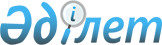 О внесении изменений в приказ исполняющего обязанности Министра юстиции Республики Казахстан от 29 мая 2020 года № 66 "Об утверждении правил оказания государственных услуг в сфере государственной регистрации юридических лиц и учетной регистрации филиалов и представительств"Приказ Министра юстиции Республики Казахстан от 30 сентября 2022 года № 821. Зарегистрирован в Министерстве юстиции Республики Казахстан 30 сентября 2022 года № 29933.
      ПРИКАЗЫВАЮ: 
      1. Внести в приказ исполняющего обязанности Министра юстиции Республики Казахстан от 29 мая 2020 года № 66 "Об утверждении правил оказания государственных услуг в сфере государственной регистрации юридических лиц и учетной регистрации филиалов и представительств" (зарегистрирован в Реестре государственной регистрации нормативных правовых актов под № 20771), следующие изменения:
      1) Правила оказания государственной услуги "Государственная регистрация юридических лиц, учетная регистрация их филиалов и представительств", утвержденные указанным приказом изложить в новой редакции, согласно приложению 1 к настоящему приказу;
      2) Правила оказания государственной услуги "Государственная перерегистрация юридических лиц, учетная перерегистрация их филиалов и представительств" утвержденные указанным приказом изложить в новой редакции, согласно приложению 2 к настоящему приказу;
      3) Правила оказания государственной услуги "Государственная регистрация внесенных изменений и дополнений в учредительные документы юридического лица, не относящегося к субъекту частного предпринимательства, а также акционерного общества, положения об их филиалах (представительствах)" утвержденные указанным приказом изложить в новой редакции, согласно приложению 3 к настоящему приказу;
      4) Правила оказания государственной услуги "Государственная регистрация прекращения деятельности юридического лица, снятие с учетной регистрации филиала и представительства" утвержденные указанным приказом изложить в новой редакции, согласно приложению 4 к настоящему приказу;
      5) Правила оказания государственной услуги "Выдача дубликата устава (положения) юридического лица, не относящегося к субъекту частного предпринимательства, а также акционерного общества, их филиалов и представительств" утвержденные указанным приказом изложить в новой редакции, согласно приложению 5 к настоящему приказу;
      6) Правила оказания государственной услуги "Выдача справки о регистрации (перерегистрации) юридических лиц, учетной регистрации (перерегистрации) их филиалов и представительств" утвержденные указанным приказом изложить в новой редакции, согласно приложению 6 к настоящему приказу.
      2. Департаменту регистрационной службы и организации юридических услуг Министерства юстиции Республики Казахстан в установленном законодательством Республики Казахстан порядке обеспечить государственную регистрацию настоящего приказа и опубликование приказа на официальном интернет-ресурсе Министерства юстиции Республики Казахстан.
      3. Контроль за исполнением настоящего приказа возложить на курирующего вице - министра юстиции Республики Казахстан.
      4. Настоящий приказ вводится в действие по истечении десяти календарных дней после дня его первого официального опубликования.
       "СОГЛАСОВАН"Министерство цифрового развития,инноваций и аэрокосмическойпромышленности Республики Казахстан Правила оказания государственной услуги "Государственная регистрация юридических лиц, учетная регистрация их филиалов и представительств" Глава 1. Общие положения
      1. Правила оказания государственной услуги "Государственная регистрация юридических лиц, учетная регистрация их филиалов и представительств" (далее - Правила) разработаны в соответствии с пунктом 1) статьи 10 Закона "О государственных услугах" (далее – Закон о госуслугах) и определяет порядок оказания государственной услуги "Государственная регистрация юридических лиц, учетная регистрация их филиалов и представительств" (далее-государственная услуга).
      2. Министерство юстиции Республики Казахстан (далее – Министерство) и территориальные органы юстиции осуществляют государственную регистрацию юридических лиц, являющихся некоммерческими организациями, и учетную регистрацию их филиалов и представительств.
      Государственная корпорация "Правительство для граждан" (далее – Государственная корпорация) осуществляет государственную регистрацию юридических лиц, являющихся коммерческими организациями, и учетную регистрацию их филиалов и представительств (далее – услугодатель).
      3. Государственную регистрацию общественных и религиозных объединений с республиканским и региональным статусами, в том числе политических партий, Республиканской нотариальной палаты, Республиканской коллегии адвокатов, Республиканской палаты частных судебных исполнителей, Национальной палаты предпринимателей Республики Казахстан, Палаты судебных экспертов Республики Казахстан, Арбитражной палаты Казахстана, Республиканской коллегии юридических консультантов, учетную регистрацию филиалов и представительств иностранных и международных некоммерческих неправительственных объединений производит Министерство.
      4. Государственная регистрация созданных, реорганизованных юридических лиц, и учетную регистрацию филиалов и представительств, общественных и религиозных объединений с местным статусом, фондов и объединений юридических лиц, учетная регистрация филиалов и представительств общественных и религиозных объединений, осуществляется территориальными органами юстиции.
      5. Государственную регистрацию юридических лиц, относящихся к коммерческим организациям и учетную регистрацию их филиалов и представительств, осуществляет Государственная корпорация.
      6. Для юридических лиц, зарегистрированных на территории Республики Казахстан, открывающих свои структурные подразделения (филиалы и представительства) вне пределов Республики Казахстан услугодатель предоставляет выписку из Нацреестра согласно приложению 1 настоящих Правил.
      7. При государственной регистрации юридического лица, относящегося к субъекту малого и среднего предпринимательства, а также в случае, предусмотренном частью второй статьи 6-1 Закона Республики Казахстан "О государственной регистрации юридических лиц и учетной регистрации филиалов и представительств" (далее - Закон), через веб-портал "электронного правительства" в обязательном порядке подается заявление в электронной форме на открытие банковского счета и на обязательное страхование работника от несчастных случаев (за исключением случаев, когда учредитель (учредители) юридического лица осуществляет (осуществляют) деятельность без вступления в трудовые отношения с физическими лицами) в соответствии с требованиями, установленными Законом Республики Казахстан "Об обязательном страховании работника от несчастных случаев при исполнении им трудовых (служебных) обязанностей" и нормативными правовыми актами уполномоченного органа по регулированию, контролю и надзору финансового рынка и финансовых организаций.
      Банки второго уровня или организации, осуществляющие отдельные виды банковских операций, вправе отказать в открытии банковского счета в соответствии с Законом Республики Казахстан "О платежах и платежных системах".
      8. Государственная регистрация юридического лица, относящегося к субъекту малого и среднего предпринимательства, осуществляется посредством подачи электронного уведомления по форме согласно приложению 2 настоящих Правил, которое заполняется учредителем (учредителями) на портале.
      9. В случае электронной регистрации государственная регистрация юридических лиц осуществляется на основании уведомления, поступающего в государственную базу данных "Юридические лица" (далее - ГБД ЮЛ) через портал.
      10. Государственная регистрация юридического лица, за исключением политических партий и религиозных объединений, производится на основании электронного заявления, поданного посредством веб-портала "электронного правительства", а также иных объектов информатизации, в порядке, определяемом Министерством в соответствии со статьей 6 Закона.
      11. Учетная регистрация филиала (представительства) юридического лица, за исключением филиалов (представительств) политических партий и религиозных объединений, производится на основании электронного заявления, поданного посредством веб-портала "электронного правительства", а также иных объектов информатизации, в порядке, определяемом Министерством в соответствии со статьей 6-2 Закона.
      12. Государственная регистрация юридического лица, создаваемого путем реорганизации, за исключением политических партий и религиозных объединений, производится на основании электронного заявления, поданного посредством веб-портала "электронного правительства", а также иных объектов информатизации, в порядке, определяемом Министерством в соответствии со статьей 6-3 Закона.
      13. При обращении на портал, в "личный кабинет" услугополучателя направляется результат оказания государственной услуги в форме электронного документа, удостоверенного ЭЦП. Глава 2. Порядок оказания государственной услуги
      14. Для получения государственной услуги физические и (или) юридические лица (далее - услугополучатель) подают заявление по форме согласно приложениям 3, 4, 5, 6 и 7 к настоящим Правилам (далее – заявление) и пакет документов по перечню, предусмотренному в перечне основных требований к оказанию государственной услуги "Государственная регистрация юридических лиц, учетная регистрация их филиалов и представительств" согласно приложению 8 к настоящим Правилам (далее-Перечень) в Государственную корпорацию или на веб-портале "электронного правительства": www.egov.kz (далее – портал).
      15. Перечень основных требований к оказанию государственной услуги, включающий характеристики процесса, форму, содержание и результат оказания, а также иные сведения с учетом особенностей предоставления государственной услуги приведен в Перечне.
      16. При приеме документов работник услугодателя сверяет документ, удостоверяющий личность, либо электронный документ из сервиса цифровых документов (для идентификации) услугополучателя со сведениями, содержащимися в государственных информационных системах, после чего возвращает его услугополучателю.
      17. В случае представления услугополучателем неполного пакета документов и (или) документов с истекшим сроком действия услугодатель отказывает в приеме документов с выдачей расписки по форме согласно приложению 9 к настоящим Правилам.
      18. При предъявлении услугодателя полного пакета документов услугополучателю выдается расписка о приеме документов с указанием даты и времени получения результата государственной услуги.
      19. При поступлении документов на оказание государственной услуги согласно пунктам 3 и 4 настоящих Правил сотрудник канцелярии услугодателя осуществляет прием документов согласно реестру и направляет в управление (отдел) регистрации юридических лиц.
      Руководитель управления (отдела) регистрации юридических лиц в течение 20 минут определяет исполнителя и передает ему на исполнение.
      Исполнитель: проверяет представленные документы на правильность их составления (оформления) на соответствие действующему законодательству Республики Казахстан и в случае отсутствия оснований для отказа оформляет приказ о государственной регистрации юридического лица, об учетной регистрации филиала (представительства), вносит сведения в Национальный реестр бизнес-идентификационных номеров (далее - Нацреестр), оформляет справку о государственной регистрации юридического лица, об учетной регистрации филиала (представительства) с присвоенным бизнес–идентификационным номером, оформляет дело, содержащее по одному экземпляру учредительных и других документов после оформления дела (проставления соответствующих штампов, подтверждающих присвоение БИН).
      После рассмотрения исполнителем справка о государственной регистрации юридического лица, об учетной регистрации филиала (представительства) с присвоенным бизнес-идентификационным номером, либо мотивированный приказ об отказе направляются на подписание руководству. Подписанные руководством документы передаются исполнителем в канцелярию услугодателя. Сотрудник канцелярии услугодателя передает документы в Государственную корпорацию через курьера либо направляет услугополучателю посредством портала.
      20. При поступлении документов на оказание государственной услуги согласно пункту 5 настоящих Правил работник Государственной корпорации принимает, проверяет документы, представленные услугополучателем и принятые документы, направляются в соответствующее подразделение Государственной корпорации в сфере регистрации юридических лиц.
      Руководитель управления (отдела) регистрации юридических лиц в течение 20 минут определяет исполнителя и передает ему на исполнение.
      Исполнитель: проверяет представленные документы на правильность их составления (оформления) на соответствие действующему законодательству Республики Казахстан и в случае отсутствия оснований для отказа оформляет приказ о государственной регистрации юридического лица, об учетной регистрации филиала (представительства), вносит сведения в Нацреестр; оформляет справку о государственной регистрации юридического лица, об учетной регистрации филиала (представительства) с присвоенным бизнес–идентификационным номером, оформляет дело, содержащее по одному экземпляру учредительных и других документов после оформления дела (проставления соответствующих штампов, подтверждающих присвоение БИН).
      После рассмотрения исполнителем справка о государственной регистрации юридического лица, об учетной регистрации филиала (представительства) с присвоенным бизнес-идентификационным номером, либо мотивированный приказ об отказе направляются на подписание руководству. Подписанные руководством документы передаются исполнителем в отдел выдачи Государственной корпорации.
      21. В Государственной корпорации выдача готовых документов осуществляется при предъявлении удостоверения личности (либо его представителя, действующего на основании документа, выданного в соответствии с гражданским законодательством Республики Казахстан, в которой указываются соответствующие полномочия представителя).
      Государственная корпорация обеспечивает хранение документов, в течение 1 (одного) месяца, после чего передает их услугодателю для дальнейшего хранения.
      При обращении услугополучателя по истечении 1 (одного) месяца, по запросу Государственной корпорации услугодатель в течение 1 (одного) рабочего дня направляет готовые документы в Государственную корпорацию для выдачи услугополучателю.
      22. В случае подачи документов на портале – "в личный кабинет" направляется уведомление о государственной регистрации юридических лиц для субъектов малого и среднего предпринимательства либо мотивированный ответ услугодателя об отказе в оказании государственной услуги в форме электронного документа, удостоверенный ЭЦП услугодателя.
      23. В случаях представления неполного пакета документов, наличия в них недостатков, необходимости получения по учредительным документам заключения эксперта (специалиста), а также по иным основаниям, предусмотренным законодательными актами Республики Казахстан, срок государственной (учетной) регистрации прерывается до устранения выявленных недостатков или получения соответствующего заключения (экспертизы).
      При выявлении оснований для перерыва срока оказания государственной услуги, услугодатель прерывает срок оказания государственной услуги не более чем на один месяц. 
      При этом услугодатель уведомляет услугополучателя с указанием причин и срока перерыва.
      Решение о перерыве государственной регистрации принимается услугодателем с момента приема документов на государственную регистрацию до момента выдачи документа, но не позднее истечения срока оказания услуги.
      Если в течение одного месяца обстоятельства, явившиеся основанием для перерыва в регистрации не устранены, то уведомление об отказе в оказании государственной услуги выносится не позднее трех рабочих дней до окончания срока перерыва.
      24. При наличии оснований для отказа в государственной регистрации юридического лица, учетной регистрации филиала (представительства) услугодатель в сроки, предусмотренные в статье 11 Закона, в письменном виде выдает ему мотивированный отказ в оказании государственной услуги, по основаниям, указанным в пункте 9 Перечня.
      При вынесении решения об отказе в оказании государственной услуги, услугодатель в течение одного дня уведомляет услугополучателя о предварительном решении об отказе в оказании государственной услуги, а также времени и месте проведения заслушивания для возможности выразить услугополучателю позицию по предварительному решению.
      Уведомление о заслушивании направляется не менее чем за три рабочих дня до завершения срока оказания государственной услуги.
      Возражение услугополучателя по предварительному решению принимается услугодателем в течение 2 рабочих дней со дня его получения.
      По результатам заслушивания услугодатель принимает решение о государственной регистрации либо формирует мотивированный отказ в оказании государственной услуги.
      По государственным услугам, по которым установлен менее чем трехдневный срок для оказания, заслушивание не проводится.
      25. Услугодатель обеспечивает внесение данных в информационную систему мониторинга оказания государственных услуг о стадии оказания государственной услуги в порядке, установленном уполномоченным органом в сфере информатизации, в соответствии с подпунктом 11) пункта 2 статьи 5 Закона о госуслугах.
      26. В случае сбоя информационной системы ГБД ЮЛ услугодатель незамедлительно уведомляет оператора информационно-коммуникационной инфраструктуры "электронного правительства" (далее – оператор).
      В этом случае оператор предпринимает меры по определению причины сбоя информационной системы и в течение 1 (одного) рабочего дня составляет протокол (акт) о технической проблеме и подписывает его услугодателем. Глава 3. Порядок обжалования решений, действий (бездействия) услугодателей и (или) их должностных лиц по вопросам оказания государственной услуги
      27. Жалоба на решения, действия (бездействие) услугодателя и (или) их работников по вопросам оказания государственных услуг подается на имя руководителя услугодателя.
      Жалоба услугополучателя, поступившая в адрес непосредственно оказывающего государственную услугу услугодателя, в соответствии с пунктом 2 статьи 25 Закона о госуслугах подлежит рассмотрению в течение пяти рабочих дней со дня ее регистрации.
      Жалоба услугополучателя, поступившая в адрес уполномоченного органа по оценке и контролю за качеством оказания государственных услуг, подлежит рассмотрению в течение пятнадцати рабочих дней со дня ее регистрации.
      При обращении через портал информацию о порядке обжалования можно получить по телефону единого контакт-центра по вопросам оказания государственных услуг.
      28. Рассмотрение жалобы осуществляется уполномоченным органом, осуществляющим государственное регулирование и контроль деятельности в сфере государственной регистрации юридических лиц и учетной регистрации филиалов и представительств, уполномоченным органом по оценке и контролю за качеством оказания государственных услуг (далее – орган, рассматривающий жалобу).
      Жалоба подается услугодателю, чье решение, действие (бездействие) обжалуется.
      Услугодатель, чье решение, действие (бездействие) обжалуется, не позднее трех рабочих дней со дня поступления жалобы направляет ее и административное дело в орган, рассматривающий жалобу.
      При этом услугодатель, чье решение, действие (бездействие) обжалуется, вправе не направлять жалобу в орган, рассматривающий жалобу, если он в течение трех рабочих дней примет решение либо иное административное действие, полностью удовлетворяющие требованиям, указанным в жалобе.
      Если иное не предусмотрено законом, то обращение в суд допускается после обжалования в досудебном порядке.                                      Выписка
             из Национального реестра бизнес-идентификационных номеров
      Настоящие выписка содержит сведения о юридическом лице ________________________________________________________________              (полное наименование юридического лица)Национальный реестр бизнес-идентификационных номеров содержит сведения последующим показателям:Организационно-правовая форма: __________________________________________Полное наименование юридического лица на казахском языке:__________________________________________________________________________________________Полное наименование юридического лица на русском языке:_____________________________________________________________________________________________Бизнес-идентификационный номер:__________________________________________Дата регистрации (перерегистрации): ________________________________________Сведения об адресе (месте нахождения) юридического лица:______________________________________________________________________________________________                         (с указанием полного почтового адреса)Наименование регистрирующего органа:_______________________________________________________________________________________________________________Дата выдачи ____________ ___________ __________руководитель подпись Ф.И.О. (при его наличии)М.П.        Уведомление о начале осуществления предпринимательской деятельности
       (для субъектов малого предпринимательства) с открытием банковского счета
       и обязательным страхованием работника от несчастных случаев
       (за исключением случаев, когда учредитель (учредители) юридического лица
             осуществляет (осуществляют) деятельность без вступления
                   в трудовые отношения с физическими лицами)
      1. Форма организации: ___________________________________________       2. Организационно-правовая форма: ________________________________       3. Укажите наименование организации без организационно-правовой формы:       название на государственном языке без указания ОПФ:__________________       название на русском языке без указания ОПФ:__________________________       название на английском языке с указанием ОПФ:________________________       краткое название на государственном языке:____________________________       краткое название на русском языке:____________________________________       краткое название на английском языке с указанием ОПФ:______________________       4. Руководитель: Ф.И.О. (при его наличии)/гражданство/номер (серия при наличии), орган выдачи/ сроки действия, данные документа, удостоверяющего личность, в т.ч. ИИН       5. Решение уполномоченного органа ЮЛ о назначении руководителяномер решения: _______ дата решения: _________       6. Сведения об учредителях - резидентах: для физического лица:ИИН, Ф.И.О. (при его наличии), сумма вклада _________тенге,доля в уставном капитале ___ %;для юридического лица: БИН, наименование организации, сумма вклада __________ тенге,доля в уставном капитале ___ %;       6.1. Сведения об учредителях - нерезидентах:       для физического лица: ИИН (при наличии), данные документа       удостоверяющего личность, Ф.И.О. (при его наличии), гражданство, сумма вклада______ тенге,       доля участия _____ %;       для юридического лица: БИН (при наличии), номер, под которым организациязарегистрирована в иностранном государстве, наименование организации, юрисдикция(страна) регистрации, адрес места нахождения, сумма вклада _______тенге, доля участия ___ %       7. Действует по типовому уставу: Да _______, Нет ________       8. Сведения о бенефициарном (-х) собственнике (-ах): гражданство, Ф.И.О. (при егоналичии), данные документа, удостоверяющего личность, ИИН (при наличии)       9. Местонахождение юридического лица, филиала (представительства) типместонахождения: адрес собственной недвижимости ____________адрес арендуемой недвижимости _______________________________ регистрационный код адреса: ___________________________________адрес: область ____________, город, район, ______________________сельский округ, район в городе: _________________________________село, поселок ________________________________________________часть населенного пункта (улица, проспект): _________________тип недвижимости:помещение ______________, здание ____________ идентификационные данные: номер дома ________, номер корпуса___, номер блока______, квартира______________________________почтовый индекс: ___________ номер телефона (факса) ____________       10. Регистрирующий орган (заполняется автоматически согласно указанному адресу):       11. Код основного вида экономической деятельности: ______________       12. Ожидаемая (примерная) численность занятых человек (не менее 1 человека):_____       13. Регистрация в качестве плательщика НДС: Да __________, Нет ______       14. Открыть банковский счет и заключить договор страхования.       15. Выбрать банк (выбор из справочника): ________________________       16. Выбрать филиал банка (выбор из справочника): _________________       17. Выбрать валюту (выбор из справочника): ________________________       18. Номер телефона: _____________________________________________       19. Сведения об исполнительном органе: единоличный _______________,коллегиальный ____________наименование исполнительного органа ____       20. Выбрать страховую компанию (выбор из справочника): _____________       21. Годовой фонд оплаты труда в тенге _____________________________       22. Указать дату начала и окончания срока страхования: дата начала срокастрахования _____________________________________дата окончания срока страхования __________________________________       23. Прикрепить документы: электронная копия устава (при наличии).       Согласен на использования сведений, составляющих охраняемую законом тайну,содержащихся в информационных системах __________       Примечание:       БИН – бизнес-идентификционный номер       ИИН - индивидуальный идентификционный номер       ФИО - фамилия, имя, отчество (при его наличии)       НДС - налог на добавленную стоимость       Бенефициарный собственник - физическое лицо, которому прямо или косвеннопринадлежат более двадцати пяти процентов долей участия в уставном капитале либоразмещенных (за вычетом привилегированных и выкупленных обществом) акций клиента - юридического лица или иностранной структуры без образования юридического лица,осуществляющее контроль над клиентом иным образом, в интересах которого клиентомсовершаются операции с деньгами и (или) иным имуществом.                    Заявление о государственной (учетной) регистрации
                    юридического лица, филиала (представительства)
      1. Форма организации (укажите в соответствующей ячейке х)1) юридическое лицо _________2) филиал ________3) представительство ________2. Наименование юридического лица, филиала (представительства)_______________________________________________________________3. Участие в составе юридического лица, филиала (представительства) иностранных инвесторов(укажите в соответствующей ячейке х) 1) да _____________ 2) нет __________________4. Место нахождения юридического лица, филиала (представительства)Регистрационный код адреса: _____________ Почтовый индекс: _________Область: _______________________________________Город, район, ___________________________________Сельский округ, район в городе: ____________________________________Село, поселок ____________________________________________________Часть населенного пункта (улица, проспект):____________________Номер дома _________________, помещение: ____________________Номер телефона: __________________ Адрес электронной почты:________ 5. Ф.И.О (при его наличии) руководителя ___________________________ИИН________________________,6. Состав и количество учредителей (укажите в соответствующей ячейке х,количество в цифровом обозначении):1) юридическое лицо _____________ 2) физическое лицо _______________Наименование юридического лица __________________________________БИН, аналог номера налоговой регистрации, либо код страны (для иностранногоюридического лица) ________________________________Доля в уставном капитале % ________ Сумма вклада (тыс. тенге) _______ Ф.И.О. (при его наличии) физического лица _________________________ ИИН, аналог номера налоговой регистрации, либо код страны (для иностранногофизического лица) __________________________________Доля в уставном капитале % ________ Сумма вклада (тыс. тенге) ______ В случае если учредителей более одного сведения о них: Ф.И.О. (при его наличии), ИИН,аналог номера налоговой регистрации, либо код страны (для физического лица),наименование, БИН, аналог номера налоговой регистрации, либо код страны (дляюридического лица), а также их доля в уставном капитале в процентном и денежномвыражении прикладываются к заявлению на отдельном листе.7. Сведения о бенефициарном (-х) собственнике (-ах): гражданство, Ф.И.О., данныедокумента, удостоверяющего личность, ИИН (при наличии), доля участия в уставномкапитале юридического лица или размер размещенных акций принадлежащихбенефициарному собственнику __________________________________________________8. Укажите код основного вида экономической деятельности: _______ 9. Регистрация в качестве плательщика НДС (укажите в соответствующей ячейке х):1) да__________________ 2) нет_____________________ 10. Размер уставного капитала _____________________________________ 11. Сведения о юридическом лице, создающего филиал(представительство)Юридическое лицо (нерезидент)Наименование _______________________________________________БИН, (в случае отсутствия указать аналог номера налоговой регистрации либо код страны) ____ 12. Ожидаемая (примерная) численность занятых человек ______________13. Субъект частного предпринимательства (укажите в соответствующей ячейке х):1) субъект среднего предпринимательства ______________________2) субъект крупного бизнеса _______________________________________14. Созданию юридического лица предшествует реорганизация (укажите в соответствующейячейке х)1) преобразование __________________2) слияние _________________________3) выделение _______________________4) разделение _______________________Согласен на использования сведений, составляющих охраняемую законом тайну,содержащихся в информационных системах __________ К заявлению прилагаются: ___________________________________________________ "____"________________ 20__ года ______________________________________Ф.И.О. (при его наличии) и подпись заявителя       Примечание:       БИН – бизнес-идентификционный номер       ИИН - индивидуальный идентификционный номер       ФИО - фамилия, имя, отчество (при его наличии)       НДС - налог на добавленную стоимость       Бенефициарный собственник - физическое лицо, которому прямо или косвеннопринадлежат более двадцати пяти процентов долей участия в уставном капитале либоразмещенных (за вычетом привилегированных и выкупленных обществом) акций клиента - юридического лица или иностранной структуры без образования юридического лица,осуществляющее контроль над клиентом иным образом, в интересах которого клиентомсовершаются операции с деньгами и (или) иным имуществом.              Заявление о государственной регистрации хозяйственных товариществ,
              осуществляющих свою деятельность на основании типового устава
      1. Наименование юридического лица _________________________________________________________________________________2. Организационно-правовая форма (укажите в соответствующей ячейке х):1) полное товарищество _____________2) товарищество с ограниченной ответственностью __________________________3) коммандитное товарищество ___________________________________________4) товарищество с дополнительной ответственностью ________________________3. Участие в составе иностранных инвесторов (укажите в соответствующей ячейке х):1) да _________________ 2) нет ____________________4. Юридическое лицо является дочерней организацией (укажите в соответствующей ячейке х):1) да _______________ 2) нет ____________5. Место нахождения юридического лица:Регистрационный код адреса:____________________Почтовый индекс: ___________Область: __________________________________________________________Город, район, __________________________________________________________Сельский округ, район в городе: __________________________________________ Село, поселок ____________________________________________________________Часть населенного пункта (улица, проспект):__________________________________Номер дома _________________, помещение: __________________________________Номер телефона: _________________Адрес электронной почты:__________________6. Ф.И.О. (при его наличии) руководителя _____________________________________                               (с указанием данных удостоверения личности и ИИН)7. Сведения о бенефициарном (-х) собственнике (-ах): гражданство, Ф.И.О., данныедокумента, удостоверяющего личность, ИИН (при наличии), доля участия в уставномкапитале юридического лица или размер размещенных акций принадлежащихбенефициарному собственнику __________________________________________________8. Укажите код основного вида экономической деятельности: _________________ 9. Регистрация в качестве плательщика НДС (укажите в соответствующей ячейке х):1) да__________________ 2) нет_____________________________ 10. Размер уставного капитала ________________________________ 11. Состав и количество учредителей (укажите в соответствующей ячейке х, количество вцифровом обозначении): 1) юридическое лицо _____________ 2) физическое лицо __________________ Наименование юридического лица ____________________________________ ____________________________________________________________________                               (с указанием БИН)Доля в уставном капитале % _____ Сумма вклада (тыс. тенге) ___________________Ф.И.О. (при его наличии) физического лица ___________________________________ _________________________________________________________________________              (с указанием данных удостоверения личности и ИИН)Доля в уставном капитале % ______ Сумма вклада (тыс. тенге) __________________ В случае, если учредителей более одного, сведения о них: Ф.И.О. (при его наличии) суказанием данных удостоверения личности и ИИН, аналог номера налоговой регистрации,либо код страны (для физического лица), наименование с указанием БИН, аналог номераналоговой регистрации, либо код страны (для юридического лица), а также их доля вуставном капитале в процентном и денежном выражении прикладываются к заявлению наотдельном листе. 12. В случае образования наблюдательного совета указать исключительную компетенцию:____________________________________________________________________________________________________________________________________________________________13. Укажите срок ревизионной комиссии (единоличного ревизора)___________________________________________________________________14. Ожидаемая (примерная) численность занятых человек _________________15. Субъект частного предпринимательства (укажите в соответствующей ячейке х):1) субъект малого предпринимательства: __________________________________2) субъект среднего предпринимательства _________________________________3) субъект крупного предпринимательства _________________________________16. Созданию юридического лица предшествует реорганизация (укажите в соответствующейячейке х):1) преобразование _______ 2) слияние __________3) выделение ___________________ 4) разделение _______________________ 17. Количество юридических лиц, участвующих в реорганизации ______________ 18. В случае преобразования необходимо указать следующие сведения:Прежнее наименование юридического лица ________________________________ Бизнес-идентификационный номер (БИН) __________________________________ 19. В случае слияния необходимо указать следующие свеедения:Наименования юридических лиц, участвующих в слиянии ____________________ Бизнес-идентификационный номер (БИН) __________________________________ 20. В случае выделения необходимо указать следующие сведения:Наименование действующего юридического лица, из которого выделено новое юридическоелицо______________________________________________________Бизнес-идентификационный номер (БИН) _________________________________21. В случае разделения необходимо указать следующие сведения:Наименование юридического лица, на базе которого созданы юридические лица______________________________________________________________________________________________________________________________________Бизнес-идентификационный номер (БИН)_____________________________________Согласен на использования сведений, составляющих охраняемую законом тайну,содержащихся в информационных системах __________ К заявлению прилагаются: ______________________________________________________________________________________________________________________________________________________________________________________________________ "____" ______________ 20___ года       Ф.И.О (при его наличии) и подписи учредителя (либо одним из учредителей либоуполномоченным учредителем лицом в случаях, когда единственным учредителем либоодним из учредителей являются иностранец или иностранное юридическое лицо). Ф.И.О(при его наличии) и подписи учредителей (в случае, когда ведение реестра участниковосуществляется центральным депозитарием – подпись лица, уполномоченного протоколомобщего собрания учредителей (решением участника).       Подлинность подписи (ей) должна быть засвидетельствована в нотариальномпорядке, за исключением хозяйственных товариществ.       Примечание:       БИН – бизнес-идентификционный номер       ИИН - индивидуальный идентификционный номер       ФИО - фамилия, имя, отчество (при его наличии)       НДС - налог на добавленную стоимость       Бенефициарный собственник - физическое лицо, которому прямо или косвеннопринадлежат более двадцати пяти процентов долей участия в уставном капитале либоразмещенных (за вычетом привилегированных и выкупленных обществом) акций клиента - юридического лица или иностранной структуры без образования юридического лица,осуществляющее контроль над клиентом иным образом, в интересах которого клиентомсовершаются операции с деньгами и (или) иным имуществом.                    Заявление о государственной регистрации акционерного
        общества, осуществляющего свою деятельность на основании типового устава
      1. Наименование регистрируемого акционерного общества______________________________________________________ 2. Участие в составе иностранных инвесторов (укажите в соответствующей ячейке х):1) да ____________ 2) нет ____________3. Юридическое лицо является дочерней организацией (укажите в соответствующей ячейке х):1) да _____________ 2) нет ___________4. Местонахождение акционерного общества Регистрационный кодадреса_______________Почтовый индекс: _______Область: __________________________ Город, район, _____________________ Сельский округ, район в городе: ________________________________________Село, поселок ____________________________________ Часть населенного пункта (улица, проспект): ____________________ Номер дома _________________, помещение: ______________Номер телефона: _______________ Адрес электронной почты:__________ 5. Ф.И.О. (при его наличии) руководителя _______________________ (с указанием данных удостоверения личности и ИИН) 6. Укажите код основного вида экономической деятельности: ___________ 7. Сведения о бенефициарном (-х) собственнике (-ах): гражданство, Ф.И.О., данныедокумента, удостоверяющего личность, ИИН (при наличии), доля участия в уставномкапитале юридического лица или размер размещенных акций принадлежащихбенефициарному собственнику _______________ Размер уставного капитала _____________________ 8. Регистрация в качестве плательщика НДС (укажите в соответствующей ячейке х):1) да__________________ 2) нет_____________________ 9. Состав и количество учредителей (укажите в соответствующей ячейке х,количество в цифровом обозначении): 1) юридическое лицо _________ 2) физическое лицо __________________ 10. Укажите гарантированный размер дивиденда по привилегированной акции:________________________________________________________________________________             (в фиксированном выражении или с индексированием относительно какого-             либо показателя при условии регулярности и общедоступности его значений)11. Укажите периодичность выплаты дивидендов по привилегированнымакциям:_________________________________________________________ 12. Укажите средства массовой информации, используемые для публикации информации,подлежащих обязательному опубликованию_______________________________________13. Количество членов совета директоров общества ___________________ Требования пункта 37 типового устава применяются к финансовым организациям.14. Количество членов правления общества ___________________ 15. Ожидаемая (примерная) численность занятых человек _____________ 16. Субъект частного предпринимательства (укажите в соответствующей ячейке х):1) субъект среднего предпринимательства ______________ 2) субъект крупного предпринимательства __________________________17. Созданию юридического лица предшествует реорганизация (укажите в соответствующейячейке х):1) преобразование ______________ 2) слияние _______________________3) выделение _________________ 4) разделение ____________________ 18. Количество юридических лиц, участвующих в реорганизации _______ 19. В случае преобразования необходимо указать следующие сведения: Прежнее наименование юридического лица _________________________ Бизнес-идентификационный номер (БИН) ________________________ 20. В случае слияния необходимо указать следующие сведения: Наименования юридических лиц, участвующих в слиянии ____________ Бизнес-идентификационный номер (БИН) ___________________ 21. В случае выделения необходимо указать следующие сведения:Наименование действующего юридического лица, из которого выделено новое юридическоелицо _________________________________________ Бизнес-идентификационный номер (БИН) ___________________ 22. В случае разделения необходимо указать следующие сведения:Наименование юридического лица, на базе которого созданы юридическиелица___________________________________________________________ Бизнес-идентификационный номер (БИН) ______________ Согласен на использования сведений, составляющих охраняемую законом тайну, содержащихсяв информационных системах _________ К заявлению прилагаются: _____________________________"____" __________________ 20___ годаФ.И.О. (при его наличии) и подпись руководителя Подлинность подписи должна бытьзасвидетельствована в нотариальном порядке.       Примечание:       БИН – бизнес-идентификционный номер       ИИН - индивидуальный идентификционный номер       ФИО - фамилия, имя, отчество (при его наличии)       НДС - налог на добавленную стоимость       Бенефициарный собственник - физическое лицо, которому прямо или косвеннопринадлежат более двадцати пяти процентов долей участия в уставном капитале либоразмещенных (за вычетом привилегированных и выкупленных обществом) акций клиента - юридического лица или иностранной структуры без образования юридического лица,осуществляющее контроль над клиентом иным образом, в интересах которого клиентомсовершаются операции с деньгами и (или) иным имуществом.              Заявление о государственной регистрации производственного
                    кооператива, осуществляющего свою деятельность на
                                основании типового устава
      1. Наименование производственного кооператива_____________________________________________________________________________________ 2. Участие в составе иностранных инвесторов (укажите в соответствующей ячейке х):1) да __________ 2) нет _______________ 3. Юридическое лицо является дочерней организацией (укажите в соответствующей ячейке х):1) да _____________ 2) нет ___________ 4. Местонахождение производственного кооператива Регистрационный код адреса:_____________ Почтовый индекс: ________Область: __________________________ Город, район, ______________________Сельский округ, район в городе: __________________________ Село, поселок _______________________________Часть населенного пункта (улица, проспект): _____________ Номер дома _________________, помещение: _____________ Номер телефона: ________________ Адрес электронной почты:__________ 5. Ф.И.О. (при его наличии) руководителя __________________________________________                                (с указанием данных удостоверения личности и ИИН) 6. Укажите код основного вида экономической деятельности: __________ 7. Сведения о бенефициарном (-х) собственнике (-ах): гражданство, Ф.И.О., данные документа,удостоверяющего личность, ИИН (при наличии), доля участия в уставном капиталеюридического лица или размер размещенных акций принадлежащих бенефициарномусобственнику _______________________ 8. Кооператив сельскохозяйственный (укажите в соответствующей ячейке х):1) да __________ 2) нет __________ 9. Регистрация в качестве плательщика НДС (укажите в соответствующей ячейке х):1) да__________________ 2) нет_____________________ 10. Состав и количество учредителей (укажите в соответствующей ячейке х, количество вцифровом обозначении):1) юридическое лицо ________ 2) физическое лицо ___________________ 11. Сведения об учредителях юридического лиц Ф.И.О. физического лица________________________________________________________________________________        (с указанием данных удостоверения личности, ИИН, аналог номера налоговой              регистрации, либо код страны (для иностранного физического лица)____________________________________________Размер пая% ________ Имущественный взнос _______________________ Ф.И.О. (при его наличии) физического лица _________________________ ИИН, аналог номера налоговой регистрации, либо код страны (для иностранного физическоголица) ________________________________ Размер пая % ___________ Имущественный взнос ___________________ В случае если учредителей более одного сведения о них: Ф.И.О., данные удостоверенияличности, ИИН, БИН, наименование, место нахождения, налог номера налоговойрегистрации, либо код страны (а также имущественный взнос), сведения о размере паяприкладываются к заявлению на отдельном листе. 12. Порядок, способы и сроки внесения имущественного взноса членами кооператива__________________________________________________________________________ 13. Взаимоотношения между кооперативом и его членами, исполнительным органом итрудовым коллективом:___________________________________ 14. Состав ревизионной комиссии _________________ 15. Срок избрания ревизионной комиссии _______________ 16. Ожидаемая (примерная) численность занятых человек _____________ 17. Субъект частного предпринимательства (укажите в соответствующей ячейке х):1) субъект малого предпринимательства____________________ 2) субъект среднего предпринимательства _______________________ 3) субъект крупного предпринимательства_______________ 18. Созданию юридического лица предшествует реорганизация (укажите в соответствующейячейке х):1) преобразование __________ 2) слияние ____________________3) выделение _____________ 4) разделение _________________ 19. Количество юридических лиц, участвующих в реорганизации _______ 20. В случае преобразования необходимо указать следующие сведения:Прежнее наименование юридического лица ____________________ Бизнес-идентификационный номер (БИН) _______________________ 21. В случае слияния необходимо указать следующие сведения: Наименования юридических лиц, участвующих в слиянии ____________ Бизнес-идентификационный номер (БИН) ___________________ 22. В случае выделения необходимо указать следующие сведения: Наименование действующего юридического лица, из которого выделено новое юридическоелицо __________________________________________ Бизнес-идентификационный номер (БИН) ________________________ 23. В случае разделения необходимо указать следующие сведения:Наименование юридического лица, на базе которого созданы юридические лица___________________________________________________________ Бизнес-идентификационный номер (БИН) ____________________ Согласен на использования сведений, составляющих охраняемую законом тайну,содержащихся в информационных системах __________________ К заявлению прилагаются:________________________________________"____"__________________ 20__ года ____________________________ Ф.И.О. (при его наличии) и подпись председателя правления (председатель) кооператива.Подлинность подписи (ей) засвидетельствована в нотариальном порядке.       Примечание:       БИН – бизнес-идентификционный номер       ИИН - индивидуальный идентификционный номер       ФИО - фамилия, имя, отчество (при его наличии)       НДС - налог на добавленную стоимость       Бенефициарный собственник - физическое лицо, которому прямо или косвеннопринадлежат более двадцати пяти процентов долей участия в уставном капитале либоразмещенных (за вычетом привилегированных и выкупленных обществом) акций клиента - юридического лица или иностранной структуры без образования юридического лица,осуществляющее контроль над клиентом иным образом, в интересах которого клиентомсовершаются операции с деньгами и (или) иным имуществом.              Заявление о государственной регистрации субъекта среднего
             предпринимательства, а также на открытие банковского счета
              и на обязательное страхование работника от несчастных случаев
              (за исключением случаев, когда учредитель (учредители) 
             юридического лица осуществляет (осуществляют) деятельность 
             без вступления в трудовые отношения с физическими лицами)
      1. Форма организации: ___________________________________________2. Организационно-правовая форма: ________________________________3. Укажите наименование организации без организационно-правовой формы:название на государственном языке без указания ОПФ: __________________ название на русском языке без указания ОПФ: __________________________ название на английском языке с указанием ОПФ: _______________________ краткое название на государственном языке: ____________________________ краткое название на русском языке: ____________________________________краткое название на английском языке с указанием ОПФ: _____________ 4. Руководитель: Ф.И.О. (при его наличии)/гражданство/номер (серия при наличии), органвыдачи/сроки действия, данные документа, удостоверяющего личность, в т.ч. ИИН5. Решение уполномоченного органа ЮЛ о назначении руководителя номер решения: ______дата решения: _______ 6. Сведения об учредителях - резидентах:для физического лица:ИИН, Ф.И.О. (при его наличии), сумма вклада _________ тенге,доля в уставном капитале ___ %;для юридического лица: БИН, наименование организации, сумма вклада_______ тенге,доля в уставном капитале ___ %;6. 1. Сведения об учредителях - нерезидентах: для физического лица:ИИН (при наличии), данные документа удостоверяющего личность,Ф.И.О. (при его наличии),гражданство, сумма вклада ______ тенге, доля участия ___ %; для юридического лица:БИН (при наличии), номер, под которым организация зарегистрирована в иностранномгосударстве, наименование организации, юрисдикция (страна) регистрации, адрес местанахождения, сумма вклада______тенге, доля участия ___ % 7. Действует по типовому уставу: Да _______, Нет ________ 8. Сведения о бенефициарном (-х) собственнике (-ах): гражданство, Ф.И.О., данныедокумента, удостоверяющего личность, ИИН (при наличии), доля участия в уставномкапитале юридического лица или размер размещенных акций принадлежащихбенефициарному собственнику _______________________ 9. Местонахождение юридического лица, филиала (представительства) тип местонахождения:адрес собственной недвижимости__________________________________ адрес арендуемой недвижимости ___________________________________ регистрационный код адреса: _______________________________________ адрес: область ________________________, город, район, _______________ сельский округ, район в городе: _____________________________________село, поселок ___________________________________________________ часть населенного пункта (улица, проспект): _____________________ тип недвижимости: помещение ____________, здание __________________идентификационные данные: номер дома _________, номер корпуса _____ номер блока ___, квартира__________________________________________почтовый индекс: ______________ номер телефона (факса) ____________ 10. Регистрирующий орган (заполняется автоматически согласно указанному адресу):11. Код основного вида экономической деятельности: _________________ 12. Ожидаемая (примерная) численность занятых человек (не менее 1 человека):______ 13. Регистрация в качестве плательщика НДС: Да __________, Нет ______ 14. Открыть банковский счет и заключить договор страхования. 15. Выбрать банк (выбор из справочника): ___________________________ 16. Выбрать филиал банка (выбор из справочника): ____________________ 17. Выбрать валюту (выбор из справочника): _________________________ 18. Номер телефона: _____________________________________________ 19. Сведения об исполнительном органе: единоличный ________________,коллегиальный _____________________ наименование исполнительного органа ____ 20. Выбрать страховую компанию (выбор из справочника): ____________ 21. Годовой фонд оплаты труда в тенге ______________________________ 22. Указать дату начала и окончания срока страхования:дата начала срока страхования _____________________________________дата окончания срока страхования __________________________________23. Прикрепить документы: электронная копия устава (при наличии).Согласен на использования сведений, составляющих охраняемую законом тайну,содержащихся в информационных системах ________ БИН - бизнес идентификционный номер ИИН - индивидуальный идентификционный номер ОПФ - организационно-правовая форма НДС - налог на добавленную стоимостьКПР - коэффициент производительности риска Ф.И.О. (при его наличии) - фамилия, имя, отчество (при его наличии)ЮЛ - юридическое лицо
      Примечание:       БИН – бизнес-идентификционный номер       ИИН - индивидуальный идентификционный номер       ФИО - фамилия, имя, отчество (при его наличии)       НДС - налог на добавленную стоимость       Бенефициарный собственник - физическое лицо, которому прямо или косвеннопринадлежат более двадцати пяти процентов долей участия в уставном капитале либоразмещенных (за вычетом привилегированных и выкупленных обществом) акций клиента - юридического лица или иностранной структуры без образования юридического лица,осуществляющее контроль над клиентом иным образом, в интересах которого клиентомсовершаются операции с деньгами и (или) иным имуществом. Перечень основных требований к оказанию государственной услуги "Государственная регистрация юридических лиц, учетная регистрация их филиалов и представительств"                          Расписка об отказе в приеме документов
      Руководствуясь пунктом 2 статьи 20 Закона о госуслугах, отдел №___ филиалаГосударственной корпорации (указать адрес) отказывает в приеме документов на оказаниегосударственной услуги (указать наименование государственной услуги в соответствии сперечнем государственной услуги) ввиду представления Вами неполного пакета документовсогласно перечню, предусмотренному перечню государственной услуги, а именно:       Наименование отсутствующих документов:       1. ________________________________________;       2. ________________________________________;       3. ________________________________________.       Настоящая расписка составлена в 2 экземплярах, по одному для каждой стороны.       Ф.И.О. (при его наличии) (работника Государственной корпорации) (подпись)       Исполнитель: Ф.И.О.(при его наличии)_____________       Телефон __________       Получил: Ф.И.О. (при его наличии) /____/ подпись услугополучателя       "___" _________ 20_____ год                          Регистрирующий орган_________
             Справка о государственной регистрации юридического лица
                         _________________________________ 
                         бизнес-идентификационный номер
                                                       "___"_________ 20_____г.населенный пунктНаименование:___________________________________________________Местонахождение:________________________________________________Руководитель:____________________________________________________Учредители (участники):___________________________________________Осуществляет деятельность на основании типового устава. Справка является документом,подтверждающим государственную регистрацию юридического лица, в соответствии сзаконодательством Республики Казахстан Руководитель регистрирующего органа__________________ _______________________       (Подпись)       (Ф.И.О.(при его наличии)Место печати Дата выдачи                          Регистрирующий орган
                   Справка об учетной регистрации
             филиала (представительства) юридического лица
                   ______________________________
                    бизнес-идентификационный номер
                                                             "___"_________20_____г
      населенный пунктНаименование филиала (представительства) юридического лица:____________________________________________________________________________Наименование юридического лица:________________________________________________________________________________________________________Местонахождение филиала (представительства) юридического лица:___________________________________________________________________________Справка является документом, подтверждающим учетную регистрацию филиала(представительства) в соответствии с законодательством Республики КазахстанРуководитель регистрирующего органа ____________ _________________________                                     (Подпись) (Ф.И.О.(при его наличии)Место печати Дата выдачи
      Ставки сборов исчисляются исходя из размера месячного расчетного показателя, установленного на соответствующий финансовый год законом о республиканском бюджете (далее - МРП), и составляют:                                УВЕДОМЛЕНИЕ
                    о намерении создания политической партии
                                           "__" __________ 20____ год № ______
      В соответствии со статьей 6 Закона Республики Казахстан "О политических партиях"мы нижеподписавшиеся уведомляем Министерство о намерении создания политической партии_______________________________________________________________: предполагаемое наименование(Ф.И.О.(при его наличии), подпись) 1. ______________________________;(Ф.И.О. (при его наличии), подпись) 2. ______________________________;(Ф.И.О.(при его наличии), подпись) 3. ______________________________;(Ф.И.О.(при его наличии), подпись) 4. ______________________________;(Ф.И.О. (при его наличии), подпись) 5. _____________________________;(Ф.И.О.(при его наличии), подпись) 6. ______________________________;(Ф.И.О.(при его наличии), подпись) 7. ______________________________;(Ф.И.О. (при его наличии), подпись) 8. ______________________________;(Ф.И.О. (при его наличии), подпись) 9. ______________________________;(Ф.И.О. (при его наличии), подпись) 10. _____________________________ Прилагаются следующие документы: ____________________________                          Список членов инициативной группы
                   __________________________________________
                         наименование политической партии
                   __________________________________________
                   область, города Астана, Алматы и Шымкент
      __________________________________________________________________________фамилия, имя и подпись лица, ответственного за составление списка (каждый лист спискаскрепляется подписью лица, ответственного за составление списка)                     Сведения о членах организационного комитета
                         по созданию политической партии
                                                       "____" ________ 20____ года                          Подтверждение о представлении документов
      Настоящим Министерство подтверждает, что уполномоченное лицоорганизационного комитета _____________________________________________                         фамилия, имя, отчество (при его наличии)документ, удостоверяющий личность:________________________________номер, дата выдачи документа, кем выдан представил, а регистрирующий органполучил "___" _______ 20_____ года вх. № ________ следующие документы:                                Список членов
                   __________________________________________
                         наименование политической партии
                   __________________________________________
                   область, города Астана, Алматы и Шымкент
      _________________________________________________________________фамилия, имя и подпись лица, ответственного за составление списка (каждый лист спискаскрепляется подписью лица, ответственного за составление списка)                          Список граждан-инициаторов создаваемого
                               религиозного объединения
             ________________________________________________________________
                         наименование религиозного объединения
             ________________________________________________________________
                         область, города Астана, Алматы и Шымкент Правила оказания государственной услуги "Государственная перерегистрация юридических лиц, учетная перерегистрация их филиалов и представительств" Глава 1. Общие положения
      1. Правила оказания государственной услуги "Государственная перерегистрация юридических лиц, учетная регистрация их филиалов и представительств" (далее - Правила) разработаны в соответствии с Законом о госуслугах и определяет порядок оказания государственной услуги "Государственная перерегистрация юридических лиц, учетная регистрация их филиалов и представительств" (далее - государственная услуга).
      2. Министерство юстиции Республики Казахстан (далее – Министерство) и территориальные органы юстиции осуществляют государственную перерегистрацию юридических лиц, являющихся некоммерческими организациями, и учетную перерегистрацию их филиалов и представительств.
      Государственная корпорация "Правительство для граждан" (далее – Государственная корпорация) осуществляет государственную перерегистрацию юридических лиц, являющихся коммерческими организациями, и учетную перерегистрацию их филиалов и представительств (далее – услугодатель).
      3. Государственную перерегистрацию общественных и религиозных объединений с республиканским и региональным статусами, в том числе политических партий, Республиканской нотариальной палаты, Республиканской коллегии адвокатов, Республиканской палаты частных судебных исполнителей, Национальной палаты предпринимателей Республики Казахстан, Палаты судебных экспертов Республики Казахстан, Арбитражной палаты Казахстана, Республиканской коллегии юридических консультантов, учетную перерегистрацию филиалов и представительств иностранных и международных некоммерческих неправительственных объединений производит Министерство.
      4. Государственная перерегистрация созданных, реорганизованных юридических лиц, и учетную регистрацию филиалов и представительств, общественных и религиозных объединений с местным статусом, фондов и объединений юридических лиц, учетная перерегистрация филиалов и представительств общественных и религиозных объединений, осуществляется территориальными органами юстиции.
      5. Государственную перерегистрацию юридических лиц, относящихся к коммерческим организациям и учетную перерегистрацию их филиалов и представительств, осуществляет Государственная корпорация.
      6. Государственная перерегистрация юридического лица, за исключением политических партий и религиозных объединений, производится на основании электронного заявления, поданного посредством веб-портала "электронного правительства", а также иных объектов информатизации, в порядке, определяемом Министерством в соответствий со статьей 14 Закона. Глава 2. Порядок оказания государственной услуги
      7. Для получения государственной услуги физические и (или) юридические лица (далее - услугополучатель) подают заявление по форме согласно приложениям 1,2,3 и 4 к настоящим Правилам (далее – заявление) и пакет документов по перечню, предусмотренному в перечне государственной услуги "Государственная перерегистрация юридических лиц, учетная перерегистрация их филиалов и представительств" согласно приложению 5 к настоящим Правилам (далее - Перечень) по месту нахождения услугодателя в Государственную корпорацию или на веб-портале "электронного правительства": www.egov.kz (далее – портал).
      8. Перечень основных требований к оказанию государственной услуги, включающий характеристики процесса, форму, содержание и результат оказания, а также иные сведения с учетом особенностей предоставления государственной услуги приведен в Перечне.
      9. При приеме документов работник услугодателя сверяет документ, удостоверяющий личность, либо электронный документ из сервиса цифровых документов (для идентификации) услугополучателя со сведениями, содержащимися в государственных информационных системах, после чего возвращает его услугополучателю.
      10. В случае представления услугополучателем неполного пакета документов и (или) документов с истекшим сроком действия услугодатель отказывает в приеме заявления с выдачей расписки по форме согласно приложению 6 к настоящим Правилам.
      11. При предъявлении услугодателю полного пакета документов услугополучателю выдается расписка о приеме документов с указанием даты и времени получения результата государственной услуги.
      12. При поступлении документов на оказание государственной услуги согласно пунктам 3 и 4 настоящих Правил сотрудник канцелярии услугодателя осуществляет прием документов согласно реестру и направляет в управление (отдел) регистрации юридических лиц. 
      Руководитель управления (отдела) регистрации юридических лиц в течение 20 минут определяет исполнителя и передает ему на исполнение.
      Исполнитель: проверяет представленные документы на правильность их составления (оформления) на соответствие действующему законодательству Республики Казахстан и в случае отсутствия оснований для отказа оформляет приказ о государственной перерегистрации юридического лица, об учетной перерегистрации филиала (представительства), вносит сведения в Нацреестр, оформляет справку о государственной перерегистрации юридического лица, об учетной перерегистрации филиала (представительства) с присвоенным бизнес–идентификационным номером, оформляет дело, содержащее по одному экземпляру учредительных и других документов после оформления дела (проставления соответствующих штампов, подтверждающих присвоение БИН).
      После рассмотрения исполнителем справка о государственной перерегистрации юридического лица, об учетной перерегистрации филиала (представительства) с присвоенным бизнес-идентификационным номером, либо мотивированный приказ об отказе направляются на подписание руководству. 
      Подписанные руководством документы передаются исполнителем в канцелярию услугодателя. Сотрудник канцелярии услугодателя передает документы в Государственную корпорацию через курьера либо направляет услугополучателю посредством портала.
      13. При поступлении документов на оказание государственной услуги согласно пункта 5 настоящих Правил работник Государственной корпорации принимает, проверяет документы, представленные услугополучателем и принятые документы, направляются в соответствующее подразделение Государственной корпорации в сфере регистрации юридических лиц.
      Руководитель управления (отдела) регистрации юридических лиц в течение 20 минут определяет исполнителя и передает ему на исполнение.
      Исполнитель: проверяет представленные документы на правильность их составления (оформления) на соответствие действующему законодательству Республики Казахстан и в случае отсутствия оснований для отказа оформляет приказ о государственной перерегистрации юридического лица, об учетной перерегистрации филиала (представительства), вносит сведения в Нацреестр; оформляет справку о государственной перерегистрации юридического лица, об учетной перерегистрации филиала (представительства) с присвоенным бизнес–идентификационным номером, оформляет дело, содержащее по одному экземпляру учредительных и других документов после оформления дела (проставления соответствующих штампов, подтверждающих присвоение БИН).
      После рассмотрения исполнителем справка о государственной перерегистрации юридического лица, об учетной перерегистрации филиала (представительства) с присвоенным бизнес-идентификационным номером, либо мотивированный приказ об отказе направляются на подписание руководству. 
      Подписанные руководством документы передаются исполнителем в отдел выдачи Государственной корпорации.
      14. В Государственной корпорации выдача готовых документов осуществляется при предъявлении услугополучателем удостоверения личности либо электронного документа из сервиса цифровых документов (для идентификации) (либо его представителя, действующего на основании документа, выданного в соответствии с гражданским законодательством Республики Казахстан, в котором указываются соответствующие полномочия представителя). 
      15. В случае подачи документов на портале – "в личный кабинет" направляется уведомление о государственной перерегистрации юридических лиц для субъектов малого и среднего предпринимательства либо мотивированный ответ услугодателя об отказе в оказании государственной услуги в форме электронного документа, удостоверенный ЭЦП услугодателя.
      16. В случаях представления неполного пакета документов, наличия в них недостатков, необходимости получения по учредительным документам заключения эксперта (специалиста), а также по иным основаниям, предусмотренным законодательными актами Республики Казахстан, срок государственной (учетной) перерегистрации, прерывается до устранения выявленных недостатков или получения соответствующего заключения (экспертизы).
      При выявлении оснований для перерыва срока оказания государственной услуги, услугодатель прерывает срок оказания государственной услуги не более чем на один месяц. 
      При этом услугодатель уведомляет услугополучателя с указанием причин и срока перерыва.
      Решение о перерыве государственной перерегистрации принимается услугодателем с момента приема документов на государственную перерегистрацию до момента выдачи документа, но не позднее истечения срока оказания услуги.
      Если в течение одного месяца обстоятельства, явившиеся основанием для перерыва в перерегистрации не устранены, то уведомление об отказе в оказании государственной услуги выносится не позднее трех рабочих дней до окончания срока перерыва.
      17. При наличии оснований для отказа в государственной перерегистрации юридического лица, учетной перерегистрации филиала (представительства) услугодатель в сроки, предусмотренные в статье 11 Закона, в письменном виде выдает ему мотивированный приказ об отказе в оказании государственной услуги, по основаниям указанным в пункте 9 Перечня.
      При вынесении решения об отказе в оказании государственной услуги, услугодатель в течение одного дня уведомляет услугополучателя о предварительном решении об отказе в оказании государственной услуги, а также времени и месте проведения заслушивания для возможности выразить услугополучателю позицию по предварительному решению.
      Уведомление о заслушивании направляется не менее чем за три рабочих дня до завершения срока оказания государственной услуги.
      Возражение услугополучателя по предварительному решению принимается услугодателем в течение 2 рабочих дней со дня его получения.
      По результатам заслушивания услугодатель принимает решение о государственной регистрации либо формирует мотивированный отказ в оказании государственной услуги.
      По государственным услугам, по которым установлен менее чем трехдневный срок для оказания, заслушивание не проводится.
      18. Услугодатель обеспечивает внесение данных в информационную систему мониторинга оказания государственных услуг о стадии оказания государственной услуги в порядке, установленном уполномоченным органом в сфере информатизации, в соответствии с подпунктом 11) пункта 2 статьи 5 Закона о госуслугах.
      19. В случае сбоя информационной системы ГБД ЮЛ услугодатель незамедлительно уведомляет оператора информационно-коммуникационной инфраструктуры "электронного правительства" (далее – оператор).
      В этом случае оператор предпринимает меры по определению причины сбоя информационной системы и в течение 1 (одного) рабочего дня составляет протокол (акт) о технической проблеме и подписывает его услугодателем. Глава 3. Порядок обжалования решений, действий (бездействия) услугодателей и (или) их должностных лиц по вопросам оказания государственной услуги
      20. Жалоба на решения, действия (бездействие) услугодателя и (или) их работников по вопросам оказания государственных услуг подается на имя руководителя услугодателя.
      Жалоба услугополучателя, поступившая в адрес непосредственно оказывающего государственную услугу услугодателя, в соответствии с пунктом 2) статьи 25 Закона о госуслугах подлежит рассмотрению в течение пяти рабочих дней со дня ее регистрации.
      Жалоба услугополучателя, поступившая в адрес уполномоченного органа по оценке и контролю за качеством оказания государственных услуг, подлежит рассмотрению в течение пятнадцати рабочих дней со дня ее регистрации.
      При обращении через портал информацию о порядке обжалования можно получить по телефону единого контакт-центра по вопросам оказания государственных услуг.
      21. Рассмотрение жалобы осуществляется уполномоченным органом, осуществляющим государственное регулирование и контроль деятельности в сфере государственной регистрации юридических лиц и учетной регистрации филиалов и представительств, уполномоченным органом по оценке и контролю за качеством оказания государственных услуг (далее – орган, рассматривающий жалобу).
      Жалоба подается услугодателю, чье решение, действие (бездействие) обжалуется.
      Услугодатель, чье решение, действие (бездействие) обжалуется, не позднее трех рабочих дней со дня поступления жалобы направляет ее и административное дело в орган, рассматривающий жалобу.
      При этом услугодатель, чье решение, действие (бездействие) обжалуется, вправе не направлять жалобу в орган, рассматривающий жалобу, если он в течение трех рабочих дней примет решение либо иное административное действие, полностью удовлетворяющие требованиям, указанным в жалобе.
      Если иное не предусмотрено законом, то обращение в суд допускается после обжалования в досудебном порядке.              Заявление о государственной (учетной) перерегистрации
             юридического лица, филиала (представительства)
      1. Форма организации (укажите в соответствующей ячейке х)1) юридическое лицо __________ 2) филиал _________ 3) представительство ____________________________ 2. Наименование юридического лица, филиала (представительства)____________3. Бизнес-идентификационный номер (БИН)____________________________4. Основание перерегистрации (укажите в соответствующей ячейке х):1) изменение наименования ___________________ 2) уменьшение размера уставного капитала _______ 3) изменение состава участников хозяйственного товарищества (за исключением товариществс ограниченной ответственностью, в которых ведение реестра участников осуществляетсяцентральным депозитарием) _________________________________________________________ 5. Местонахождение юридического лица, филиала (представительства)Регистрационный код адреса: ___________________Почтовый индекс: ___________Область: _________________________________________________________ Город, район, район в городе: ________________________________________Населенный пункт (село, поселок): ____________________________________Улица, микрорайон, квартал, переулок, проспект: _______________________ Номер дома __________, квартира, комната: __________ Номер телефона (факса): ____________________________ 6. Ф.И.О (при его наличии). руководителя (с указанием данных удостоверения личности и ИИН) 7. Состав и количество учредителей (укажите в соответствующей ячейке х, количество вцифровом обозначении):1) юридическое лицо ______ 2) физическое лицо ________Наименование юридического лица ____________________________________ (с указанием БИН)Доля в уставном капитале % _________ Сумма вклада (тыс. тенге) _____________Ф.И.О (при его наличии). физического лица ________________________________________                               (с указанием данных удостоверения личности и ИИН)Доля в уставном капитале % ___________ Сумма вклада (тыс. тенге) ____________ В случае если учредителей более одного сведения о них:Ф.И.О (при его наличии). с указанием данных удостоверения личности и ИИН (дляфизического лица), наименование с указанием БИН (для юридического лица), а также ихдоля в уставном капитале в процентном и денежном выражении прикладываются кзаявлению на отдельном листе.8. Сведения о бенефициарном (-х) собственнике (-ах): гражданство, Ф.И.О. (при его наличии),данные документа, удостоверяющего личность, ИИН (при наличии), доля участия в уставномкапитале юридического лица или размер размещенных акций принадлежащихбенефициарному собственнику_______________________ 9. Укажите код основного вида экономической деятельности:______________ 10. Размер уставного капитала________________________________________ 11. Ожидаемая (примерная) численность занятых человек_________________ 12. Основание для перерегистрации юридического лица возникло в результате реорганизации(укажите в соответствующей ячейке х): 1. да _______ 2. нет ________ 13. В случае присоединения необходимо указать следующие сведения:Наименования присоединяемых юридических лиц_______________________ Бизнес-идентификационный номер (БИН)______________________________ 14. Субъект частного предпринимательства (укажите в соответствующей ячейке х):1. субъект малого предпринимательства _________2. субъект среднего предпринимательства ________ 3. субъект крупного предпринимательства________ Согласен на использования сведений, составляющих охраняемую законом тайну,содержащихся в информационных системах __________ К заявлению прилагаются: __________________________________________ ___________________________________________________________________"____" ______________ 20 ___ г.(подпись) Ф.И.О. (при его наличии) и подпись заявителя       Примечание:       БИН – бизнес-идентификционный номер       ИИН - индивидуальный идентификционный номер       ФИО - фамилия, имя, отчество (при его наличии)       НДС - налог на добавленную стоимость       Бенефициарный собственник - физическое лицо, которому прямо или косвеннопринадлежат более двадцати пяти процентов долей участия в уставном капитале либоразмещенных (за вычетом привилегированных и выкупленных обществом) акций клиента - юридического лица или иностранной структуры без образования юридического лица,осуществляющее контроль над клиентом иным образом, в интересах которого клиентомсовершаются операции с деньгами и (или) иным имуществом.                    Заявление о государственной перерегистрации
                   хозяйственных товариществ, осуществляющих
                   свою деятельность на основании типового устава
      1. Наименование юридического лица ______________________________________2. Организационно-правовая форма юридического лица (укажите в соответствующей ячейке х):1) полное товарищество ________________ 2) коммандитное товарищество __________3) товарищество с ограниченной ответственностью _____________4) товарищество с дополнительной ответственностью _____________ 3. Бизнес-идентификационный номер (БИН) ________________________________4. Основание перерегистрации хозяйственного товарищества (укажите в соответствующей ячейке х): 1) изменение наименования ______________________________________________2) уменьшение размера уставного капитала _________________________________3) изменение состава участников хозяйственного товарищества (за исключением товариществ сограниченной ответственностью, в которых ведение реестра участников осуществляетсяцентральным депозитарием) _______________ 5. Место нахождения юридического лица Регистрационный код адреса:__________________ Почтовый индекс: ___________Область: ___________________________________Город, район, район в городе:_____________________________________________Населенный пункт (село, поселок):__________________________________________Улица, микрорайон, квартал, переулок, проспект: __________________________Номер дома ______________, квартира, комната: ____________________________номер телефона (факса): ___________________6. Ф.И.О. (при его наличии) руководителя __________________________________ _____________________________________________________________________ (с указанием данных удостоверения личности и ИИН)7. Сведения о бенефициарном (-х) собственнике (-ах): гражданство, Ф.И.О. (при егоналичии), данные документа, удостоверяющего личность, ИИН (при наличии), доля участияв уставном капитале юридического лица или размер размещенных акций принадлежащихбенефициарному собственнику ___________________________________________________________________________ 8. Укажите код основного вида экономической деятельности: __________________ 9. Размер уставного капитала _____________________________________________ 10. Состав и количество учредителей (укажите в соответствующей ячейке х, количествов цифровом обозначении):1) юридическое лицо _________ 2) физическое лицо _________ 11. Укажите сведения об учредителях юридического лица (за исключением товариществ с ограниченной ответственностью, в которых ведение реестра участников осуществляетсяцентральным депозитарием)Наименование юридического лица _________________________________________(с указанием БИН)Доля в уставном капитале % ___________ Сумма вклада (тыс. тенге)_____________Ф.И.О (при его наличии). физического лица __________________________________                         (с указанием данных удостоверения личности и ИИН)Доля в уставном капитале % _________ Сумма вклада (тыс. тенге) _______________В случае если учредителей более одного сведения о них:Ф.И.О. (при его наличии) с указанием данных удостоверения личности и ИИН, аналогномера налоговой регистрации, либо код страны (для физического лица), наименование суказанием БИН, аналог номера налоговой регистрации, либо код страны (для юридическоголица), а также их доля в уставном капитале в процентном и денежном выраженииприкладываются к заявлению на отдельном листе.12. Ожидаемая (примерная) численность занятых человек _____________________13. В случае образования наблюдательного совета указать исключительную компетенцию:____________________________________________________________________________________________________________________________________________________________14. Укажите срок ревизионной комиссии (единоличного ревизора) ______________15. Субъект частного предпринимательства (укажите в соответствующей ячейке х):1) субъект малого предпринимательства ___________________________________2) субъект среднего предпринимательства __________________________________3) субъект крупного предпринимательства _________________________________16. Основание для перерегистрации возникло в результате реорганизации (укажите всоответствующей ячейке х):1) да ___________________________________2) нет __________________________________17. В случае присоединения необходимо указать следующие сведения:Наименования присоединяемых юридических лиц ______________________________________________________________________________________________________Бизнес-идентификационный номер (БИН) __________________________________Согласен на использования сведений, составляющих охраняемую законом тайну,содержащихся в информационных системах ________________________________К заявлению прилагаются:_______________________________________________________________________________________________________________________"____" _____________ 20 ____ г. (подпись) Ф.И.О (при его наличии) и подписи учредителей (в случае, когда ведение реестраучастников осуществляется центральным депозитарием – подпись лица, уполномоченногопротоколом общего собрания учредителей (решением участника). Подлинность подписи (ей) должна быть засвидетельствована в нотариальном порядке.       Примечание:       БИН – бизнес-идентификционный номер       ИИН - индивидуальный идентификционный номер       ФИО - фамилия, имя, отчество (при его наличии)       НДС - налог на добавленную стоимость       Бенефициарный собственник - физическое лицо, которому прямо или косвеннопринадлежат более двадцати пяти процентов долей участия в уставном капитале либоразмещенных (за вычетом привилегированных и выкупленных обществом) акций клиента - юридического лица или иностранной структуры без образования юридического лица,осуществляющее контроль над клиентом иным образом, в интересах которого клиентомсовершаются операции с деньгами и (или) иным имуществом.              Заявление о государственной перерегистрации акционерного бщества,
              осуществляющего свою деятельность на основании типового устава
      1. Наименование акционерного общества ______________________________________________________________________________________________________________________________2. Бизнес-идентификационный номер (БИН) __________________________________________3. Основание перерегистрации акционерного общества (укажите в соответствующей ячейке х):1) изменение наименования _______________________________________________________2) уменьшение размера уставного капитала __________________________________________ 4. Местонахождение акционерного обществаПочтовый индекс: ______________________ Область: _________________________________Город, район, район в городе: ______________________________________________________Населенный пункт (село, поселок): _________________________________________________Улица, микрорайон, квартал, переулок, проспект: ____________________________________Номер дома _________________, квартира, комната: ________________Номер телефона (факса): _________________________________________5. Ф.И.О (при его наличии). руководителя _________________________(с указанием данных удостоверения личности и ИИН) 6. Укажите код основного вида экономической деятельности: __________ 7. Сведения о бенефициарном (-х) собственнике (-ах): гражданство, Ф.И.О. (при егоналичии), данные документа, удостоверяющего личность, ИИН (при наличии), доля участияв уставном капитале юридического лица или размер размещенных акций принадлежащихбенефициарному собственнику_______________________ __________________________________________________8. Размер уставного капитала _______________________________________9. Состав и количество учредителей (укажите в соответствующей ячейке х,количество в цифровом обозначении):1) юридическое лицо _____________2) физическое лицо _______________10. Укажите гарантированный размер дивиденда по привилегированной акции:________________________________________________________________________________(в фиксированном выражении или с индексированием относительно какого-либо показателяпри условии регулярности и общедоступности его значений) 11. Укажите периодичность выплаты дивидендов по привилегированным акциям:________________________________________________________________________________________________________________________________________________________________12. Укажите средства массовой информации, используемые для публикации информации,подлежащих обязательному опубликованию_______________________________________________________________________________13. Количество членов совета директоров общества ___________________________________требования пункта 37 типового устава применяются к финансовым организациям.14. Количество членов правления общества _______________________15. Ожидаемая (примерная) численность занятых человек __________16. Субъект частного предпринимательства (укажите в соответствующей ячейке х):1) субъект среднего предпринимательства ________________________ 2) субъект крупного предпринимательства ________________________17. Основание для перерегистрации акционерного общества возникло в результатереорганизации (укажите в соответствующей ячейке х):1) да ____________________________2) нет ______________________ 18. В случае присоединения необходимо указать следующие сведения:Наименования присоединяемых юридических лиц ____________________Бизнес-идентификационный номер (БИН) ___________________________Согласен на использования сведений, составляющих охраняемую законом тайну,содержащихся в информационных системах __________ К заявлению прилагаются: _______________________________________________________________________________________________________"___"________20 ____ г.(подпись) Ф.И.О (при его наличии) и подпись руководителяПодлинность подписи должна быть засвидетельствована в нотариальном порядке.       Примечание:       БИН – бизнес-идентификционный номер       ИИН - индивидуальный идентификционный номер       ФИО - фамилия, имя, отчество (при его наличии)       НДС - налог на добавленную стоимость       Бенефициарный собственник - физическое лицо, которому прямо или косвеннопринадлежат более двадцати пяти процентов долей участия в уставном капитале либоразмещенных (за вычетом привилегированных и выкупленных обществом) акций клиента - юридического лица или иностранной структуры без образования юридического лица,осуществляющее контроль над клиентом иным образом, в интересах которого клиентомсовершаются операции с деньгами и (или) иным имуществом.              Заявление о государственной перерегистрации производственного
             кооператива, осуществляющего свою деятельность на основании
                                     типового устава
      1. Наименование производственного кооператива ______________________________________________________________________________________2. Изменение наименования производственного кооператива на __________________________________________________________________________3. Бизнес-идентификационный номер (БИН) ___________________________4. Местонахождение юридического лица Почтовый индекс: ____________________ Область: ____________________Город, район, район в городе: ______________________________________Населенный пункт (село, поселок): __________________________________Улица, микрорайон, квартал, переулок, проспект: _____________________ Номер дома _______________ квартира, комната: _____________________номер телефона (факса): __________________________________________ 5. Ф.И.О (при его наличии). руководителя ____________________________ _______________________________________________________________ (с указанием данных удостоверения личности и ИИН)6. Укажите код основного вида экономической деятельности: _________7. Сведения о бенефициарном (-х) собственнике (-ах): гражданство, Ф.И.О. (при егоналичии), данные документа, удостоверяющего личность, ИИН (при наличии), доля участияв уставном капитале юридического лица или размер размещенных акций принадлежащихбенефициарному собственнику_________________________________________________ ____________________________________________________________________________8.Размер капитала ________________________________________________9. Состав и количество учредителей (укажите в соответствующей ячейке х, количество в цифровом обозначении):1) юридическое лицо _____________ 2) физическое лицо ______________ 10. Сведения об учредителях юридического лица Ф.И.О (при его наличии).физического лица _____________________________ ИИН, аналог номера налоговой регистрации, либо код страны (для иностранногофизического лица) ____________________________________Размер пая % ___________ Имущественный взнос ______________________Ф.И.О (при его наличии) физического лица ____________________________ИИН, аналог номера налоговой регистрации, либо код страны (для иностранного физического лица)_____________________________ Размер пая % _________ Имущественный взнос ______В случае если учредителей более одного сведения о них: Ф.И.О. данные удостоверенияличности, ИИН, аналог номера налоговой регистрации, либо код страны, а такжеимущественный взнос, сведения о размере пая прикладываются к заявлению на отдельномлисте. 11. Порядок, способы и сроки внесения имущественного взноса членами кооператива________________________________________________________________________________________________________________________________________________________________12. Состав ревизионной комиссии __________________________________13. Срок избрания ревизионной комиссии ___________________________ 14. Ожидаемая (примерная) численность занятых человек _____________ 15. Взаимоотношения между кооперативом и его членами, исполнительным органом итрудовым коллективом: __________________________________________________________16. Субъект частного предпринимательства (укажите в соответствующей ячейке х):1) субъект малого предпринимательства _____________________________2) субъект среднего предпринимательства ___________________________ 3) субъект крупного предпринимательства ___________________________17. Основание для перерегистрации производственного кооператива возникло в результатереорганизации (укажите в соответствующей ячейке х):1) да _______ 2) нет ________ 18. В случае присоединения необходимо указать следующие сведения:Наименования присоединяемых юридических лиц ____________________ Бизнес-идентификационный номер (БИН) ____________________________Согласен на использования сведений, составляющих охраняемую законом тайну,содержащихся в информационных системах _________ К заявлению прилагаются: ________________________________________________________________________________________________________"____" ________ 20 ____ г. (подпись)Ф.И.О (при его наличии) и подписи председателя правления (председатель) кооператива.Подлинность подписи (ей) должна быть засвидетельствована в нотариальном порядке.       Примечание:       БИН – бизнес-идентификционный номер       ИИН - индивидуальный идентификционный номер       ФИО - фамилия, имя, отчество (при его наличии)       НДС - налог на добавленную стоимость       Бенефициарный собственник - физическое лицо, которому прямо или косвеннопринадлежат более двадцати пяти процентов долей участия в уставном капитале либоразмещенных (за вычетом привилегированных и выкупленных обществом) акций клиента - юридического лица или иностранной структуры без образования юридического лица,осуществляющее контроль над клиентом иным образом, в интересах которого клиентомсовершаются операции с деньгами и (или) иным имуществом. Перечень основных требований к оказанию государственной услуги                    (Фамилия, имя, отчество (при наличии)
        (далее - Ф.И.О. (при его наличии)), либо наименование организации
                                услугополучателя)
                    _________________________________ 
                         (адрес услугополучателя)
                   Расписка об отказе в приеме документов
      Руководствуясь пунктом 2 статьи 20 Закона о госуслугах, отдел №____ филиалаГосударственной корпорации (указать адрес) отказывает в приеме документов на оказаниегосударственной услуги (указать наименование государственной услуги в соответствии сперечнем основных требований к оказанию государственной услуги) ввиду представленияВами неполного пакета документов согласно перечню, предусмотренному перечнемосновных требований к оказанию государственной услуги, а именно:       Наименование отсутствующих документов:1.________________________________________;2.________________________________________;3.________________________________________;Настоящая расписка составлена в 2 экземплярах, по одному для каждой стороны.Ф.И.О. (при его наличии) (работника Государственной корпорации) (подпись) Исполнитель: Ф.И.О.(при его наличии)_____________ Телефон __________ Получил: Ф.И.О. (при его наличии) /____/ подпись услугополучателя "___" _________ 20____ год                          Регистрирующий орган_________ 
             Справка о государственной перерегистрации юридического лица
                         _________________________________ 
                         бизнес-идентификационный номер
                                                             "___"_________20___г
      Наименование:_________________________________________________________________________________________________________________________Местонахождение: __________________________________________________Руководитель: ______________________________________________________Учредители (участники): _____________________________________________Осуществляет деятельность на основании типового устава. Справка является документом, подтверждающим государственную перерегистрациююридического лица, в соответствии с законодательством Республики Казахстан Руководитель регистрирующего органа ____________ _________________                                     (Подпись) (Ф.И.О.(при его наличии)Место печати Дата выдачи                          Регистрирующий орган_________
Справка об учетной перерегистрации филиала (представительства) юридического лица
                         _________________________________ 
                         бизнес-идентификационный номер
                                                             "___"_______20___г.
      Населенный пунктНаименование филиала (представительства) юридического лица:____________ ____________________________________________________________________Наименование юридического лица:______________________________________Местонахождение филиала (представительства) юридического лица:_______________________________________________________________________________Справка является документом, подтверждающим учетную перерегистрацию филиала(представительства), в соответствии с законодательством Республики КазахстанРуководитель регистрирующего органа ____________ _________________                                     (Подпись) (Ф.И.О.(при его наличии)Место печати Дата выдачи
      Ставки сборов исчисляются исходя из размера месячного расчетного показателя, установленного на соответствующий финансовый год законом о республиканском бюджете (далее - МРП), и составляют: Правила оказания государственной услуги "Государственная регистрация внесенных изменений и дополнений в учредительные документы юридического лица, не относящегося к субъекту частного предпринимательства, а также акционерного общества, положения об их филиалах (представительствах)" Глава 1. Общие положения
      1. Правила оказания государственной услуги "Государственная регистрация внесенных изменений и дополнений в учредительные документы юридического лица, не относящегося к субъекту частного предпринимательства, а также акционерного общества, положения об их филиалах (представительствах)" (далее - Правила) разработаны в соответствии с Законом о госуслугах и определяет порядок оказания государственной услуги "Государственная регистрация внесенных изменений и дополнений в учредительные документы юридического лица, не относящегося к субъекту частного предпринимательства, а также акционерного общества, положения об их филиалах (представительствах)" (далее - государственная услуга).
      2. Министерство юстиции Республики Казахстан (далее – Министерство), территориальные органы юстиции и Государственная корпорация "Правительство для граждан" (далее – Государственная корпорация) (далее – услугодатель) осуществляют государственную регистрацию внесенных изменений и дополнений в учредительные документы юридического лица, не относящегося к субъекту частного предпринимательства, а также акционерного общества, положения об их филиалах (представительствах).
      3. Государственную регистрацию внесенных изменений и дополнений в учредительные документы юридического лица, не относящегося к субъекту частного предпринимательства, а также акционерного общества, положения об их филиалах (представительствах) общественных и религиозных объединений с республиканским и региональным статусами, в том числе политических партий, Республиканской нотариальной палаты, Республиканской коллегии адвокатов, Республиканской палаты частных судебных исполнителей, Национальной палаты предпринимателей Республики Казахстан, Палаты судебных экспертов Республики Казахстан, Арбитражной палаты Казахстана, Республиканской коллегии юридических консультантов, филиалов и представительств иностранных и международных некоммерческих неправительственных объединений производит Министерство.
      4. Государственную регистрацию внесенных изменений и дополнений в учредительные документы юридического лица, не относящегося к субъекту частного предпринимательства, а также акционерного общества, положения об их филиалах (представительствах) общественных и религиозных объединений с местным статусом, фондов и объединений юридических лиц, филиалов и представительств общественных и религиозных объединений, осуществляется территориальными органами юстиции.
      5. Государственную регистрацию внесенных изменений и дополнений в учредительные документы юридического лица, не относящегося к субъекту частного предпринимательства, а также акционерного общества, положения об их филиалах (представительствах), относящихся к коммерческим организациям и учетную перерегистрацию их филиалов и представительств осуществляет Государственная корпорация.
      6. Государственная регистрация внесенных изменений и дополнений в учредительные документы юридического лица, за исключением политических партий и религиозных объединений, производится на основании электронного заявления, поданного посредством веб-портала "электронного правительства", а также иных объектов информатизации, в порядке, определяемом Министерством в соответствии со статьей 14-1 Закона. Глава 2. Порядок оказания государственной услуги
      7. Для получения государственной услуги физические и (или) юридические лица (далее - услугополучатель) подают заявление по форме согласно приложениям 1 и 2 к настоящим Правилам (далее – заявление) и пакет документов по перечню, предусмотренному в Перечне основных требований к оказанию государственной услуги "Государственная регистрация внесенных изменений и дополнений в учредительные документы юридического лица, не относящегося к субъекту частного предпринимательства, а также акционерного общества, положения об их филиалах (представительствах)" согласно приложению 3 к настоящим Правилам (далее-Перечень) в Государственную корпорацию или на веб-портале "электронного правительства": www.egov.kz (далее – портал).
      8. Перечень основных требований к оказанию государственной услуги, включающий характеристики процесса, форму, содержание и результат оказания, а также иные сведения с учетом особенностей предоставления государственной услуги приведен в Перечне.
      9. К заявлению прилагаются решение либо выписка из решения уполномоченного органа юридического лица о внесении изменений и дополнений в учредительные документы, а также текст внесенных изменений и дополнений в учредительные документы юридического лица, не относящегося к субъекту частного предпринимательства, а также акционерного общества, положения об их филиалах (представительствах), скрепленные печатью юридического лица (при ее наличии), за исключением подачи электронного заявления.
      10. Государственная регистрация внесенных изменений и дополнений в учредительные документы юридического лица, не относящегося к субъекту частного предпринимательства, а также акционерного общества, положения об их филиалах (представительствах) производится в случаях изменения места нахождения, принятия устава (положения) в новой редакции.
      11. На портале предусмотрен уведомительный порядок изменения и дополнения регистрационных и иных сведений юридического лица, филиала (представительства).
      12. Изменения и дополнения в регистрационные данные юридического лица, филиала (представительства) вносятся при:
      1) изменении места нахождения юридического лица, относящегося к субъекту частного предпринимательства, филиала (представительства), за исключением акционерного общества, филиала (представительства);
      2) изменении руководителя (назначении руководителя, назначении исполняющего обязанности руководителя, назначении управляющего имуществом и деятельностью юридического лица, отстранении от должности руководителя);
      3) внесении изменений и дополнений в учредительные документы, за исключением требований, предусмотренных статьей 14-1 Закона;
      4) передаче доли уставного капитала в доверительное управление;
      5) увеличении уставного капитала хозяйственных товариществ;
      6) изменении основного вида экономической деятельности;
      7) изменении состава учредителей (участников, членов) некоммерческих организаций, за исключением политических партий.
      13. Изменения и дополнения в регистрационные данные юридического лица, филиала (представительства), указанные в подпунктах 2), 6) и 7) части первой статьи 14-2 Закона вносятся в автоматическом режиме на основании электронного уведомления.
      14. Изменения и дополнения в регистрационные данные юридического лица, филиала (представительства), указанные в подпунктах 1), 3), 4) и 5) части первой статьи 14-2 Закона, вносятся на основании электронного уведомления с приложением предусмотренных статьей 14-2 Закона документов.
      15. Изменение места нахождения юридического лица, относящегося к субъекту частного предпринимательства, филиала (представительства), за исключением акционерного общества, филиала (представительства), осуществляется с согласия собственника недвижимого имущества посредством электронной цифровой подписи.
      16. Исключение составляют случаи изменения наименования населенных пунктов, названий улиц в соответствии с требованиями Закона Республики Казахстан "Об административно-территориальном устройстве Республики Казахстан".
      17. При передаче доли уставного капитала в доверительное управление дополнительно представляется нотариально удостоверенный договор доверительного управления.
      18. При изменении состава учредителей (участников, членов) некоммерческих организаций дополнительно представляется список учредителей (участников, членов) некоммерческой организации с указанием фамилии, имени, отчества (если оно указано в документе, удостоверяющем личность), числа, месяца, года рождения, индивидуального идентификационного номера, места жительства, номера контактного телефона, личной подписи.
      19. Юридические лица, филиалы (представительства) извещают регистрирующий орган о внесении изменений и дополнений в учредительные документы, указанных в части первой статьи 14-2 Закона, в месячный срок со дня принятия решения о внесении изменений и дополнений в учредительные документы.
      20. Изменения и дополнения в регистрационные и иные сведения юридического лица, филиала (представительства) вносятся в течение трех рабочих дней с момента подачи электронного уведомления.
      21. Наличие судебных актов, постановлений (запретов, арестов) судебных исполнителей и правоохранительных органов, а также случаи, предусмотренные подпунктами 3), 4), 4-1) и 5) части первой статьи 11 Закона, являются основаниями для оставления электронного уведомления без исполнения с извещением об этом заявителя.
      22. Ответственность за полноту и достоверность внесенных сведений несет юридическое лицо, филиал (представительство).
      23. При приеме документов работник услугодателя сверяет документ, удостоверяющий личность либо электронный документ из сервиса цифровых документов (для идентификации) (в случае обращения через Государственную корпорацию) услугополучателя со сведениями, содержащимися в государственных информационных системах, после чего возвращает его услугополучателю.
      24. В случае представления услугополучателем неполного пакета документов и (или) документов с истекшим сроком действия услугодатель отказывает в приеме заявления с выдачей расписки по форме согласно приложению 4 к настоящим Правилам.
      25. При предъявлении услугодателя полного пакета документов услугополучателю выдается расписка о приеме документов с указанием даты и времени получения результата государственной услуги.
      26. При поступлении документов на оказание государственной услуги согласно пунктам 3 и 4 настоящих Правил сотрудник канцелярии услугодателя осуществляет прием документов согласно реестру и направляет в управление (отдел) регистрации юридических лиц.
      Руководитель управления (отдела) регистрации юридических лиц в течение 20 минут определяет исполнителя и передает ему на исполнение.
      Исполнитель: проверяет представленные документы на правильность их составления (оформления) на соответствие действующему законодательству Республики Казахстан и в случае отсутствия оснований для отказа оформляет приказ о государственной регистрации о внесении изменений и дополнений в учредительные документы вносит сведения в Нацреестр, оформляет справку о государственной регистрации (перерегистрации) юридического лица, об учетной регистрации (перерегистрации) филиала (представительства) с присвоенным бизнес–идентификационным номером, оформляет дело, содержащее по одному экземпляру учредительных и других документов после оформления дела (проставления соответствующих штампов, подтверждающих присвоение БИН).
      После рассмотрения исполнителем справка о государственной регистрации (перерегистрации) юридического лица, об учетной регистрации (перерегистрации) филиала (представительства) с присвоенным бизнес-идентификационным номером, либо мотивированный приказ об отказе направляются на подписание руководству. Подписанные руководством документы передаются исполнителем в канцелярию услугодателя. Сотрудник канцелярии услугодателя передает документы в Государственную корпорацию через курьера либо направляет услугополучателю посредством портала.
      27. При поступлении документов на оказание государственной услуги согласно пункту 5 настоящих Правил в Государственную корпорацию – работник Государственной корпорации принимает, проверяет документы, представленные услугополучателем и принятые документы, направляются в соответствующее подразделение Государственной корпорации в сфере регистрации юридических лиц.
      Руководитель управления (отдела) регистрации юридических лиц в течение 20 минут определяет исполнителя и передает ему на исполнение.
      Исполнитель: проверяет представленные документы на правильность их составления (оформления) на соответствие действующему законодательству Республики Казахстан и в случае отсутствия оснований для отказа оформляет приказ о государственной регистрации о внесении изменений и дополнений в учредительные документы вносит сведения в Нацреестр; оформляет справку о государственной регистрации (перерегистрации) юридического лица, об учетной регистрации (перерегистрации) филиала (представительства) с присвоенным бизнес–идентификационным номером, оформляет дело, содержащее по одному экземпляру учредительных и других документов после оформления дела (проставления соответствующих штампов, подтверждающих присвоение БИН).
      После рассмотрения исполнителем справка о государственной регистрации (перерегистрации) юридического лица, об учетной регистрации (перерегистрации) филиала (представительства) с присвоенным бизнес-идентификационным номером, либо мотивированный приказ об отказе направляются на подписание руководству. Подписанные руководством документы передаются исполнителем в отдел выдачи Государственной корпорации.
      28. В Государственной корпорации выдача готовых документов существляется при предъявлении услугополучателем удостоверения личности либо электронного документа из сервиса цифровых документов (для идентификации) (либо его представителя, действующего на основании документа, выданного в соответствии с гражданским законодательством Республики Казахстан, в которой указываются соответствующие полномочия представителя).
      29. В случае подачи документов на портале – "в личный кабинет" направляется уведомление о государственной регистрации (перерегистрации) юридических лиц для субъектов малого и среднего предпринимательства либо мотивированный ответ услугодателя об отказе в оказании государственной услуги в форме электронного документа, удостоверенный ЭЦП услугодателя. 
      30. В случаях представления неполного пакета документов, наличия в них недостатков, необходимости получения по учредительным документам заключения эксперта (специалиста), а также по иным основаниям, предусмотренным законодательными актами Республики Казахстан, срок регистрации внесенных изменений и дополнений в учредительные документы юридического лица, не относящегося к субъекту частного предпринимательства, а также акционерного общества, положения об их филиалах (представительствах) прерывается до устранения выявленных недостатков или получения соответствующего заключения (экспертизы).
      При выявлении оснований для перерыва срока оказания государственной услуги, услугодатель прерывает срок оказания государственной услуги не более чем на один месяц. 
      При этом услугодатель уведомляет услугополучателя с указанием причин и срока перерыва.
      Решение о перерыве государственной регистрации принимается услугодателем с момента приема документов на государственную регистрацию до момента выдачи документа, но не позднее истечения срока оказания услуги.
      Если в течение одного месяца обстоятельства, явившиеся основанием для перерыва в регистрации не устранены, то уведомление об отказе в оказании государственной услуги выносится не позднее трех рабочих дней до окончания срока перерыва.
      31. При наличии оснований для отказа в государственной регистрации внесенных изменений и дополнений в учредительные документы юридического лица, не относящегося к субъекту частного предпринимательства, а также акционерного общества, положения об их филиалах (представительствах) услугодатель в сроки, предусмотренные в статье 14-1 Закона, в письменном виде выдает ему мотивированный приказ об отказе в оказании государственной услуги, по основаниям указанным в пункте 9 Перечня основных требований к оказанию государственной услуги.
      При вынесении решения об отказе в оказании государственной услуги, услугодатель в течение одного дня уведомляет услугополучателя о предварительном решении об отказе в оказании государственной услуги, а также времени и месте проведения заслушивания для возможности выразить услугополучателю позицию по предварительному решению.
      Уведомление о заслушивании направляется не менее чем за три рабочих дня до завершения срока оказания государственной услуги.
      Возражение услугополучателя по предварительному решению принимается услугодателем в течение 2 рабочих дней со дня его получения.
      По результатам заслушивания услугодатель принимает решение о государственной регистрации либо формирует мотивированный отказ в оказании государственной услуги.
      32. Услугодатель обеспечивает внесение данных в информационную систему мониторинга оказания государственных услуг о стадии оказания государственной услуги в порядке, установленном уполномоченным органом в сфере информатизации, в соответствии с подпунктом 11) пункта 2 статьи 5 Закона о госуслугах.
      33. В случае сбоя информационной системы ГБД ЮЛ услугодатель незамедлительно уведомляет оператора информационно-коммуникационной инфраструктуры "электронного правительства" (далее – оператор).
      В этом случае оператор предпринимает меры по определению причины сбоя информационной системы и в течение 1 (одного) рабочего дня составляет протокол (акт) о технической проблеме и подписывает его услугодателем. Глава 3. Порядок обжалования решений, действий (бездействия) услугодателей и (или) их должностных лиц по вопросам оказания государственной услуги
      34. Жалоба на решения, действия (бездействие) услугодателя и (или) их работников по вопросам оказания государственных услуг подается на имя руководителя услугодателя.
      Жалоба услугополучателя, поступившая в адрес непосредственно оказывающего государственную услугу услугодателя, в соответствии с пунктом 2) статьи 25 Закона о госуслугах подлежит рассмотрению в течение пяти рабочих дней со дня ее регистрации.
      Жалоба услугополучателя, поступившая в адрес уполномоченного органа по оценке и контролю за качеством оказания государственных услуг, подлежит рассмотрению в течение пятнадцати рабочих дней со дня ее регистрации.
      При обращении через портал информацию о порядке обжалования можно получить по телефону единого контакт-центра по вопросам оказания государственных услуг.
      35. Рассмотрение жалобы осуществляется уполномоченным органом, осуществляющим государственное регулирование и контроль деятельности в сфере государственной регистрации юридических лиц и учетной регистрации филиалов и представительств, уполномоченным органом по оценке и контролю за качеством оказания государственных услуг (далее – орган, рассматривающий жалобу).
      Жалоба подается услугодателю, чье решение, действие (бездействие) обжалуется.
      Услугодатель, чье решение, действие (бездействие) обжалуется, не позднее трех рабочих дней со дня поступления жалобы направляет ее и административное дело в орган, рассматривающий жалобу.
      При этом услугодатель, чье решение, действие (бездействие) обжалуется, вправе не направлять жалобу в орган, рассматривающий жалобу, если он в течение трех рабочих дней примет решение либо иное административное действие, полностью удовлетворяющие требованиям, указанным в жалобе.
      Если иное не предусмотрено законом, то обращение в суд допускается после обжалования в досудебном порядке.              Заявление о государственной (учетной) регистрации внесенных
              изменений и дополнений в учредительные документы юридического
                          лица, филиала (представительства)
      1. Форма организации (укажите в соответствующей ячейке х)1) юридическое лицо _______________ 2) филиал __________________3) представительство ______________ 2. Наименование юридического лица, филиала (представительства) ____________________3. Бизнес-идентификационный номер (БИН) ___________________4. Основание внесения изменений в учредительные документы юридического лица (укажитев соответствующей ячейке х):1) изменение местонахождения ____________________________________2) утверждение устава (положения) в новой редакции _________________5. Местонахождение юридического лица, филиала (представительства)Почтовый индекс: ______________ Область: ________________________Город, район, район в городе: ____________________________________ Населенный пункт (село, поселок): ________________________________Улица, микрорайон, квартал, переулок, проспект:____________________Номер дома _________, квартира, комната: _________________________номер телефона (факса): _________________________________________6. Ф.И.О (при его наличии). Руководителя ___________________________________________________________________________________________________________________________       (с указанием данных удостоверения личности и ИИН)7. Состав и количество учредителей (укажите в соответствующей ячейке х,количество в цифровом обозначении):1) юридическое лицо _____________ 2) физическое лицо ______________Наименование юридического лица ________________________________________________________________________________________________              (с указанием БИН)Доля в уставном капитале % _________ Сумма вклада (тыс. тенге) ____ Ф.И.О (при его наличии). физического лица____________________________________________________________________________________________________             (с указанием данных удостоверения личности и ИИН)Доля в уставном капитале % _________ Сумма вклада (тыс. тенге) _____В случае если учредителей более одного сведения о них: Ф.И.О (при его наличии) суказанием данных удостоверения личности и ИИН (для физического лица), наименование суказанием БИН (для юридического лица), а также их доля в уставном капитале в процентноми денежном выражении прикладываются к заявлению на отдельном листе. 8. Сведения о бенефициарном(-х) собственнике (-ах): гражданство, Ф.И.О., данныедокумента, удостоверяющего личность, ИИН (при наличии), доля участия в уставномкапитале юридического лица или размер размещенных акций принадлежащихбенефициарному собственнику _____________ 9. Укажите код основного вида экономической деятельности: ____ 10. Размер уставного капитала _______________________________________ 11. Ожидаемая (примерная) численность занятых человек ______________ 12. Основание для внесения изменения возникло в результате реорганизации (укажите всоответствующей ячейке х):1) да _______ 2) нет ________ 13. В случае присоединения необходимо указать следующие сведения:Наименования присоединяемых юридических лиц _____________________Бизнес-идентификационный номер (БИН) ____________________________ 14. Субъект частного предпринимательства (укажите в соответствующей ячейке х):1) субъект среднего предпринимательства _________2) субъект крупного предпринимательства _________Согласен на использования сведений, составляющих охраняемую законом тайну,содержащихся в информационных системах __________ К заявлению прилагаются:___________________________________________________________________________________________________ "__" ____ 20 __ г. (подпись)________________________ Ф.И.О (при его наличии) и подпись заявителя       Примечание:       БИН – бизнес-идентификционный номер       ИИН - индивидуальный идентификционный номер       ФИО - фамилия, имя, отчество (при его наличии)       НДС - налог на добавленную стоимость       Бенефициарный собственник - физическое лицо, которому прямо или косвеннопринадлежат более двадцати пяти процентов долей участия в уставном капитале либоразмещенных (за вычетом привилегированных и выкупленных обществом) акций клиента - юридического лица или иностранной структуры без образования юридического лица,осуществляющее контроль над клиентом иным образом, в интересах которого клиентомсовершаются операции с деньгами и (или) иным имуществом.              Заявление о государственной регистрации с внесенными изменениями
             и дополнениями акционерного общества, осуществляющего свою
                         деятельность на основании типового устава
      1. Наименование регистрируемого акционерного обществ______________________________________________________________________________2. Участие в составе иностранных инвесторов (укажите в соответствующей ячейке х):1) да _________________2) нет ____________________3. Юридическое лицо является дочерней организацией (укажите в соответствующей ячейке х):1) да _____________________2) нет ____________________ 4. Основание внесения изменений в учредительные документы (укажите в соответствующейячейке х):1) изменение местонахождения ____________________________________5. Местонахождение акционерного обществаПочтовый индекс: _______________________ Область: ________________Город, район, район в городе: _____________________________________Населенный пункт (село, поселок): _________________________________Улица, микрорайон, квартал, переулок, проспект: ____________________ Номер дома ________________, квартира, комната:___________________номер телефона (факса): __________________________________________6. Ф.И.О. руководителя ____________________________________________________________________________________________________________             (с указанием данных удостоверения личности и ИИН)7. Укажите код основного вида экономической деятельности: __________8. Размер уставного капитала _______________________________________9. Состав и количество учредителей (укажите в соответствующей ячейке х, количество вцифровом обозначении): 1) юридическое лицо _____________2) физическое лицо_______________ 10. Сведения о бенефициарном (-х) собственнике (-ах): гражданство, Ф.И.О., данные документа,удостоверяющего личность, ИИН (при наличии), доля участия в уставном капиталеюридического лица или размер размещенных акций принадлежащих бенефициарномусобственнику _______________________ 11. Укажите гарантированный размер дивиденда по привилегированной акции:__________________________________________________________________________________________________________________________________________________________________________ (в фиксированном выражении или с индексированием относительно какого-либо показателя при условии регулярности и общедоступности его значений) 12. Укажите периодичность выплаты дивидендов по привилегированным акциям:______________________________________________________________________________________________________________________________________________________________13. Укажите средства массовой информации, используемые для публикации информации,подлежащих обязательному опубликованию, определенные уполномоченным органом_______________________________ 14. Количество членов совета директоров общества ________________ ___________________________________________________________ требования пункта 37типового устава применяются к финансовым организациям.15. Количество членов правления общества _______________________ 16. Ожидаемая (примерная) численность занятых человек __________ 17. Субъект частного предпринимательства (укажите в соответствующей ячейке х):1) субъект среднего предпринимательства ______ 2) субъект крупного предпринимательства______ 18. Созданию юридического лица предшествует реорганизация (укажите в соответствующейячейке х):1) преобразование ____________________2) слияние___________________________ 3) выделение _________________________4) разделение_________________________5) присоединение _____________________ 19. Количество юридических лиц, участвующих в реорганизации _____ 20. В случае преобразования необходимо указать следующие сведения:Прежнее наименование юридического лица _______________________ Бизнес-идентификационный номер (БИН) _________________________ 21. В случае слияния необходимо указать следующие сведения:Наименования юридических лиц, участвующих в слиянии ___________ Бизнес-идентификационный номер (БИН) _________________________ 22. В случае выделения необходимо указать следующие сведения:Наименование действующего юридического лица, из которого выделено новое юридическоелицо ____________ ______________________________________________________ Бизнес-идентификационный номер (БИН) ___________________ 23. В случае разделения необходимо указать следующие сведения:Наименование юридического лица, на базе которого созданы юридические лица _______________________________________________________________________________________Бизнес-идентификационный номер (БИН) _________________________Согласен на использования сведений, составляющих охраняемую законом тайну,содержащихся в информационных системах __________ К заявлению прилагаются: ___________________________________________________________________________________________________"__" ____ 20 __ г.________________  подпись) Ф.И.О (при его наличии) и подпись руководителя Подлинность подписи должна быть засвидетельствована в нотариальном порядке.       Примечание:       БИН – бизнес-идентификционный номер       ИИН - индивидуальный идентификционный номер       ФИО - фамилия, имя, отчество (при его наличии)       НДС - налог на добавленную стоимость       Бенефициарный собственник - физическое лицо, которому прямо или косвеннопринадлежат более двадцати пяти процентов долей участия в уставном капитале либоразмещенных (за вычетом привилегированных и выкупленных обществом) акций клиента - юридического лица или иностранной структуры без образования юридического лица, осуществляющее контроль над клиентом иным образом, в интересах которого клиентомсовершаются операции с деньгами и (или) иным имуществом.                    Расписка об отказе в приеме заявления
             Руководствуясь пунктом 2 статьи 20 Закона о госуслугах, отдел №__ филиалаГосударственной корпорации (указать адрес) отказывает в приеме документов на оказаниегосударственной услуги (указать наименование государственной услуги в соответствии соперечнем основных требований к оказанию государственной услуги) ввиду представленияВами неполного пакета документов согласно перечню, предусмотренному перечнемосновных требований к оказанию государственной услуги, а именно:       Наименование отсутствующих документов:       1) ________________________________________;       2) ________________________________________;       3) ________________________________________;       Настоящая расписка составлена в 2 экземплярах, по одному для каждой стороны.       Ф.И.О. (при его наличии) (работника Государственной корпорации) (подпись)       Исполнитель: Ф.И.О. (при его наличии)_____________       Телефон __________       Получил: Ф.И.О.(при его наличии) /_______/ подпись услугополучателя       "___"_________ 20__ года                          Регистрирующий орган_________
                         Справка о государственной регистрации/
                         перерегистрации юридического лица
                         _________________________________
                         бизнес-идентификационный номер
                                                       "___"_________20___г
      Наименование:___________________________________________________________________________________________________________________________Местонахождение: ___________________________________________________Руководитель: _______________________________________________________Учредители (участники): ______________________________________________Осуществляет деятельность на основании типового устава.Справка является документом, подтверждающим государственную перерегистрацию юридического лица, в соответствии с законодательством Республики КазахстанРуководитель регистрирующего органа ____________ ________________________                                     (Подпись)       (Ф.И.О.(при его наличии)Место печати Дата выдачи                          Регистрирующий орган________
             Справка об учетной регистрации/перерегистрации филиала
                   (представительства) юридического лица
                   _________________________________
                   бизнес-идентификационный номер
                                                       "___"_______20___г
      Населенный пункт Наименование филиала (представительства) юридического лица:__________________________________________________________________________Наименование юридического лица:___________________________________________Местонахождение филиала (представительства) юридического лица:_________________________________________________________________________________________Справка является документом, подтверждающим учетную перерегистрацию филиала(представительства), в соответствии с законодательством Республики КазахстанРуководитель регистрирующего органа ____________ ____________________________                                     (Подпись) (Ф.И.О.(при его наличии) Место печати Дата выдачи Правила оказания государственной услуги "Государственная регистрация прекращения деятельности юридического лица, снятие с учетной регистрации филиала и представительства" Глава 1. Общие положения
      1. Правила оказания государственной услуги "Государственная регистрация прекращения деятельности юридического лица, снятие с учетной регистрации филиала и представительства" (далее - Правила) разработаны в соответствии с Законом о госуслугах и определяет порядок оказания государственной услуги "Государственная регистрация прекращения деятельности юридического лица, снятие с учетной регистрации филиала и представительства" (далее-государственная услуга).
      2. Министерство юстиции Республики Казахстан (далее – Министерство) и территориальные органы юстиции осуществляют государственную регистрацию прекращения деятельности юридического лица, являющихся некоммерческими организациями, и снятие с учетной регистрации филиала и представительства.
      Государственная корпорация "Правительство для граждан" (далее – Государственная корпорация) осуществляет государственную регистрацию прекращения деятельности юридического лица, являющихся коммерческими организациями, и снятие с учетной регистрации филиала и представительства (далее – услугодатель).
      3. Государственную регистрацию прекращения деятельности юридического лица, общественных и религиозных объединений с республиканским и региональным статусами, в том числе политических партий, Республиканской нотариальной палаты, Республиканской коллегии адвокатов, Республиканской палаты частных судебных исполнителей, Национальной палаты предпринимателей Республики Казахстан, Палаты судебных экспертов Республики Казахстан, Арбитражной палаты Казахстана, Республиканской коллегии юридических консультантов, снятие с учетной регистрации филиалов и представительств иностранных и международных некоммерческих неправительственных объединений производит Министерство.
      4. Государственную регистрацию прекращения деятельности юридического лица, снятие с учетной регистрации филиала и представительства, общественных и религиозных объединений с местным статусом, фондов и объединений юридических лиц, учетная регистрация филиалов и представительств общественных и религиозных объединений, осуществляется территориальными органами юстиции.
      5. Государственную регистрацию прекращения деятельности юридического лица, снятие с учетной регистрации филиала и представительства, относящихся к коммерческим организациям и учетную регистрацию их филиалов и представительств осуществляет Государственная корпорация.
      6. Государственная регистрация прекращения деятельности юридического лица, за исключением политических партий и религиозных объединений, производится на основании электронного заявления, поданного посредством веб-портала "электронного правительства", а также иных объектов информатизации, в порядке, определяемом Министерством в соответствии со статьей 16 Закона.
      7. Деятельность юридических лиц, их филиалов (представительств), подлежит прекращению в принудительном порядке при одновременном соответствии следующим условиям: не обратившиеся в порядке, определенном Правительством Республики Казахстан, в регистрирующий орган для формирования бизнес-идентификационного номера; не зарегистрированные в органах государственных доходов в качестве налогоплательщиков. Прекращение деятельности в принудительном порядке производится в судебном порядке по заявлению органа, осуществляющего государственную регистрацию юридических лиц. Исключение из Нацреестра юридических лиц производится на основании решения суда о принудительной ликвидации, вступившего в законную силу. Глава 2. Порядок оказания государственой услуги
      8. Для получения государственной услуги физические и (или) юридические лица (далее - услугополучатель) подают заявление по форме согласно приложению 1 к настоящим Правилам (далее – заявление) и пакет документов по перечню, предусмотренному в Перечне основных требований к оказанию государственной услуги государственной услуги "Государственная регистрация прекращения деятельности юридического лица, снятие с учетной регистрации филиала и представительства" согласно приложению 2 к настоящим Правилам (далее-Перечень) в Государственную корпорацию или на веб-портале "электронного правительства": www.egov.kz (далее – портал).
      9. Перечень основных требований к оказанию государственной услуги, включающий характеристики процесса, форму, содержание и результат оказания, а также иные сведения с учетом особенностей предоставления государственной услуги приведен в Перечне.
      10. При приеме документов работник услугодателя сверяет документ, удостоверяющий личность (в случае обращения через Государственную корпорацию) услугополучателя со сведениями, содержащимися в государственных информационных системах, после чего возвращает его услугополучателю.
      11. При этом в случае представления услугополучателем неполного пакета документов и (или) документов с истекшим сроком действия услугодатель отказывает в приеме документов с выдачей расписки по форме согласно приложению 3 к настоящим Правилам.
      12. При предъявлении услугодателю полного пакета документов услугополучателю выдается расписка о приеме документов с указанием даты и времени получения результата государственной услуги.
      13. При поступлении документов на оказание государственной услуги согласно пунктам 3 и 4 настоящих Правил сотрудник канцелярии услугодателя осуществляет прием документов согласно реестру и направляет в управление (отдел) регистрации юридических лиц. 
      Руководитель управления (отдела) регистрации юридических лиц в течение 20 минут определяет исполнителя и передает ему на исполнение.
      Исполнитель: проверяет соблюдение порядка ликвидации, установленного законодательными актами Республики Казахстан и в случае отсутствия оснований для отказа вносит в Нацреестр сведения о ликвидации юридического лица; издает приказ о регистрации прекращения деятельности юридического лица (филиала и представительства), аннулировании справки (свидетельства) о государственной регистрации (перерегистрации) и исключении его из Нацреестра.
      14. После рассмотрения исполнителем приказ о регистрации прекращения деятельности юридического лица (филиала и представительства), или мотивированный приказ об отказе направляются на подписание руководству.
      Подписанные руководством документы передаются исполнителем в канцелярию услугодателя. Сотрудник канцелярии услугодателя передает документы в Государственную корпорацию через курьера либо направляет услугополучателю по средством портала.
      15. При поступлении документов на оказание государственной услуги согласно пункту 5 настоящих Правил в Государственную корпорацию сотрудник осуществляет прием документов и согласно реестру передает в соответствующее подразделение Государственной корпорации в сфере регистрации юридических лиц.
      Руководитель управления (отдела) регистрации юридических лиц в течение 20 минут определяет исполнителя и передает ему на исполнение.
      Исполнитель: проверяет соблюдение порядка ликвидации, установленного законодательными актами Республики Казахстан и в случае отсутствия оснований для отказа вносит в Нацреестр сведения о ликвидации юридического лица; издает приказ о регистрации прекращения деятельности юридического лица (филиала и представительства), аннулировании справки (свидетельства) о государственной регистрации (перерегистрации) и исключении его из Нацреестра. 
      После рассмотрения исполнителем приказ о регистрации прекращения деятельности юридического лица (филиала и представительства), или мотивированный приказ об отказе направляются на подписание руководству.
      Подписанные руководством документы передаются исполнителем в отдел выдачи Государственной корпорации.
      16. В Государственной корпорации выдача готовых документов осуществляется при предъявлении услугополучателем удостоверения личности либо электронный документ из сервиса цифровых документов (для идентификации) (либо его представителя, действующего на основании документа, выданного в соответствии с гражданским законодательством Республики Казахстан, в которой указываются соответствующие полномочия представителя). 
      17. В случае подачи документов на портале – "в личный кабинет" направляется уведомление о государственной регистрации юридических лиц для субъектов малого и среднего предпринимательства либо мотивированный ответ услугодателя об отказе в оказании государственной услуги в форме электронного документа, удостоверенный ЭЦП услугодателя.
      18. В случаях представления неполного пакета документов, наличия в них недостатков, необходимости получения по учредительным документам заключения эксперта (специалиста), а также по иным основаниям, предусмотренным законодательными актами Республики Казахстан, срок государственной регистрации прекращения деятельности юридических лиц, снятия с учетной регистрации филиалов (представительств) прерывается до устранения выявленных недостатков или получения соответствующего заключения (экспертизы).
      При выявлении оснований для перерыва срока оказания государственной услуги, услугодатель прерывает срок оказания государственной услуги не более чем на один месяц. 
      При этом услугодатель уведомляет услугополучателя с указанием причин и срока перерыва.
      Решение о перерыве государственной регистрации принимается услугодателем с момента приема документов на государственную регистрацию до момента выдачи документа, но не позднее истечения срока оказания услуги.
      Если в течение одного месяца обстоятельства, явившиеся основанием для перерыва в регистрации не устранены, то уведомление об отказе в оказании государственной услуги выносится не позднее трех рабочих дней до окончания срока перерыва.
      19. При наличии оснований для отказа в государственной регистрации юридического лица, учетной регистрации филиала (представительства) услугодатель в сроки, предусмотренные в статье 16 Закона, в письменном виде выдает ему мотивированный отказ в оказании государственной услуги, по основаниям указанным в пункте 9 Перечня основных требований к оказанию государственной услуги.
      При вынесении решения об отказе в оказании государственной услуги, услугодатель в течение одного дня уведомляет услугополучателя о предварительном решении об отказе в оказании государственной услуги, а также времени и месте проведения заслушивания для возможности выразить услугополучателю позицию по предварительному решению.
      Уведомление о заслушивании направляется не менее чем за три рабочих дня до завершения срока оказания государственной услуги.
      Возражение услугополучателя по предварительному решению принимается услугодателем в течение 2 рабочих дней со дня его получения.
      По результатам заслушивания услугодатель принимает решение о государственной регистрации либо формирует мотивированный отказ в оказании государственной услуги.
      20. Услугодатель обеспечивает внесение данных в информационную систему мониторинга оказания государственных услуг о стадии оказания государственной услуги в порядке, установленном уполномоченным органом в сфере информатизации, в соответствии с подпунктом 11) пункта 2 статьи 5 Закона о госуслугах.
      21. В случае сбоя информационной системы ГБД ЮЛ услугодатель незамедлительно уведомляет оператора информационно-коммуникационной инфраструктуры "электронного правительства" (далее – оператор).
      В этом случае оператор предпринимает меры по определению причины сбоя информационной системы и в течение 1 (одного) рабочего дня составляет протокол (акт) о технической проблеме и подписывает его услугодателем. Глава 3. Порядок обжалования решений, действий (бездействия) услугодателей и (или) их должностных лиц по вопросам оказания государственной услуги
      22. Жалоба на решения, действия (бездействие) услугодателя и (или) их работников по вопросам оказания государственных услуг подается на имя руководителя услугодателя.
      Жалоба услугополучателя, поступившая в адрес непосредственно оказывающего государственную услугу услугодателя, в соответствии с пунктом 2 статьи 25 Закона о госуслугах подлежит рассмотрению в течение пяти рабочих дней со дня ее регистрации.
      Жалоба услугополучателя, поступившая в адрес уполномоченного органа по оценке и контролю за качеством оказания государственных услуг, подлежит рассмотрению в течение пятнадцати рабочих дней со дня ее регистрации.
      При обращении через портал информацию о порядке обжалования можно получить по телефону единого контакт-центра по вопросам оказания государственных услуг.
      23. Рассмотрение жалобы осуществляется уполномоченным органом, осуществляющим государственное регулирование и контроль деятельности в сфере государственной регистрации юридических лиц и учетной регистрации филиалов и представительств, уполномоченным органом по оценке и контролю за качеством оказания государственных услуг (далее – орган, рассматривающий жалобу).
      Жалоба подается услугодателю, чье решение, действие (бездействие) обжалуется.
      Услугодатель, чье решение, действие (бездействие) обжалуется, не позднее трех рабочих дней со дня поступления жалобы направляет ее и административное дело в орган, рассматривающий жалобу.
      При этом услугодатель, чье решение, действие (бездействие) обжалуется, вправе не направлять жалобу в орган, рассматривающий жалобу, если он в течение трех рабочих дней примет решение либо иное административное действие, полностью удовлетворяющие требованиям, указанным в жалобе.
      Если иное не предусмотрено законом, то обращение в суд допускается после обжалования в досудебном порядке.                    Заявление о регистрации прекращения деятельности
                   юридического лица, филиала (представительства)
      1. Форма организации (укажите в соответствующей ячейке х) 1) юридическое лицо ___________ 2) филиал ________ 3) представительство __________ 2. Наименование юридического лица, филиала (представительства) _____ _____________________________________________________________________________________________3. Бизнес-идентификационный номер (БИН) (в случае отсутствия – регистрационный номер)_______________________________________________________________________________ 4. Основание прекращения деятельности возникло в результате (укажите в соответствующейячейке х)1) ликвидация _______ 2) реорганизация путем присоединения _________ 5. Прекращение деятельности юридического лица, филиала (представительства) (укажите всоответствующей ячейке х) 1) добровольная _________________________________________________________________2) принудительная _______________________________________________________________6. Наименование печатного органа, в котором опубликовано объявление о прекращениидеятельности юридического лица, филиала (представительства), номер и дата публикации_____________________________________________________________________________ 7. Сведения о филиалах (представительствах) юридического лица (укажите в соответствующейячейке х)1) да __________ 2) нет ___________ К заявлению прилагаются:_________________________________________________________________________________________________________________________________________________________________________________________________________________________________________ Ф.И.О.(при его наличии) и подпись заявителя Согласен на использования сведений,составляющих охраняемую законом тайну, содержащихся в информационных системах____________________________________________________________________________ "___" _______ 20 __ г. (подпись)                    (Фамилия, имя, при наличии отчество
                   (далее - Ф.И.О. (при его наличии)),
                   либо наименование организации
                         услугополучателя)
                   _________________________________
                    (адрес услугополучателя)                    Расписка об отказе в приеме документов
      Руководствуясь пунктом 2 статьи 20 Закона о госуслугах, отдел №__ филиалаГосударственной корпорации (указать адрес) отказывает в приеме документов на оказаниегосударственной услуги (указать наименование государственной услуги в соответствии сперечнем основных требований к оказанию государственной услуги) ввиду представленияВами неполного пакета документов согласно перечню, предусмотренному перечнемосновных требований к оказанию государственной услуги, а именно:       Наименование отсутствующих документов:1)________________________________________;2)________________________________________;3)________________________________________;       Настоящая расписка составлена в 2 экземплярах, по одному для каждой стороны.Ф.И.О. (при его наличии) (работника Государственной корпорации) (подпись)Исполнитель: Ф.И.О.(при его наличии)_____________ Телефон __________ Получил: Ф.И.О. (при его наличии) /____/ подпись услугополучателя "___" _________ 20__ год
      Ставки сборов исчисляются исходя из размера месячного расчетного показателя, установленного на соответствующий финансовый год законом о республиканском бюджете (далее - МРП), и составляют: Правила оказания государственной услуги "Выдача дубликата устава (положения) юридического лица, не относящегося к субъекту частного предпринимательства, а также акционерного общества, их филиалов и представительств" Глава 1. Общие положения
      1. Правила оказания государственной услуги "Выдача дубликата устава (положения) юридического лица, не относящегося к субъекту частного предпринимательства, а также акционерного общества, их филиалов и представительств" (далее - Правила) разработаны в соответствии с Законом о госуслугах и определяет порядок оказания государственной услуги "Выдача дубликата устава (положения) юридического лица, не относящегося к субъекту частного предпринимательства, а также акционерного общества, их филиалов и представительств" (далее-государственная услуга).
      2. Государственная услуга оказывается Министерством, территориальными органами юстиции и Государственной корпорацией "Правительство для граждан" (далее – Государственная корпорация) в отношении юридических лиц, филиалов и представительств, являющихся некоммерческими организациями и в отношении юридических лиц, филиалов и представительств, являющихся коммерческими организациями (далее – услугодатель).
      3. Выдача дубликата устава (положения) общественных и религиозных объединений с республиканским и региональным статусами, в том числе политических партий, Республиканской нотариальной палаты, Республиканской коллегии адвокатов, Республиканской палаты частных судебных исполнителей, Национальной палаты предпринимателей Республики Казахстан, Палаты судебных экспертов Республики Казахстан, Арбитражной палаты Казахстана, Республиканской коллегии юридических консультантов филиалов и представительств иностранных и международных некоммерческих неправительственных объединений, производит Министерство.
      4. Выдача дубликата устава (положения) созданных, реорганизованных юридических лиц, и учетную регистрацию филиалов и представительств, общественных и религиозных объединений с местным статусом, фондов и объединений юридических лиц, учетная регистрация филиалов и представительств общественных и религиозных объединений, осуществляется территориальными органами юстиции.
      5. Выдача дубликата устава (положения) юридического лица, не относящегося к субъекту частного предпринимательства, а также акционерного общества, их филиалов и представительств, относящихся к коммерческим организациям осуществляет Государственная корпорация. Глава 2. Порядок оказания государственной услуги
      6. Для получения государственной услуги юридические лица (далее - услугополучатель) подают заявление в электронном формате по форме согласно приложению 1 к настоящим Правилам (далее-заявление) и пакет документов по перечню, предусмотренному в перечне основных требований к оказанию государственной услуги "Выдача дубликата устава (положения) юридического лица, не относящегося к субъекту частного предпринимательства, а также акционерного общества, их филиалов и представительств" согласно приложению 2 к настоящим Правилам (далее-Перечень) через веб-портал "электронного правительства": www.egov.kz (далее – портал).
      7. Перечень основных требований к оказанию государственной услуги, включающий характеристики процесса, форму, содержание и результат оказания, а также иные сведения с учетом особенностей предоставления государственной услуги приведен в Перечне.
      8. При подаче услугополучателем всех необходимых документов в "личном кабинете" услугополучателя отображается статус о принятии запроса для оказания государственной услуги, с указанием даты и времени получения результата оказания государственной услуги.
      9. При поступлении электронного заявления на оказание государственной услуги согласно пунктам 3, 4 и 5 настоящих Правил руководитель управления (отдела) регистрации юридических лиц в течение 20 минут определяет исполнителя и направляет на исполнение.
      Исполнитель: проверяет полноту пакета представленных документов на соответствие действующему законодательству Республики Казахстан; подготавливает дубликат устава (положения) юридического лица, не относящегося к субъекту частного предпринимательства, а также акционерного общества, их филиалов и представительств.
      После рассмотрения исполнителем приказ о выдаче дубликата устава (положения) юридического лица, не относящегося к субъекту частного предпринимательства, а также акционерного общества, их филиалов и представительств направляется на подписание руководству уполномоченного органа.
      После подписания приказа руководством, дубликат устава (положения) юридического лица в электронном формате, не относящегося к субъекту частного предпринимательства, а также акционерного общества, их филиалов и представительств направляется исполнителем в "личный кабинет" услугополучателя посредством портала, удостоверенный ЭЦП услугодателя.
      10. При наличии оснований для отказа в оказании государственной услуги, уведомление об отказе в оказании государственной услуги удостоверенное ЭЦП услугодателя направляется в "личный кабинет" услугополучателя на портале.
      11. Услугодатель обеспечивает внесение данных в информационную систему мониторинга оказания государственных услуг о стадии оказания государственной услуги в порядке, установленном уполномоченным органом в сфере информатизации, в соответствии с подпунктом 11) пункта 2 статьи 5 Закона о госуслугах.
      12. В случае сбоя информационной системы ГБД ЮЛ услугодатель незамедлительно уведомляет оператора информационно-коммуникационной инфраструктуры "электронного правительства" (далее – оператор).
      В этом случае оператор предпринимает меры по определению причины сбоя информационной системы и в течение 1 (одного) рабочего дня составляет протокол (акт) о технической проблеме и подписывает его услугодателем. Глава 3. Порядок обжалования решений, действий (бездействия) услугодателей и (или) их должностных лиц по вопросам оказания государственной услуги
      13. Жалоба на решения, действия (бездействие) услугодателя и (или) их работников по вопросам оказания государственных услуг подается на имя руководителя услугодателя.
      Жалоба услугополучателя, поступившая в адрес непосредственно оказывающего государственную услугу услугодателя, в соответствии с пунктом 2 статьи 25 Закона о госуслугах подлежит рассмотрению в течение пяти рабочих дней со дня ее регистрации.
      Жалоба услугополучателя, поступившая в адрес уполномоченного органа по оценке и контролю за качеством оказания государственных услуг, подлежит рассмотрению в течение пятнадцати рабочих дней со дня ее регистрации.
      При обращении через портал информацию о порядке обжалования можно получить по телефону единого контакт-центра по вопросам оказания государственных услуг.
      14. Рассмотрение жалобы осуществляется уполномоченным органом, осуществляющим государственное регулирование и контроль деятельности в сфере государственной регистрации юридических лиц и учетной регистрации филиалов и представительств, уполномоченным органом по оценке и контролю за качеством оказания государственных услуг (далее – орган, рассматривающий жалобу).
      Жалоба подается услугодателю, чье решение, действие (бездействие) обжалуется.
      Услугодатель, чье решение, действие (бездействие) обжалуется, не позднее трех рабочих дней со дня поступления жалобы направляет ее и административное дело в орган, рассматривающий жалобу.
      При этом услугодатель, чье решение, действие (бездействие) обжалуется, вправе не направлять жалобу в орган, рассматривающий жалобу, если он в течение трех рабочих дней примет решение либо иное административное действие, полностью удовлетворяющие требованиям, указанным в жалобе.
      Если иное не предусмотрено законом, то обращение в суд допускается после обжалования в досудебном порядке.              Заявление о выдаче дубликата устава (положения) юридического
             лица, не относящегося к субъекту частного предпринимательства,
              а также акционерного общества, их филиалов и представительств
      1. Форма организации (укажите в соответствующей ячейке х)1) юридическое лицо ____ 2) филиал ___ 3) представительство ____ 2. Наименование юридического лица, филиала (представительства)________________________________________________________________________________________3. БИН юридического лица, филиала (представительства) _______________________4. Основание для выдачи учредительных документов юридического лица (филиала ипредставительства ________________________________________________________5. Номер решения для получения дубликата и дата его принятия___________________________________________________________________________________________6. Наименование печатного органа, в котором опубликовано объявление об утереподлинника устава (положения) юридического лица, не относящегося к субъекту частногопредпринимательства, а также акционерного общества, их филиалов и представительств, номер и дата публикации _______________________________________________________ Ф.И.О (при его наличии). и подпись заявителя._____________________________________ Согласен на использования сведений, составляющих охраняемую законом тайну,содержащихся в информационных системах _______________________________________"___" ____ 20 __ год (подпись)К заявлению прилагаются: ________________________________________ Перечень основных требований к оказанию государственной услуги "Выдача дубликата устава (положения) юридического лица, не относящегося к субъекту частного предпринимательства, а также акционерного общества, их филиалов и представительств" Расписка об отказе в приеме документов Правила оказания государственной услуги "Выдача справки о регистрации (перерегистрации) юридических лиц, учетной регистрации (перерегистрации) их филиалов и представительств" Глава 1. Общие положения
      1. Правила оказания государственной услуги "Выдача справки о регистрации (перерегистрации) юридических лиц, учетной регистрации (перерегистрации) их филиалов и представительств" (далее - Правила) разработаны в соответствии с Законом о госуслугах и определяет порядок оказания государственной услуги "Выдача справки о регистрации (перерегистрации) юридических лиц, учетной регистрации (перерегистрации) их филиалов и представительств" (далее-государственная услуга).
      2. Государственная услуга оказывается Министерством и территориальными органами юстиции в отношении юридических лиц, филиалов и представительств, являющихся некоммерческими организациями и Государственной корпорацией "Правительство для граждан" (далее – Государственная корпорация) в отношении юридических лиц, филиалов и представительств, являющихся коммерческими организациями (далее – услугодатель).
      3. Справка о государственной регистрации (перерегистрации) юридического лица содержит в себе сведения о дате ее выдачи, регистрирующем органе, бизнес-идентификационном номере, дате государственной регистрации (перерегистрации), наименовании и месте нахождения юридического лица, руководителях и учредителях (участниках). Если юридическое лицо, относящееся к субъекту частного предпринимательства, осуществляет свою деятельность на основании типового устава, то сведения об этом отображаются в указанной справке.
      4. Справка об учетной регистрации (перерегистрации) филиала (представительства) содержит в себе сведения о дате ее выдачи, регистрирующем органе, бизнес-идентификационном номере, дате учетной регистрации (перерегистрации), наименовании и месте нахождения филиала (представительства), наименовании юридического лица, создавшего филиал (представительство) (далее-Справка). Глава 2. Порядок оказания государственной услуги
      5. Для получения государственной услуги физические и (или) юридические лица (далее - услугополучатель) подают запрос в электронном формате по форме согласно приложению 1 к настоящим Правилам (далее – запрос) через веб-портал "электронного правительства" www.egov.kz (далее – Портал), согласно приложению 4 к настоящим Правилам (далее – Перечень).
      6. Услугополучатель получает государственную услугу в электронной форме через портал при условии наличия ЭЦП или использования одноразового пароля, в случае регистрации и подключения абонентского номера услугополучателя, предоставленного оператором сотовой связи, к учетной записи портала, услуга доступна третьим лицам.
      7. Запрос передается на обработку в информационную систему ГБД ЮЛ, где обработка осуществляется в ГБД ЮЛ в течение 20 минут. "Запрос в обработке" данный статус означает, что запрос находится в обработке.
      После обработки запроса услугополучателю предоставляется статус "Запрос отработан положительно", где по итогам формируется соответствующая справка:о государственной регистрации (перерегистрации) юридического лица согласно приложению 2;
      справка об учетной регистрации (перерегистрации) филиала (представительства) согласно приложению 3 к настоящим Правилам, справка доступна для просмотра и сохранения, в случае отсутствия сведений о юридическом лице предоставляется результат об отсутствии сведений.
      8. Перечень основных требований к оказанию государственной услуги, включающий характеристики процесса, форму, содержание и результат оказания, а также иные сведения с учетом особенностей предоставления государственной услуги приведен в Перечне.
      9. Документом, подтверждающим государственную регистрацию (перерегистрацию) юридического лица, учетную регистрацию (перерегистрацию) филиала (представительства), является справка по форме, согласно приложению 2 и 3 к настоящим Правилам.
      10. При обращении на портал, в "личный кабинет" услугополучателя направляется результат оказания государственной услуги в форме электронного документа, удостоверенного ЭЦП.
      11. Услугодатель обеспечивает внесение данных в информационную систему мониторинга оказания государственных услуг о стадии оказания государственной услуги в порядке, установленном уполномоченным органом в сфере информатизации, в соответствии с подпунктом 11) пункта 2 статьи 5 Закона о госуслугах.
      12. В случае сбоя информационной системы ГБД ЮЛ услугодатель незамедлительно уведомляет оператора информационно-коммуникационной инфраструктуры "электронного правительства" (далее – оператор).
      В этом случае оператор предпринимает меры по определению причины сбоя информационной системы и в течение 1 (одного) рабочего дня составляет протокол (акт) о технической проблеме и подписывает его услугодателем. Глава 3. Порядок обжалования решений, действий (бездействия) услугодателей и (или) их должностных лиц по вопросам оказания государственной услуги
      13. Жалоба на решения, действия (бездействие) услугодателя и (или) их работников по вопросам оказания государственных услуг подается на имя руководителя услугодателя.
      Жалоба услугополучателя, поступившая в адрес непосредственно оказывающего государственную услугу услугодателя, в соответствии с пунктом 2) статьи 25 Закона о госуслугах подлежит рассмотрению в течение пяти рабочих дней со дня ее регистрации.
      Жалоба услугополучателя, поступившая в адрес уполномоченного органа по оценке и контролю за качеством оказания государственных услуг, подлежит рассмотрению в течение пятнадцати рабочих дней со дня ее регистрации.
      При обращении через портал информацию о порядке обжалования можно получить по телефону единого контакт-центра по вопросам оказания государственных услуг.
      14. Рассмотрение жалобы осуществляется уполномоченным органом, осуществляющим государственное регулирование и контроль деятельности в сфере государственной регистрации юридических лиц и учетной регистрации филиалов и представительств, уполномоченным органом по оценке и контролю за качеством оказания государственных услуг (далее – орган, рассматривающий жалобу).
      Жалоба подается услугодателю, чье решение, действие (бездействие) обжалуется.
      Услугодатель, чье решение, действие (бездействие) обжалуется, не позднее трех рабочих дней со дня поступления жалобы направляет ее и административное дело в орган, рассматривающий жалобу.
      При этом услугодатель, чье решение, действие (бездействие) обжалуется, вправе не направлять жалобу в орган, рассматривающий жалобу, если он в течение трех рабочих дней примет решение либо иное административное действие, полностью удовлетворяющие требованиям, указанным в жалобе.
      Если иное не предусмотрено законом, то обращение в суд допускается после обжалования в досудебном порядке.              Запрос на получение справки о регистрации (перерегистрации)
             юридических лиц, об учетной регистрации (перерегистрации)
                   их филиалов и представительств
      Я, ___________________________________________________________________________ (Ф.И.О (при его наличии)., паспортные данные (данные удостоверения личности) и место жительства физического лица,_____________________________________________________________________________                   (наименование и реквизиты юридического лица)_____________________________________________________________________________Действующий от юридического лица_____________________________________________________________________________              (заполняется уполномоченным представителем) на основании_____________________________________________________________________________             (реквизиты документа, удостоверяющего полномочия)       Прошу предоставить мне: справку о регистрации (перерегистрации) юридическихлиц, об учетной регистрации (перерегистрации) их филиалов и представительств наюридическое лицо: ____________________________________________________________                   (наименование юридического лица, филиала и представительства)Прилагаю следующие документы:___________________________________Дата __________,_________________________________________/________       (Ф.И.О (при его наличии) и подпись заявителя/ уполномоченного представителя)_________________________________________________________________       (Ф.И.О (при его наличии) и подпись специалиста, принявшего запрос)       Результат выполнения /рассмотрения/ заявления: ___________________________________________________________________________________________________________проверено: "_____" ______________ 20 ____ г.______________________________________________________________________________                   (Ф.И.О (при его наличии) и подпись специалиста)                          Регистрирующий орган____________________
       Справка о государственной регистрации/перерегистрации юридического лица
                         ________________________________
                         бизнес-идентификационный номер
                                                             "___"________ 20__ г.
      населенный пунктНаименование: ______________________________________________________________________________________________________________________________________Местонахождение: _________________________________________________________Руководитель: _____________________________________________________________Учредители (участники): ____________________________________________________Осуществляет деятельность на основании типового устава. Справка является документом,подтверждающим государственную регистрацию юридического лица, в соответствии сзаконодательством Республики Казахстан Дата выдачи                          Регистрирующий орган___________________
                   Справка об учетной регистрации/перерегистрации филиала
                         (представите юридического лица
                         ________________________________
                         бизнес-идентификационный номер
                                                             "___"_________ 20__ г.
      населенный пунктНаименование филиала (представительства) юридического лица:________ ________________________________________________________________Наименование юридического лица:__________________________________________________________________________________________________Местонахождение филиала (представительства) юридического лица:______________________________________________________________________Дата первичной учетной регистрации филиала (представительства):_____________________________________________________________________Справка является документом, подтверждающим учетную перерегистрацию филиала(представительства), в соответствии с законодательством Республики КазахстанДата выдачи
					© 2012. РГП на ПХВ «Институт законодательства и правовой информации Республики Казахстан» Министерства юстиции Республики Казахстан
				
      Министр юстицииРеспублики Казахстан 

К. Мусин
Приложение 1 к приказу
Министр юстиции
Республики Казахстан
от 30 сентября 2022 года № 821Утверждены
приказом исполняющего
обязанности Министра юстиции
Республики Казахстан
от 29 мая 2020 года № 66 
"Об утверждении правил
оказания государственных
услуг в сфере государственной
регистрации юридических лиц
и учетной регистрации филиалов
и представительств"Приложение 1
к Правилам государственной
услуги "Государственная регистрация
юридических лиц, учетная
регистрация их филиалов
и представительств"Форма_____________________________
Наименование регистрирующего органаПриложение 2
к Правилам государственной
услуги "Государственная регистрация
юридических лиц, учетная
регистрация их филиалов
и представительств"ФормаПриложение 3
к Правилам оказания
государственной
услуги "Государственная регистрация
юридических лиц, учетная
регистрация их филиалов
и представительств"ФормаПриложение 4
к Правилам государственной
услуги "Государственная регистрация
юридических лиц, учетная
регистрация их филиалов
и представительств"ФормаПриложение 5
к Правилам государственной
услуги "Государственная
регистрация юридических лиц,
учетная регистрация их
филиалов и представительств"ФормаПриложение 6
к Правилам государственной
услуги "Государственная регистрация
юридических лиц, учетная
регистрация их филиалов
и представительств"ФормаПриложение 7
к Правилам государственной
услуги "Государственная регистрация
юридических лиц, учетная
регистрация их филиалов
и представительств"ФормаПриложение 8
к Правилам государственной
услуги "Государственная регистрация
юридических лиц, учетная
регистрация их филиалов
и представительств"
Наименование государственной услуги "Государственная регистрация юридических лиц, учетная регистрация их филиалов и представительств"
Наименование подвида государственной услуги:
1. Уведомление о начале осуществления предпринимательской деятельности (для субъектов малого предпринимательства)
2. Регистрация коммерческих юридических лиц
3. Регистрация некоммерческих юридических лиц (политических партий, религиозное объединение, их филиалов и представительств)
4. Учетная регистрация филиалов и представительств
Наименование государственной услуги "Государственная регистрация юридических лиц, учетная регистрация их филиалов и представительств"
Наименование подвида государственной услуги:
1. Уведомление о начале осуществления предпринимательской деятельности (для субъектов малого предпринимательства)
2. Регистрация коммерческих юридических лиц
3. Регистрация некоммерческих юридических лиц (политических партий, религиозное объединение, их филиалов и представительств)
4. Учетная регистрация филиалов и представительств
Наименование государственной услуги "Государственная регистрация юридических лиц, учетная регистрация их филиалов и представительств"
Наименование подвида государственной услуги:
1. Уведомление о начале осуществления предпринимательской деятельности (для субъектов малого предпринимательства)
2. Регистрация коммерческих юридических лиц
3. Регистрация некоммерческих юридических лиц (политических партий, религиозное объединение, их филиалов и представительств)
4. Учетная регистрация филиалов и представительств
1
Наименование услугодателя 
Министерство юстиции Республики Казахстан (далее - Министерство), территориальные органы юстиции, Государственная корпорация 
1. Государственная корпорация, веб-портал "электронного правительства" - уведомление о начале осуществления предпринимательской деятельности (для субъектов малого предпринимательства)
2. Государственная корпорация, веб-портал "электронного правительства" - регистрация коммерческих юридических лиц
3. Министерство, территориальные органы юстиции - регистрация некоммерческих юридических лиц (политических партий, религиозное объединение, их филиалов и представительств)
4. Министерство, территориальные органы юстиции, Государственная корпорация - учетная регистрация филиалов и представительств
2
Способы предоставления государственной услуги 
1. Государственная корпорация, веб-портал "электронного правительства" www.egov.kz - уведомление о начале осуществления предпринимательской деятельности (для субъектов малого предпринимательства)
2. Государственная корпорация, веб-портал "электронного правительства" www.egov.kz - регистрация коммерческих юридических лиц Государственная корпорация, веб-портал "электронного правительства" www.egov.kz - регистрация коммерческих юридических лиц
3. Министерство, территориальные органы юстиции - регистрация некоммерческих юридических лиц (политических партий, религиозное объединение, их филиалов и представительств)
4. Министерство, территориальные органы юстиции, Государственная корпорация - учетная регистрация филиалов и представительств
3
Срок оказания государственной услуги
1. Уведомление о начале осуществления предпринимательской деятельности (для субъектов малого предпринимательства) - на портале государственная регистрация юридических лиц, относящихся к субъектам частного предпринимательства, за исключением акционерных обществ, их филиалов (представительств), оказывается в течение 1 часа с момента подачи заявления.
2. Регистрация коммерческих юридических лиц - государственная регистрация коммерческих юридических лиц, учетная регистрация их филиалов (представительств) с участием иностранных лиц, не имеющих идентификационных номеров согласно Закону Республики Казахстан "О национальных реестрах идентификационных номеров", производятся не позднее одного рабочего дня, следующего за днем подачи заявления.
3. Государственная регистрация (перерегистрация), регистрация внесенных изменений и дополнений в учредительные документы юридических лиц, не относящихся к субъектам частного предпринимательства, а также акционерных обществ, осуществляющих деятельность на основании устава, не являющегося типовым, за исключением политических партий, учетная регистрация (перерегистрация) их филиалов (представительств), а также филиалов (представительств) иностранных некоммерческих организаций должны быть произведены не позднее пяти рабочих дней, следующих за днем подачи заявления с приложением необходимых документов.
4. Регистрация некоммерческих юридических лиц (политических партий, религиозное объединение, их филиалов и представительств).
Для юридических лиц, не относящихся к субъектам частного предпринимательства, а также акционерных обществ, осуществляющих деятельность на основании устава, не являющегося типовым, за исключением политических партий, их филиалов (представительств), выдача справки о государственной регистрации (перерегистрации) юридического лица, справки об учетной регистрации (перерегистрации) филиала (представительства), а также возврат устава (положения) производятся не позднее пяти рабочих дней со дня подачи заявления с приложением необходимых документов.
Государственная регистрация (перерегистрация) политических партий и учетная регистрация (перерегистрация) их филиалов (представительств) должны быть произведены не позднее одного месяца со дня подачи заявления с приложением необходимых документов.
5. Учетная регистрация филиалов и представительств.
Государственная регистрация коммерческих юридических лиц, учетная регистрация их филиалов (представительств) с участием иностранных лиц, не имеющих идентификационных номеров согласно Закону Республики Казахстан "О национальных реестрах идентификационных номеров", производятся не позднее одного рабочего дня, следующего за днем подачи заявления.
Государственная регистрация (перерегистрация), регистрация внесенных изменений и дополнений в учредительные документы юридических лиц, не относящихся к субъектам частного предпринимательства, а также акционерных обществ, осуществляющих деятельность на основании устава, не являющегося типовым, за исключением политических партий, учетная регистрация (перерегистрация) их филиалов (представительств), а также филиалов (представительств) иностранных некоммерческих организаций должны быть произведены не позднее пяти рабочих дней, следующих за днем подачи заявления с приложением необходимых документов.
Для юридических лиц, не относящихся к субъектам частного предпринимательства, а также акционерных обществ, осуществляющих деятельность на основании устава, не являющегося типовым, за исключением политических партий, их филиалов (представительств), выдача справки о государственной регистрации (перерегистрации) юридического лица, справки об учетной регистрации (перерегистрации) филиала (представительства), а также возврат устава (положения) производятся не позднее пяти рабочих дней со дня подачи заявления с приложением необходимых документов.
Государственная регистрация (перерегистрация) политических партий и учетная регистрация (перерегистрация) их филиалов (представительств) должны быть произведены не позднее одного месяца со дня подачи заявления с приложением необходимых документов
Максимально допустимое время ожидания для сдачи пакета документов услугополучателем услугодателю – 20 минут;
Максимально допустимое время обслуживания услугополучателя – 20 минут.
4
Форма оказания оказания государственной услуги
1. Уведомление о начале осуществления предпринимательской деятельности (для субъектов малого предпринимательства) - электронная (частично автоматизированная)/бумажная/оказываемая по принципу "одного заявления";
2. Регистрация коммерческих юридических лиц - Электронная (частично автоматизированная)/бумажная/оказываемая по принципу "одного заявления";
3. Регистрация некоммерческих юридических лиц (политических партий, религиозное объединение, их филиалов и представительств) - Электронная (частично автоматизированная)/бумажная;
4. Учетная регистрация филиалов и представительств - Электронная (частично автоматизированная)/бумажная/оказываемая по принципу "одного заявления".
5
Результат оказания государственной услуги
1. Уведомление о начале осуществления предпринимательской деятельности (для субъектов малого предпринимательства).
При обращении на портале – "в личный кабинет" направляется уведомление о государственной регистрации юридических лиц для субъектов малого и среднего предпринимательства либо мотивированный ответ услугодателя об отказе в оказании государственной услуги в форме электронного документа, удостоверенный ЭЦП услугодателя.
2. Регистрация коммерческих юридических лиц - справка о государственной регистрации юридического лица, по форме согласно приложению 10 к настоящим Правилам, а также справка об учетной регистрации филиала (представительства) юридического лица, по форме, согласно приложению 11 к настоящим Правилам (далее – справка), либо в письменном виде мотивированный приказ об отказе в оказании государственной услуги в случаях и по основаниям, предусмотренным пунктом 9 настоящего перечня.
3. Регистрация некоммерческих юридических лиц (политических партий, религиозное объединение, их филиалов и представительств) – справка о государственной регистрации юридического лица, по форме согласно приложению 10 к настоящим Правилам, а также справка об учетной регистрации филиала (представительства) юридического лица, по форме, согласно приложению 11 к настоящим Правилам (далее – справка), либо в письменном виде мотивированный приказ об отказе в оказании государственной услуги в случаях и по основаниям, предусмотренным пунктом 9 настоящего перечня.
4. Учетная регистрация филиалов и представительств - справка о государственной регистрации юридического лица, по форме согласно приложению 10 к настоящим Правилам, а также справка об учетной регистрации филиала (представительства) юридического лица, по форме, согласно приложению 11 к настоящим Правилам (далее – справка), либо в письменном виде мотивированный приказ об отказе в оказании государственной услуги в случаях и по основаниям, предусмотренным пунктом 9 настоящего перечня
6
Размер оплаты, взимаемой с услугополучателя при оказании государственной услуги, и способы ее взимания в случаях, предусмотренных законодательством Республики Казахстан
1. Уведомление о начале осуществления предпринимательской деятельности (для субъектов малого предпринимательства) – нулевая ставка;
2. Регистрация коммерческих юридических лиц;
3. Регистрация некоммерческих юридических лиц (политических партий, религиозное объединение, их филиалов и представительств);
4. Учетная регистрация филиалов и представительств.
Оплата государственной услуги по регистрации некоммерческих организаций и их филиалов и представительств установлен регистрационный сбор.
Сумма регистрационного сбора исчисляется по ставкам, установленным Кодексом Республики Казахстан "О налогах и других обязательных платежах в бюджет (Налоговый кодекс)" согласно приложению 12 к настоящим Правилам и уплачивается до подачи соответствующих документов по месту регистрации объекта обложения.
За оказание государственной услуги по регистрации коммерческих организаций и их филиалов и представительств взимается оплата, в соответствии с ценами на товары (работы, услуги) в сфере государственной регистрации юридических лиц в соответствии со статьей 10 Закона.
В случае подачи электронного запроса на получение государственной услуги через портал, оплата осуществляется через платежный шлюз "электронного правительства".
7
График работы услугодателя
1. Услугодатели – с понедельника по пятницу, в соответствии с установленным графиком работы с 9.00 до 18.30 часов, за исключением выходных и праздничных дней, согласно Трудовому кодексу Республики Казахстан (далее – Трудовой кодекс) с перерывом на обед с 13.00 часов до 14.30 часов. 
2. Государственной корпорации – с понедельника по субботу включительно, в соответствии с установленным графиком работы с 9.00 до 20-00 часов без перерыва на обед, за исключением воскресенья и праздничных дней, согласно Трудовому Кодексу. 
3. Портала – круглосуточно, за исключением технических перерывов в связи с проведением ремонтных работ (при обращении услугополучателя после окончания рабочего времени, в выходные и праздничные дни согласно Кодексу, прием заявлений и выдача результатов оказания государственной услуги осуществляется следующим рабочим днем).
Условие обслуживания услугодателем/Государственной корпорации: государственная услуга оказывается в порядке "электронной" очереди, без ускоренного обслуживания, бронируется электронная очередь посредством портала.
8
Перечень документов необходимых для оказания государственной услуги
Перечень документов в разрезе организаций осуществляющих прием заявлений, а также подвидов услуг:
1. Уведомление о начале осуществления предпринимательской деятельности (для субъектов малого предпринимательства);
2. Регистрация коммерческих юридических лиц.
В Государственную корпорацию для государственной регистрации юридических лиц:
заявления по формам согласно приложениям: заявление о государственной (учетной) регистрации юридического лица, филиала (представительства);
заявление о государственной регистрации хозяйственных товариществ, осуществляющих свою деятельность на основании типового устава; 
заявление о государственной регистрации акционерного общества, осуществляющего свою деятельность на основании типового устава;
заявление о государственной регистрации производственного кооператива, осуществляющего свою деятельность на основании типового устава; 
заявление о государственной регистрации субъекта среднего предпринимательства и открытие банковского счета и на обязательное страхование работника от несчастных случаев (за исключением случаев, когда учредитель (учредители) юридического лица осуществляет (осуществляют) деятельность без вступления в трудовые отношения с физическими лицами) по форме, согласно приложению к Правилам (далее – заявление).
Юридические лица с участием государства представляют заявление с отметкой реестродержателя.
Государственная регистрация юридических лиц, относящихся к субъектам среднего и крупного предпринимательства с иностранным участием, за исключением лиц, не имеющих идентификационных номеров, согласно Закону Республики Казахстан "О национальных реестрах идентификационных номеров", производится в порядке, установленном для государственной регистрации юридических лиц Республики Казахстан, относящихся к субъектам среднего и крупного предпринимательства.
Если иное не установлено международными договорами, ратифицированными Республикой Казахстан, то дополнительно представляются:
копия легализованной выписки из торгового реестра или другой легализованный документ, удостоверяющий, что учредитель - иностранное юридическое лицо является юридическим лицом по законодательству иностранного государства, с нотариально засвидетельствованным переводом на казахский и русский языки; 
копия паспорта или другой документ, удостоверяющий личность учредителя-иностранца, с нотариально засвидетельствованным переводом на казахский и русский языки.
Услугодатели получают цифровые документы из сервиса цифровых документов через реализованную интеграцию при условии согласия владельца документа, предоставленного посредством зарегистрированного на веб-портале "электронного правительства" абонентского номера сотовой связи пользователя путем передачи одноразового пароля или путем отправления короткого текстового сообщения в качестве ответа на уведомление веб-портала "электронного правительства". 
Акционерное общество:
устав, за исключением акционерного общества, осуществляющего свою деятельность на основании типового устава;
протокол учредительного собрания, либо решение единственного участника; 
квитанция или иной документ, подтверждающий уплату в бюджет сбора за государственную регистрацию или документ, подтверждающий уплату в Государственную корпорацию, за исключением юридических лиц, относящихся к субъектам малого и среднего предпринимательства.
Государственная регистрация государственных предприятий, юридических лиц, более пятидесяти процентов акций (долей участия в уставном капитале) которых принадлежат государству, и аффилированных с ними лиц, которые будут осуществлять свою деятельность на территории Республики Казахстан, осуществляется регистрирующим органом с согласия антимонопольного органа.
Коммандитное товарищество:
документ, подтверждающий уплату в Государственную корпорацию, за исключением юридических лиц, относящихся к субъектам малого и среднего предпринимательства.
Полное товарищество:
документ, подтверждающий уплату в Государственную корпорацию, за исключением юридических лиц, относящихся к субъектам малого и среднего предпринимательства.
Производственный кооператив:
список членов производственного кооператива с указанием фамилии, имени, отчества (при его наличии), ИИН, места жительства; документ, подтверждающий уплату в Государственную корпорацию, за исключением юридических лиц, относящихся к субъектам малого и среднего предпринимательства.
Потребительский кооператив:
устав; учредительный договор; квитанция или иной документ, подтверждающий уплату в бюджет сбора за государственную регистрацию; потребительским кооперативом представляется список членов этого кооператива с указанием их фамилии, имени, отчества (при его наличии), ИИН и места жительства – для граждан, и сведений о месте нахождения, банковских реквизитах и БИН - для юридических лиц.
Товарищество с дополнительной ответственностью:
документ, подтверждающий уплату в Государственную корпорацию, за исключением юридических лиц, относящихся к субъектам малого и среднего предпринимательства. 
Товарищество с ограниченной ответственностью:
документ, подтверждающий уплату в Государственную корпорацию, за исключением юридических лиц, относящихся к субъектам малого и среднего предпринимательства.
Государственное предприятие:
устав; 
решение Правительства Республики Казахстан или местного исполнительного органа о создании предприятия; документ, подтверждающий уплату в Государственную корпорацию, за исключением юридических лиц, относящихся к субъектам малого и среднего предпринимательства.
Государственное учреждение:
решение о создании государственного учреждения; 
положение (устав); квитанция или иной документ, подтверждающий уплату в бюджет сбора за государственную регистрацию.
Жилищно-строительный кооператив и жилищный кооператив:
устав;
квитанция или иной документ, подтверждающий уплату в бюджет сбора за государственную регистрацию.
Жилищным и жилищно-строительным кооперативами представляется также список членов этих кооперативов с указанием их фамилии, имени, отчества (при его наличии), места жительства и ИИН.
Объединение собственников имущества:
протокол собрания; устав объединения собственников имущества; 
квитанция или иной документ, подтверждающие уплату в бюджет регистрационного сбора за государственную регистрацию.
Коллегия адвокатов:
устав, утвержденный учредительным собранием (конференцией) членов коллегии адвокатов; 
решение уполномоченного органа об утверждении устава; 
квитанция или иной документ, подтверждающий уплату в бюджет сбора за государственную регистрацию.
Нотариальная палата:
устав, утвержденный высшим органом управления нотариальной палаты; 
решение высшего органа управления об утверждении устава; 
квитанция или иной документ, подтверждающий уплату в бюджет сбора за государственную регистрацию.
Фонд:
устав;
учредительный договор (при числе учредителей более одного); 
решение уполномоченного органа об утверждении устава; 
решение коллегиального органа (попечительского совета) о назначении исполнительного органа; 
квитанция или иной документ, подтверждающий уплату в бюджет сбора за государственную регистрацию.
Объединение:
устав, принятый на учредительном съезде (конференции, собрании);
протокол учредительного съезда (конференции, собрания), принявшего устав, подписанный председателем и секретарем съезда (конференции, собрания); 
список граждан-инициаторов общественного объединения с указанием фамилии, имени, отчества (при его наличии), ИИН, места жительства, домашнего и служебного телефонов, личной подписи; 
документ, подтверждающий место нахождения общественного объединения; 
квитанция или иной документ, подтверждающий уплату в бюджет сбора за государственную регистрацию.
При регистрации политических партий дополнительно представляются: 
программа партии; 
списки членов партии, в составе которой должно быть не менее двадцати тысяч членов партии, представляющих структурные подразделения (филиалы и представительства) партии во всех областях, городе республиканского значения и столице, численностью не менее шестисот членов партии в каждой из них с указанием фамилии, имени, отчества (при его наличии), ИИН, адреса места жительства.
Для создания политической партии организационный комитет по созданию политической партии представляет в регистрирующий орган уведомление о намерении создания политической партии по форме, согласно приложению 13 к Правилам, а также в соответствии со статьей 6 Закона Республики Казахстан "О политических партиях":
1. список инициативной группы граждан по созданию политической партии на электронном (в EXCEL формате) и бумажном носителях по форме, согласно приложению 14 к Правилам и сведения о членах организационного комитета на электронном и бумажном носителях по форме, согласно приложению 15 к Правилам;
2. протокол собрания организационного комитета, в котором указываются цель его создания, предполагаемое наименование политической партии, местонахождение, предполагаемые источники формирования и использования денег и иного имущества организационного комитета, а также сведения о членах организационного комитета, уполномоченном открыть расчетный счет для формирования средств организационного комитета и заключать гражданско-правовые договоры для обеспечения его деятельности.
Регистрирующий орган в день получения уведомления и документов, предусмотренных подпунктами 1), 2) настоящего пункта, выдает уполномоченному лицу организационного комитета подтверждение о представлении документов по форме, согласно приложению 16 к Правилам, подтверждающий их представление.
При регистрации политических партий дополнительно представляются: 
программа партии; 
списки членов партии, в составе которой должно быть не менее двадцати тысяч членов партии, представляющих структурные подразделения (филиалы и представительства) партии во всех областях, городе республиканского значения и столице, численностью не менее шестисот членов партии по форме, согласно приложению 17 к Правилам на электронном (в EXCEL формате) и бумажном носителях.
Объединение юридических лиц в форме ассоциации (союза), объединение индивидуальных предпринимателей и юридических лиц, объединение индивидуальных предпринимателей: устав;
учредительный договор, подписанный всеми учредителями объединения;
решение уполномоченного органа о создании юридического лица;
квитанция или иной документ, подтверждающий уплату в бюджет сбора за государственную регистрацию.
Палата аудиторов:
устав;
решение уполномоченного органа о создании юридического лица;
квитанция или иной документ, подтверждающий уплату в бюджет сбора за государственную регистрацию.
Религиозное объединение:
устав религиозного объединения, подписанный руководителем религиозного объединения;
протокол учредительного собрания (съезда, конференции);
список граждан-инициаторов создаваемого религиозного объединения на электронном и бумажном носителях по форме, согласно приложению 18 к Правилам; документ, подтверждающий место нахождения религиозного объединения;
печатные религиозные материалы, раскрывающие историю возникновения и основы вероучения и содержащие сведения о соответствующей ему религиозной деятельности;
квитанция или иной документ, подтверждающий уплату в бюджет сбора за государственную регистрацию; решение об избрании руководителя религиозного объединения либо в случае назначения руководителя иностранным религиозным центром документ, подтверждающий согласование с уполномоченным органом.
При регистрации регионального религиозного объединения дополнительно представляются список участников каждого из местных религиозных объединений, инициирующих создание региональных религиозных объединений, по форме, установленной регистрирующим органом, а также нотариально удостоверенные копии уставов их местных религиозных объединений;
религиозное объединение, имеющее руководящий центр вне пределов республики, дополнительно представляет:
копию устава зарубежного центра с нотариально удостоверенным переводом на казахском и русском языках;
выписку из реестра или другой документ, удостоверяющий, что религиозный центр является юридическим лицом по законодательству своей страны с нотариально удостоверенным переводом на казахском и русском языках, уставы (положения) духовных учебных заведений, мечетей, монастырей и иных религиозных объединений, основанных религиозными управлениями (центрами), утверждаются этими религиозными управлениями (центрами);
для регистрации представляется решение уполномоченного органа религиозного управления (центра) об их создании.
Учреждение:
решение собственника о создании учреждения;
положение (устав); учредительный договор или аналогичное соглашение (при числе собственников (учредителей) более одного);
квитанция или иной документ, подтверждающий уплату в бюджет сбора за государственную регистрацию.
Палата оценщиков:
устав;
решение уполномоченного органа о создании юридического лица;
квитанция или иной документ, подтверждающий уплату в бюджет сбора за государственную регистрацию.
Палата юридических консультантов:
устав;
решение уполномоченного органа о создании юридического лица;
квитанция или иной документ, подтверждающий уплату в бюджет сбора за государственную регистрацию.
Адвокатская контора:
устав;
решение уполномоченного органа о создании юридического лица;
квитанция или иной документ, подтверждающий уплату в бюджет сбора за государственную регистрацию юридических лиц и учетную регистрацию филиалов и представительств.
Для учетной регистрации филиалов (представительств): филиал (представительство) казахстанского юридического лица:
заявление об учетной регистрации по форме, согласно приложению 3 к Правилам (далее – заявление);
К заявлению прилагаются квитанция или иной документ, подтверждающие уплату в бюджет регистрационного сбора за учетную регистрацию филиала (представительства) юридических лиц, относящихся к некоммерческим организациям, или документ, подтверждающий уплату в Государственную корпорацию для филиала (представительства) юридических лиц, относящихся к коммерческим организациям.
Для филиалов (представительств) юридических лиц, не относящихся к субъектам частного предпринимательства, а также акционерных обществ, дополнительно представляются: 
положение о филиале (представительстве) в двух экземплярах на казахском и русском языках, утвержденное юридическим лицом, копии устава (положения) и доверенность юридического лица (за исключением общественных и религиозных объединений), выданная руководителю филиала (представительства).
В случае, если руководитель юридического лица является руководителем филиала (представительства), то предоставление в регистрирующий орган доверенности не требуется.
При создании филиала (представительства) государственным предприятием дополнительно представляется документ, подтверждающий согласие Национального Банка либо уполномоченного органа по управлению государственным имуществом (местного исполнительного органа) на создание филиала (представительства).
Филиал (представительство) иностранного юридического лица: 
заявление об учетной регистрации по форме, согласно приложению 3 к Правилам (далее – заявление); 
положение о филиале (представительстве), утвержденное органом юридического лица; 
доверенность, выданная органом юридического лица руководителю филиала или представительства, с нотариально засвидетельствованным переводом на казахский и русский языки;
решение юридического лица о создании филиала (представительства) с нотариально засвидетельствованным переводом на казахский и русский языки; 
легализованная выписка из торгового реестра или другой легализованный документ, удостоверяющий, что данный субъект, открывающий филиал (представительство) в Республике Казахстан, является юридическим лицом по законодательству своей страны, с нотариально засвидетельствованным переводом на казахский и русский языки; 
копия учредительных документов юридического лица с нотариально засвидетельствованным переводом на казахский и русский языки; 
квитанция или иной документ, подтверждающие уплату в бюджет регистрационного сбора за учетную регистрацию филиала (представительства) иностранной некоммерческой организации или документ, подтверждающий уплату в Государственную корпорацию для филиала (представительства) иностранной коммерческой организации.
Для государственной регистрации юридического лица, создаваемого путем реорганизации, подаются:
заявление, согласно приложениям 3, 4, 5 и 6 (далее – заявление) к Правилам;
решение собственника имущества юридического лица или уполномоченного собственником органа, учредителей (участников), решение органа, уполномоченного учредительными документами юридического лица, или решение суда в случаях, предусмотренных статьей 231 Предпринимательского кодекса Республики Казахстан и пунктом 3 статьи 45 Кодекса; 
при слиянии, присоединении, преобразовании - передаточный акт, при разделении, выделении - разделительный баланс с указанием положений о правопреемстве по обязательствам реорганизованного юридического лица, утвержденные собственником имущества юридического лица или органом, принявшим решение о реорганизации юридического лица, и решение уполномоченного органа юридического лица об утверждении передаточного акта и разделительного баланса; 
документ, подтверждающий письменное уведомление кредиторов о реорганизации юридического лица; квитанция или иной документ, подтверждающий уплату в бюджет сбора за прекращение деятельности реорганизованного юридического лица, относящегося к некоммерческой организации, или документ, подтверждающий уплату в Государственную корпорацию за прекращение деятельности реорганизованного юридического лица, относящегося к коммерческой организации. При подаче документов посредством портала.
Для государственной регистрации юридического лица, относящегося к субъекту малого предпринимательства, учредителем (учредителями) подается уведомление о начале осуществления предпринимательской деятельности с открытием банковского счета и обязательным страхованием работника от несчастных случаев (за исключением случаев, когда учредитель (учредители) юридического лица осуществляет (осуществляют) деятельность без вступления в трудовые отношения с физическими лицами) по форме, согласно приложению 2 к Правилам.
Для государственной регистрации юридического лица, относящегося к субъекту среднего предпринимательства, учредителем (учредителями) заполняется форма о государственной регистрации субъекта среднего предпринимательства и открытие банковского счета и на обязательное страхование работника от несчастных случаев (за исключением случаев, когда учредитель (учредители) юридического лица осуществляет (осуществляют) деятельность без вступления в трудовые отношения с физическими лицами) по форме, согласно приложению 7 к Правилам. 
Для государственной регистрации юридических лиц, филиалов и представительств (за исключением политических партий и религиозных объединений): 
электронная копия устава (положения); 
оплата регистрационного сбора через платежный шлюз "электронного правительства"; 
электронная копия документа, подтверждающего место нахождения общественного объединения; 
электронная копия решения уполномоченного органа.
Для акционерного общества:
электронная копия устава, за исключением акционерного общества, осуществляющего свою деятельность на основании типового устава; 
электронная копия протокола учредительного собрания, либо решение единственного участника; 
оплата регистрационного сбора через платежный шлюз "электронного правительства"; 
электронная копия предварительного согласия антимонопольного органа, в случае если юридическое лицо относится к субъекту рынка, занимающего монопольное положение на соответствующем товарном рынке, а также государственных предприятий, юридических лиц, более пятидесяти процентов акций (долей участия в уставном капитале) которых принадлежат государству, и аффилированных с ними лиц, которые будут осуществлять свою деятельность на территории Республики Казахстан, за исключением случаев, когда создание прямо предусмотрено законами Республики Казахстан, осуществляется регистрирующим органом с предварительного согласия антимонопольного органа.
Для коммандитного товарищества:
оплата регистрационного сбора через платежный шлюз "электронного правительства" за исключением юридических лиц, относящихся к субъектам малого и среднего предпринимательства.
Для полного товарищества:
оплата регистрационного сбора через платежный шлюз "электронного правительства" за исключением юридических лиц, относящихся к субъектам малого и среднего предпринимательства.
Для производственного кооператива:
электронная копия списка членов производственного кооператива с указанием фамилии, имени, отчества (при его наличии), ИИН, места жительства;
оплата регистрационного сбора через платежный шлюз "электронного правительства".
Для потребительского кооператива:
электронная копия устава; электронная копия учредительного договора; 
оплата регистрационного сбора через платежный шлюз "электронного правительства"; 
электронная копия списка членов этих кооперативов с указанием их фамилии, имени, отчества (при его наличии), ИИН и места жительства – для граждан, и сведений о месте нахождения, банковских реквизитах и БИН - для юридических лиц.
Для товарищества с дополнительной ответственностью:
оплата регистрационного сбора через платежный шлюз "электронного правительства" за исключением юридических лиц, относящихся к субъектам малого и среднего предпринимательства.
Для товарищества с ограниченной ответственностью:
оплата регистрационного сбора через платежный шлюз "электронного правительства" за исключением юридических лиц, относящихся к субъектам малого и среднего предпринимательства.
Для государственного предприятия:
электронная копия устава; 
электронная копия решения Правительства Республики Казахстан или местного исполнительного органа о создании предприятия; 
оплата регистрационного сбора через платежный шлюз "электронного правительства".
Для государственного учреждения:
электронная копия решения о создании государственного учреждения; 
электронная копия положения (устав); оплата регистрационного сбора через платежный шлюз "электронного правительства".
Для жилищно-строительного кооператива и жилищного кооператива:
электронная копия устава;
оплата регистрационного сбора через платежный шлюз "электронного правительства" электронная копия списка членов этих кооперативов с указанием их фамилии, имени, отчества (при его наличии), места жительства и ИИН.
Для кооператива собственников помещений (квартир):
электронная копия протокола учредительного собрания собственников помещений (квартир) в объекте кондоминиума или протокола с листами голосования по итогам письменного опроса; 
электронная копия устава;
электронная копия документа, удостоверяющего местонахождение юридического лица; электронная копия государственного акта о регистрации или перерегистрации объекта кондоминиума, либо документа, подтверждающий государственную регистрацию объекта кондоминиума со штампом регистрирующего органа; оплата регистрационного сбора через платежный шлюз "электронного правительства".
Для коллегии адвокатов:
электронная копия устава, утвержденного учредительным собранием (конференцией) членов коллегии адвокатов; 
электронная копия решения уполномоченного органа об утверждении устава; 
оплата регистрационного сбора через платежный шлюз "электронного правительства".
Для нотариальной палаты:
электронная копия устава, утвержденного высшим органом управления нотариальной палаты; 
электронная копия решения высшего органа управления об утверждении устава; 
оплата регистрационного сбора через платежный шлюз "электронного правительства".
Для фонда:
электронная копия устава; электронная копия учредительного договора (при числе учредителей более одного); 
электронная копия решения уполномоченного органа об утверждении устава; 
электронная копия решения коллегиального органа (попечительского совета) о назначении исполнительного органа; 
оплата регистрационного сбора через платежный шлюз "электронного правительства".
Для объединения:
электронная копия устава, принятого на учредительном съезде (конференции, собрании); 
электронная копия протокола учредительного съезда (конференции, собрания), принявшего устав, подписанный председателем и секретарем съезда (конференции, собрания); 
электронная копия списка граждан-инициаторов общественного объединения с указанием фамилии, имени, отчества (при его наличии), ИИН, места жительства, домашнего и служебного телефонов, личной подписи; 
электронная копия документа, подтверждающего место нахождения общественного объединения; 
оплата регистрационного сбора через платежный шлюз "электронного правительства".
Для объединения собственников имущества регистрация осуществляется посредством интеграции объектов информатизации и ГБД ЮЛ в электронном виде.
 Для объединений юридических лиц в форме ассоциации (союза), объединений индивидуальных предпринимателей и юридических лиц, объединений индивидуальных предпринимателей:
электронная копия устава; 
электронная копия учредительного договора, подписанный всеми учредителями объединения; 
электронная копия решения уполномоченного органа о создании юридического лица; 
оплата регистрационного сбора через платежный шлюз "электронного правительства".
Для палаты аудиторов:
электронная копия устава; 
электронная копия решения уполномоченного органа о создании юридического лица; оплата регистрационного сбора через платежный шлюз "электронного правительства".
Для палаты оценщиков:
электронная копия устава; 
электронная копия решения уполномоченного органа о создании юридического лица;
оплата регистрационного сбора через платежный шлюз "электронного правительства".
Для палаты юридических консультантов:
электронная копия устава; 
электронная копия решения уполномоченного органа о создании юридического лица; 
оплата регистрационного сбора через платежный шлюз "электронного правительства".
Для адвокатской конторы:
электронная копия устава; 
электронная копия решения уполномоченного органа о создании юридического лица; 
оплата регистрационного сбора через платежный шлюз "электронного правительства".
Для государственной регистрации юридического лица, создаваемого путем реорганизации, подаются: уведомление;
электронная копия решения собственника имущества юридического лица или уполномоченного собственником органа, учредителей (участников), решение органа, уполномоченного учредительными документами юридического лица, или решение суда в случаях, предусмотренных статьей 231 Предпринимательского кодекса Республики Казахстан, и пунктом 3 статьи 45 Кодекса; 
при слиянии, присоединении, преобразовании – электронная копия передаточного акта, при разделении, выделении – электронная копия разделительного баланса с указанием положений о правопреемстве по обязательствам реорганизованного юридического лица, утвержденные собственником имущества юридического лица или органом, принявшим решение о реорганизации юридического лица, и решение уполномоченного органа юридического лица об утверждении передаточного акта и разделительного баланса; 
электронная копия документа, подтверждающего письменное уведомление кредиторов о реорганизации юридического лица; 
оплата регистрационного сбора через платежный шлюз "электронного правительства" за прекращение деятельности реорганизованного юридического лица, относящегося к некоммерческой организации, или документ, подтверждающий уплату в Государственную корпорацию за прекращение деятельности реорганизованного юридического лица, относящегося к коммерческой организации.
При обращении через портал услугополучателю направляется в "личный кабинет" уведомление с указанием даты и времени получения результата государственной услуги в форме электронного документа, удостоверенного ЭЦП. 
Электронными копиями документов, подтверждающими местонахождение юридического лица, являются договор аренды и иной документ, предусмотренный гражданским законодательством.
В случае, если владельцем помещения является физическое лицо, то предоставляется нотариально засвидетельствованное согласие физического лица о предоставлении помещения в качестве места нахождения юридического лица.
Учредительные документы юридических лиц, относящихся к коммерческим организациям, за исключением учредительных документов акционерных обществ и государственных предприятий, при государственной регистрации не представляются.
Учредительные документы юридических лиц, не относящихся к субъектам частного предпринимательства, представляются на казахском и русском языках. 
В случаях, предусмотренных статьей 6 Закона при государственной регистрации юридического лица, предметом деятельности которого является оказание финансовых услуг, Нацреестр получает сведения о наличии разрешения уполномоченного органа по регулированию, контролю и надзору финансового рынка и финансовых организаций посредством электронного уведомления.
Для учетной регистрации казахстанских филиалов (представительств) юридического лица:
подается заявка об учетной регистрации; 
оплата регистрационного сбора через платежный шлюз "электронного правительства" за учетную регистрацию филиала (представительства) юридических лиц, относящихся к некоммерческим организациям или документ, подтверждающий уплату в Государственную корпорацию для филиала (представительства) юридических лиц, относящихся к коммерческим организациям.
Для филиалов (представительств) юридических лиц, не относящихся к субъектам частного предпринимательства, а также акционерных обществ дополнительно представляются электронная копия положения о филиале (представительстве) на казахском и русском языках, утвержденное юридическим лицом, копии устава (положения) и доверенность юридического лица (за исключением общественных и религиозных объединений), выданная руководителю филиала (представительства). 
При создании филиала (представительства) государственным предприятием дополнительно представляется электронная копия документа, подтверждающего согласие Национального Банка либо уполномоченного органа по управлению государственным имуществом (местного исполнительного органа) на создание филиала (представительства); 
филиал (представительство) иностранного юридического лица:
уведомление об учетной регистрации;
 электронная копия положения о филиале (представительстве), утвержденная органом юридического лица; 
 электронная копия доверенности, выданная органом юридического лица руководителю филиала или представительства, с нотариально засвидетельствованным переводом на казахский и русский языки; 
 электронная копия решения юридического лица о создании филиала (представительства) с нотариально засвидетельствованным переводом на казахский и русский языки; 
 электронная копия легализованной выписки из торгового реестра или другой легализованный документ, удостоверяющий, что данный субъект, открывающий филиал (представительство) в Республике Казахстан, является юридическим лицом по законодательству своей страны, с нотариально засвидетельствованным переводом на казахский и русский языки; 
 электронная копия учредительных документов юридического лица с нотариально засвидетельствованным переводом на казахский и русский языки; 
 оплата регистрационного сбора через платежный шлюз "электронного правительства" за учетную регистрацию филиала (представительства) иностранной некоммерческой организации или документ, подтверждающий уплату в Государственную корпорацию для филиала (представительства) иностранной коммерческой организации.
9
Основания для отказа в оказании государственной услуги, установленные законодательством Республики Казахстан
1. Регистрация коммерческих юридических лиц
2. Регистрация некоммерческих юридических лиц (политических партий, религиозное объединение, их филиалов и представительств)
3. Учетная регистрация филиалов и представительств
1) нарушения порядка создания, перерегистрации и реорганизации юридического лица, установленного законодательными актами Республики Казахстан, несоответствия учредительных документов закону Республики Казахстан;
2) непредставления передаточного акта или разделительного баланса либо отсутствия в них положений о правопреемстве реорганизованного юридического лица;
3) если юридическое лицо или единственный учредитель (участник) юридического лица является бездействующим юридическим лицом;
4) если физическое лицо, являющееся учредителем (участником, членом) и (или) руководителем юридического лица, является единственным учредителем (участником, членом) и (или) руководителем бездействующих юридических лиц;
5) если физическое лицо, являющееся учредителем (участником, членом) и (или) руководителем юридического лица, включено в перечень организаций и лиц, связанных с финансированием терроризма и экстремизма, в соответствии с законодательством Республики Казахстан;
6) если физическое лицо, являющееся учредителем (участником, членом) и (или) руководителем юридического лица, признано недееспособным или ограниченно дееспособным;
7) если физическое лицо, являющееся учредителем (участником, членом) и (или) руководителем юридического лица, признано безвестно отсутствующим, объявлено умершим, зарегистрировано в качестве умершего либо его статус не определен;
8) если физическое лицо, являющееся учредителем (участником, членом) и (или) руководителем юридического лица, имеет непогашенную или неснятую судимость за преступления по статьям 237, 238 Уголовного кодекса Республики Казахстан;
9) если при государственной регистрации учредитель (физическое лицо и (или) юридическое лицо), его учредители, руководитель юридического лица, учредитель и (или) руководитель юридического лица, являющегося учредителем (участником, членом) юридического лица, являются должниками по исполнительному документу, за исключением лица, являющегося должником по исполнительному производству о взыскании периодических платежей и не имеющего задолженность по исполнительному производству о периодических взысканиях более трех месяцев;
10) если при государственной перерегистрации новые учредители (участники, члены) и (или) лица, отчуждающие долю, являются должниками по исполнительному документу, за исключением лица, являющегося должником по исполнительному производству о взыскании периодических платежей и не имеющего задолженность по исполнительному производству о периодических взысканиях более трех месяцев;
11) представления утерянных и (или) недействительных документов, удостоверяющих личность;
12) наличия судебных актов и постановлений (запретов, арестов) судебных исполнителей и правоохранительных органов;
13) отсутствие согласия услугополучателя, предоставляемого в соответствии со статьей 8 Закона Республики Казахстан "О персональных данных и их защите", на доступ к персональным данным ограниченного доступа, которые требуются для оказания государственной услуги;
14) если иное не установлено законами Республики Казахстан или судебным актом, регистрационные действия прерываются до устранения обстоятельств, явившихся основанием для перерыва срока, но не более чем на один месяц;
Если в течение одного месяца не будут устранены обстоятельства, явившиеся основанием для перерыва срока, в регистрационных действиях отказывается, за исключением получения заключения эксперта (специалиста).
10
Иные требования с учетом особенностей оказания государственной услуги, в том числе оказываемой в электронной форме и через Государственную корпорацию
Иные требования с учетом особенностей оказания государственной услуги:
Услугополучателям, имеющим в установленном законодательством порядке полную или частичную утрату способности или возможности осуществлять самообслуживание, самостоятельно передвигаться, ориентироваться, прием документов для оказания государственной услуги производится работником Государственной корпорации с выездом по месту жительства посредством обращения через Единый контакт-центр "1414", 8 800 080 7777.
Услугополучатель имеет возможность получения государственной услуги в электронной форме через портал "электронного правительства" при условии наличия ЭЦП.
Сервис цифровых документов доступен для пользователей, авторизованных в мобильном приложении.
Для использования цифрового документа необходимо пройти авторизацию в мобильном приложении с использованием электронно-цифровой подписи или одноразового пороля, далее перейти в раздел "Цифровые документы" и выбрать необходимый документ.
Услугополучатель имеет возможность получения информации о порядке и статусе оказания государственной услуги в режиме удаленного доступа посредством "личного кабинета" портала, справочных служб услугодателя, а также Единого контакт-центра "1414", 8-800-080-7777.Приложение 9
к Правилам государственной
услуги "Государственная регистрация
юридических лиц, учетная
регистрация их филиалов
и представительств"ФормаФ.И.О.(при его наличии)
(далее - Ф.И.О), или
наименование организации
услугополучателя)
___________________________
(адрес услугополучателя)Приложение 10
к Правилам государственной
услуги "Государственная регистрация
юридических лиц, учетная
регистрация их филиалов
и представительств"ФормаПриложение 11
к Правилам государственной
услуги "Государственная регистрация
юридических лиц, учетная
регистрация их филиалов
и представительств"ФормаПриложение 12
к Правилам государственной
услуги "Государственная регистрация
юридических лиц, учетная
регистрация их филиалов
и представительств"
№
п/п
Виды регистрационных действий
Ставки (МРП)
1
2
3
1.
За государственную регистрацию (перерегистрацию), государственную регистрацию прекращения деятельности юридических лиц (в том числе при реорганизации в случаях, предусмотренных законодательством Республики Казахстан), учетную регистрацию (перерегистрацию), снятие с учетной регистрации их филиалов и представительств, за исключением коммерческих организаций:
1.1)
юридических лиц, их филиалов и представительств
6,5
1.2)
политических партий, их филиалов и представительств
14
2.
За государственную регистрацию (перерегистрацию), государственную регистрацию прекращения деятельности (в том числе при реорганизации в случаях, предусмотренных законодательством Республики Казахстан) учреждений, финансируемых из средств бюджета, казенных предприятий, кооперативов собственников помещений (квартир) и объединений собственников имущества многоквартирного жилого дома, учетную регистрацию (перерегистрацию), снятие с учетной регистрации их филиалов и представительств;
:
2.1)
за государственную регистрацию, регистрацию прекращения деятельности, учетную регистрацию, снятие с учетной регистрации
1
2.2)
за перерегистрацию
0,5
3.
За государственную регистрацию (перерегистрацию), государственную регистрацию прекращения деятельности (в том числе при реорганизации в случаях, предусмотренных законодательством Республики Казахстан) детских и молодежных общественных объединений, а также общественных объединений лиц с инвалидностью, учетную регистрацию (перерегистрацию), снятие с учетной регистрации их филиалов и представительств, филиалов республиканских и региональных национально-культурных общественных объединений:
3.1)
за регистрацию (в том числе при реорганизации в случаях, предусмотренных законодательством Республики Казахстан)
2
3.2)
за перерегистрацию, государственную регистрацию прекращения деятельности (в том числе при реорганизации в случаях, предусмотренных законодательством Республики Казахстан), снятие с учетной регистрации
1Приложение 13
к Правилам государственной
услуги "Государственная регистрация
юридических лиц, учетная
регистрация их филиалов
и представительств"ФормаПриложение 14
к Правилам государственной
услуги "Государственная регистрация
юридических лиц, учетная
регистрация их филиалов
и представительств"
№ п/п
Фамилия, имя отчество (при его наличии)
Месяц и год рождения
ИИН
Номер документа, удостоверяющего личность гражданина Республики Казахстан
Адрес место жительства
1
2
3
4
5
6Приложение 15
к Правилам государственной
услуги "Государственная регистрация
юридических лиц, учетная
регистрация их филиалов
и представительств"Форма
№
Фамилия, имя, отчество (при его наличии)
Месяц и год рождения
Сведения о документе, удостоверяющего личность либо об идентификационном номере
Место жительства, контактный телефон
Подпись
1.
2.
3.
4.
5.
6.
7.
8.
9.
10.Приложение 16
к Правилам государственной
услуги "Государственная регистрация
юридических лиц, учетная
регистрация их филиалов
и представительств"
№
Наименование документа
Документы представлены
Документы представлены
№
Наименование документа
на бумажном носителе (количество листов)
на электронном носителе (наименование файла)
1.
уведомление
2.
список инициативной группы граждан по созданию политической партии
3.
сведения о членах организационного комитета
4.
протокол собрания организационного комитета от "___"__________ 20__ года
Регистрирующий орган
Регистрирующий орган
Регистрирующий орган
Регистрирующий орган
5.
Должность работника регистрирующего органа
6.
Фамилия
7.
Имя
8.
Отчество (при его наличии)
9.
Контактный телефон
10.
ПодписьПриложение 17
к Правилам государственной
услуги "Государственная регистрация
юридических лиц, учетная
регистрация их филиалов
и представительств"
№ п/п
Фамилия, имя отчество (при его наличии)
Месяц и год рождения
Номер документа, удостоверяющего личность гражданина Республики Казахстан и ИИН
Адрес место жительства
1
2
3
4
5Приложение 18
к Правилам государственной
услуги "Государственная регистрация
юридических лиц, учетная
регистрация их филиалов
и представительств"
№ п/п
Фамилия, имя отчество (при его наличии)
Число, месяц и год рождения
Сведения о документе, удостоверяющего личность гражданина Республики Казахстан, ИИН
Адрес местожитель ства, номер домашнего и служебного телефонов
Личная подпись
1
2
3
4
5
6Приложение 2 к приказу
Утверждены
приказом исполняющего
обязанности Министра юстиции
Республики Казахстан
от 29 мая 2020 года № 66
"Об утверждении правил оказания
государственных услуг в сфере
государственной регистрации
юридических лиц и учетной
регистрации филиалов
и представительств"Приложение 1
к Правилам государственной
услуги "Государственная перерегистрация
юридических лиц, учетная
перерегистрация их филиалов
и представительств"ФормаПриложение 2
к Правилам государственной
услуги "Государственная
перерегистрация юридических
лиц, учетная перерегистрация
их филиалов и представительств"ФормаПриложение 3
к Правилам государственной
услуги "Государственная
перерегистрация юридических
лиц, учетная перерегистрация
их филиалов и представительств"ФормаПриложение 4
к Правилам государственной
услуги "Государственная
перерегистрация юридических лиц,
учетная перерегистрация их
филиалов и представительств"ФормаПриложение 5
к Правилам государственной
услуги "Государственная
перерегистрация юридических
лиц, учетная перерегистрация
их филиалов и представительств"
Наименование государственной услуги "Государственная перерегистрация юридических лиц, учетная перерегистрация их филиалов и представительств"
1. Изменение наименования
2. Уменьшение размера уставного капитала
3. Изменение состава участников (учредителей)
Наименование государственной услуги "Государственная перерегистрация юридических лиц, учетная перерегистрация их филиалов и представительств"
1. Изменение наименования
2. Уменьшение размера уставного капитала
3. Изменение состава участников (учредителей)
Наименование государственной услуги "Государственная перерегистрация юридических лиц, учетная перерегистрация их филиалов и представительств"
1. Изменение наименования
2. Уменьшение размера уставного капитала
3. Изменение состава участников (учредителей)
1
Наименование услугодателя
1. Министерство юстиции Республики Казахстан (далее - Министерство), территориальные органы юстиции, Государственная корпорация, веб-портал "электронного правительства".
2. Государственная корпорация, веб-портал "электронного правительства"
3. Государственная корпорация, веб-портал "электронного правительства" - изменение состава участников (учредителей).
2
Способы предоставления государственной услуги
1. Министерство, территориальные органы юстиции, Государственная корпорация, веб-портал "электронного правительства"– изменение наименования
2. Государственная корпорация, веб-портал "электронного правительства" – уменьшение уставного капитала
3. Государственная корпорация, веб-портал "электронного правительства" - изменение состава участников (учредителей)
3
Срок оказания государственной услуги
1. в Государственную корпорацию:
Государственная перерегистрация юридических лиц, относящихся к субъектам частного предпринимательства, учетная перерегистрация их филиалов (представительств), за исключением акционерных обществ, их филиалов (представительств), производятся в течение 1 рабочего дня с момента подачи заявления.
Государственная перерегистрация, не относящихся к субъектам частного предпринимательства, а также акционерных обществ, осуществляющих деятельность на основании устава, не являющегося типовым, за исключением политических партий, учетная регистрация (перерегистрация) их филиалов (представительств), а также филиалов (представительств) иностранных некоммерческих организаций должны быть произведены не позднее 5 рабочих дней, следующих за днем подачи заявления с приложением необходимых документов.
Для юридических лиц, не относящихся к субъектам частного предпринимательства, а также акционерных обществ, осуществляющих деятельность на основании устава, не являющегося типовым, за исключением политических партий, их филиалов (представительств), выдача справки о государственной перерегистрации юридического лица, справки об учетной перерегистрации филиала (представительства), а также возврат устава (положения) производятся не позднее 5 рабочих дней со дня подачи заявления с приложением необходимых документов. Государственная перерегистрация политических партий и учетная регистрация (перерегистрация) их филиалов (представительств) должны быть произведены не позднее 1 месяца со дня подачи заявления с приложением необходимых документов.
Государственная перерегистрация общественных и религиозных объединений с республиканским и региональным статусами, в том числе учетная перерегистрация филиалов и представительств иностранных и международных некоммерческих неправительственных объединений, производится: не позднее 5 рабочих дней по месту нахождения услугодателя, не позднее 10 рабочих дней не по месту нахождения услугодателя, следующих за днем подачи заявления с приложением необходимых документов.
2. на портале – государственная перерегистрация юридическим лицам, относящимся к субъектам частного предпринимательства, и их филиалам (представительствам), за исключением акционерных обществ, их филиалов (представительств), осуществляющих деятельность на основании устава, не являющегося типовым, филиалам и представительствам иностранных некоммерческих юридических лиц, оказывается в течение одного рабочего дня (при обращении услугополучателя после окончания рабочего времени, в выходные и праздничные дни согласно Трудовому кодексу Республики Казахстан прием заявления и выдача результата оказания государственной услуги осуществляется следующим рабочим днем).
Максимально допустимое время ожидания для сдачи пакета документов услугополучателем услугодателю – 20 минут;
Максимально допустимое время обслуживания услугополучателя – 20 минут.
4
Форма оказания оказания государственной услуги
Государственная перерегистрация юридических лиц, учетная перерегистрация их филиалов и представительств:
1. Изменение наименования - Электронная (частично автоматизированная)/бумажная;
2. Уменьшения размера уставного капитала - Электронная (частично автоматизированная)/бумажная;
3. Изменение состава участников (учредителей) –бумажная.
5
Результат оказания государственной услуги
Справка о государственной перерегистрации юридического лица, согласно приложению 7 к настоящим Правилам, а также справка об учетной перерегистрации филиала (представительства) юридического лица, согласно приложению 8 к настоящим Правилам (далее – справка), либо в письменном виде мотивированный отказ в оказании государственной услуги в случаях и по основаниям, предусмотренным пунктом 9 Перечня настоящих Правил.
При подаче на портале – "в личный кабинет" направляется уведомление о государственной перерегистрации юридических лиц для субъектов малого и среднего предпринимательства либо мотивированный ответ услугодателя об отказе в оказании государственной услуги в форме электронного документа, удостоверенный ЭЦП услугодателя.
6
Размер оплаты, взимаемой с услугополучателя при оказании государственной услуги, и способы ее взимания в случаях, предусмотренных законодательством Республики Казахстан
За оказание государственной услуги по перерегистрации некоммерческих организаций и их филиалов и представительств установлен регистрационный сбор. Сумма регистрационного сбора исчисляется по ставкам, установленным Кодексом Республики Казахстан "О налогах и других обязательных платежах в бюджет (Налоговый кодекс)" согласно приложению 9 к настоящему Правилам основных требований к оказанию государственной услуги и уплачивается до подачи соответствующих документов по месту регистрации объекта обложения.
За оказание государственной услуги по регистрации коммерческих организаций и их филиалов и представительств взимается оплата, в соответствии с ценами на товары (работы, услуги) в сфере государственной регистрации юридических лиц в соответствии со статьей 10 Закона.
В случае подачи электронного запроса на получение государственной услуги через портал, оплата осуществляется через платежный шлюз "электронного правительства".
7
График работы услугодателя
1. Министерстве и территориальных органах юстиции – с понедельника по пятницу включительно с 9.00 до 18.30 часов, с перерывом на обед с 13.00 до 14.30 часов, за исключением выходных и праздничных дней согласно Трудовому кодексу Республики Казахстан;
2. в филиалах Государственной корпорации - с понедельника по пятницу включительно с 9.00 до 18.30 часов, с перерывом на обед с 13.00 до 14.30 часов, за исключением выходных и праздничных дней согласно Трудовому кодексу Республики Казахстан;
3. Государственной корпорации по приему и выдаче документов – с понедельника по субботу включительно, с 9.00 до 20.00 часов без перерыва, кроме воскресенья и праздничных дней, согласно Трудовому кодексу Республики Казахстан.
Прием осуществляется в порядке "электронной" очереди, по выбору услугополучателя без ускоренного обслуживания, возможно бронирование электронной очереди посредством портала.
4. портал – круглосуточно, за исключением технических перерывов, связанных с проведением ремонтных работ (при обращении услугополучателя после окончания рабочего времени, в выходные и праздничные дни согласно Трудовому кодексу Республики Казахстан прием заявления и выдача результата оказания государственной услуги осуществляется следующим рабочим днем).
8
Перечень документов необходимых для оказания государственной услуги
1. В Государственную корпорацию:
заявление по форме, согласно приложениям 1, 2, 3 и 4 к Правилам (далее – заявление).
Услугодатели получают цифровые документы из сервиса цифровых документов через реализованную интеграцию при условии согласия владельца документа, предоставленного посредством зарегистрированного на веб-портале "электронного правительства" абонентского номера сотовой связи пользователя путем передачи одноразового пароля или путем отправления короткого текстового сообщения в качестве ответа на уведомление веб-портала "электронного правительства".
Юридическое лицо, в доле которого участвует государство, представляет заявление с отметкой реестродержателя;
решение либо выписка из решения уполномоченного органа юридического лица о государственной (учетной) перерегистрации, предусматривающие внесение изменений и дополнений в учредительные документы юридического лица, положение о филиале (представительстве), скрепленные печатью юридического лица, за исключением подачи электронного заявления.
В случае, если юридическое лицо является субъектом частного предпринимательства, то скрепление документов печатью не требуется;
два экземпляра учредительных документов с внесенными изменениями и дополнениями либо текст внесенных изменений и дополнений в учредительные документы юридического лица, не относящегося к субъекту частного предпринимательства, филиала (представительства);
нотариально удостоверенный устав (положение) с внесенными изменениями и дополнениями либо текст внесенных изменений и дополнений в устав акционерного общества, положение о филиале (представительстве);
подлинники прежних учредительных документов юридического лица, не относящегося к субъекту частного предпринимательства, за исключением акционерных обществ, положений о филиалах (представительствах);
документ, подтверждающий уплату в бюджет регистрационного сбора за государственную перерегистрацию юридического лица, являющегося некоммерческой организацией, или учетную перерегистрацию его филиала (представительства);
документ, подтверждающий уплату в Государственную корпорацию за государственную перерегистрацию юридического лица, являющегося коммерческой организацией, или учетную перерегистрацию его филиала (представительства).
Филиалы и представительства подлежат перерегистрации в случае изменения наименования.
2. На портале:
для государственной перерегистрации юридических лиц, относящихся к субъектам частного предпринимательства, учредителем (учредителями):
электронное заявление;
при уменьшении размера уставного капитала и оповещении в печатных изданиях электронная копия вырезки о публикации;
электронная копия квитанции/платежного поручения в случае, если услугополучатель не выбрал способ оплаты государственного сбора за оказание услуги посредством ПШЭП;
при изменении места нахождения:
в случае права собственности на объект недвижимости:
электронное подтверждение от Государственной базы данных "Регистр недвижимости" (далее – ГБД РН) о зарегистрированном на бизнес-идентификационный номер услугополучателя праве собственности на первичный или вторичный объект недвижимости, расположенный по адресу, указанному услугополучателем, подписанное ЭЦП ГБД РН;
в случае аренды помещения у юридического лица:
электронная копия договора аренды.
В случае аренды помещения у физического лица: электронная копия нотариально засвидетельствованного согласия физического лица о предоставлении помещения в качестве места нахождения юридического лица;
в случае субаренды помещения:
электронная копии аренды и субаренды;
при включении в состав участников нерезидента Республики Казахстан электронная копия легализованной выписки из торгового реестра или другой легализованный документ, удостоверяющий, что учредитель - иностранное юридическое лицо является юридическим лицом по законодательству иностранного государства, с нотариально засвидетельствованным переводом на казахском и русском языках;
при включении в состав участников иностранного лица электронную копию паспорта или другого документа, удостоверяющий личность учредителя - иностранца, с нотариально засвидетельствованным переводом на казахском и русском языках, если руководитель, введенный новый участник/учредитель является иностранным лицом;
при изменении состава участников акционерным обществом или хозяйствующим товариществом, у которого ведение реестра участников осуществляется центральным депозитарием, электронную копию реестра участников, заверенную печатью регистратора.
Электронное заявление подписывается ЭЦП услугополучателя. В случае, если уполномоченное лицо услугополучателя не является его руководителем, то заявление согласовывается с руководителем. Для юридического лица, за исключением хозяйственных товариществ, акционерных обществ и производственных кооперативов электронное, заявление должно быть согласовано на ПЭП с его участниками. Для филиала (представительства) – руководителем его юридического лица.
Для государственной перерегистрации хозяйственных товариществ по основанию изменения состава участников, за исключением хозяйственных товариществ, в которых ведение реестра участников хозяйственного товарищества производится профессиональным участником рынка ценных бумаг, осуществляющим деятельность по ведению системы реестров держателей ценных бумаг, представляется электронная копия договора отчуждения (уступки) права выбывающего участника хозяйственного товарищества на долю в имуществе (уставном капитале) товарищества или ее часть в соответствии с законами Республики Казахстан и учредительными документами.
Электронная копия договора отчуждения (уступки) права выбывающего участника хозяйственного товарищества на долю в имуществе (уставном капитале) товарищества или ее часть, стороной которого является физическое лицо, подлежит нотариальному удостоверению.
Для юридического лица, в доле которого участвует государство, представляется электронная копия заявления с отметкой реестродержателя;
электронная копия решения либо выписка из решения уполномоченного органа юридического лица о государственной (учетной) перерегистрации, предусматривающие внесение изменений и дополнений в учредительные документы юридического лица, положение о филиале (представительстве), электронная копия нотариально удостоверенного устава (положение) с внесенными изменениями и дополнениями либо текст внесенных изменений и дополнений в устав акционерного общества, положение о филиале (представительстве);
оплата регистрационного сбора через платежный шлюз "электронного правительства";
или электронный документ, подтверждающий уплату в Государственную корпорацию за государственную перерегистрацию юридического лица, являющегося коммерческой организацией, или учетную перерегистрацию его филиала (представительства).
9
Основания для отказа в оказании государственной услуги, установленные законодательством Республики Казахстан
1. нарушения порядка создания, перерегистрации и реорганизации юридического лица, установленного законодательными актами Республики Казахстан, несоответствия учредительных документов закону Республики Казахстан;
2. непредставления передаточного акта или разделительного баланса либо отсутствия в них положений о правопреемстве реорганизованного юридического лица;
3. если юридическое лицо или единственный учредитель (участник) юридического лица является бездействующим юридическим лицом;
4. если физическое лицо, являющееся учредителем (участником, членом) и (или) руководителем юридического лица, является единственным учредителем (участником, членом) и (или) руководителем бездействующих юридических лиц;
5. если физическое лицо, являющееся учредителем (участником, членом) и (или) руководителем юридического лица, включено в перечень организаций и лиц, связанных с финансированием терроризма и экстремизма, в соответствии с законодательством Республики Казахстан;
6. если физическое лицо, являющееся учредителем (участником, членом) и (или) руководителем юридического лица, признано недееспособным или ограниченно дееспособным;
7. если физическое лицо, являющееся учредителем (участником, членом) и (или) руководителем юридического лица, признано безвестно отсутствующим, объявлено умершим, зарегистрировано в качестве умершего либо его статус не определен;
8. если физическое лицо, являющееся учредителем (участником, членом) и (или) руководителем юридического лица, имеет непогашенную или неснятую судимость за преступления по статьям 237, 238 Уголовного кодекса Республики Казахстан;
9. если при государственной регистрации учредитель (физическое лицо и (или) юридическое лицо), его учредители, руководитель юридического лица, учредитель и (или) руководитель юридического лица, являющегося учредителем (участником, членом) юридического лица, являются должниками по исполнительному документу, за исключением лица, являющегося должником по исполнительному производству о взыскании периодических платежей и не имеющего задолженность по исполнительному производству о периодических взысканиях более трех месяцев;
10. если при государственной перерегистрации новые учредители (участники, члены) и (или) лица, отчуждающие долю, являются должниками по исполнительному документу, за исключением лица, являющегося должником по исполнительному производству о взыскании периодических платежей и не имеющего задолженность по исполнительному производству о периодических взысканиях более трех месяцев;
11. представления утерянных и (или) недействительных документов, удостоверяющих личность;
12. наличия судебных актов и постановлений (запретов, арестов) судебных исполнителей и правоохранительных органов;
13. отсутствие согласия услугополучателя, предоставляемого в соответствии со статьей 8 Закона Республики Казахстан "О персональных данных и их защите", на доступ к персональным данным ограниченного доступа, которые требуются для оказания государственной услуги;
14. если иное не установлено законами Республики Казахстан или судебным актом, регистрационные действия прерываются до устранения обстоятельств, явившихся основанием для перерыва срока, но не более чем на один месяц.
Если в течение одного месяца не будут устранены обстоятельства, явившиеся основанием для перерыва срока, в регистрационных действиях отказывается, за исключением получения заключения эксперта (специалиста).
10
Иные требования с учетом особенностей оказания государственной услуги, в том числе оказываемой в электронной форме и через Государственную корпорацию
Услугополучателям, имеющим в установленном законодательством порядке полную или частичную утрату способности или возможности осуществлять самообслуживание, самостоятельно передвигаться, ориентироваться, прием документов для оказания государственной услуги производится работником Государственной корпорации с выездом по месту жительства посредством обращения через Единый контакт-центр "1414", 8 800 080 7777.
Услугополучатель имеет возможность получения государственной услуги в электронной форме через веб-портал "электронного правительства" при условии наличия ЭЦП.
Сервис цифровых документов доступен для пользователей, авторизованных в мобильном приложении.
Для использования цифрового документа необходимо пройти авторизацию в мобильном приложении с использованием электронно-цифровой подписи или одноразового пароля, далее перейти в раздел "Цифровые документы" и выбрать необходимый документ.
Услугополучатель имеет возможность получения информации о порядке и статусе оказания государственной услуги в режиме удаленного доступа посредством "личного кабинета" портала, справочных служб услугодателя, а также Единого контакт-центра "1414", 8-800-080-7777.Приложение 6
к Правилам государственной услуги
"Государственная перерегистрация
юридических лиц, учетная
перерегистрация их филиалов
и представительств"ФормаПриложение 7
к Правилам государственной услуги
"Государственная перерегистрация
юридических лиц, учетная
перерегистрация их филиалов
и представительств"ФормаПриложение 8
к Правилам государственной услуги
"Государственная перерегистрация
юридических лиц, учетная
перерегистрация их филиалов
и представительств"ФормаПриложение 9
к Правилам государственной услуги
"Государственная перерегистрация
юридических лиц, учетная
перерегистрация их филиалов
и представительств"
№
п/п
Виды регистрационных действий
Ставки (МРП)
1
2
3
1.
За государственную регистрацию (перерегистрацию), государственную регистрацию прекращения деятельности юридических лиц (в том числе при реорганизации в случаях, предусмотренных законодательством Республики Казахстан), учетную регистрацию (перерегистрацию), снятие с учетной регистрации их филиалов и представительств, за исключением коммерческих организаций:
1.1)
юридических лиц, их филиалов и представительств
6,5
1.2)
политических партий, их филиалов и представительств
14
2.
За государственную регистрацию (перерегистрацию), государственную регистрацию прекращения деятельности (в том числе при реорганизации в случаях, предусмотренных законодательством Республики Казахстан) учреждений, финансируемых из средств бюджета, казенных предприятий, кооперативов собственников помещений (квартир) и объединений собственников имущества многоквартирного жилого дома, учетную регистрацию (перерегистрацию), снятие с учетной регистрации их филиалов и представительств:
2.1)
за государственную регистрацию, регистрацию прекращения деятельности, учетную регистрацию, снятие с учетной регистрации
1
2.2)
за перерегистрацию
0,5
3.
За государственную регистрацию (перерегистрацию), государственную регистрацию прекращения деятельности (в том числе при реорганизации в случаях, предусмотренных законодательством Республики Казахстан) детских и молодежных общественных объединений, а также общественных объединений лиц с инвалидностью, учетную регистрацию (перерегистрацию), снятие с учетной регистрации их филиалов и представительств, филиалов республиканских и региональных национально-культурных общественных объединений:
3.1)
за регистрацию (в том числе при реорганизации в случаях, предусмотренных законодательством Республики Казахстан)
2
3.2)
за перерегистрацию, государственную регистрацию прекращения деятельности (в том числе при реорганизации в случаях, предусмотренных законодательством Республики Казахстан), снятие с учетной регистрации
1Приложение 3 к приказу
Утверждены
приказом исполняющего
обязанности Министра юстиции
Республики Казахстан
от 29 мая 2020 года № 66"Об утверждении правил оказания
государственных услуг в сфере
государственной регистрации
юридических лиц и учетной
регистрации филиалов
и представительств"Приложение 1
к Правилам государственной услуги
"Государственная регистрация
внесенных изменений и дополнений
в учредительные документы
юридического лица, не
относящегося к субъекту частного
предпринимательства, а также
акционерного общества, положения
об их филиалах (представительствах)"ФормаПриложение 2
к Правилам государственной
услуги "Государственная регистрация
внесенных изменений и дополненийв учредительные документы
юридического лица, не
относящегося к субъекту
частного предпринимательства,
а также акционерного общества,
положения об их филиалах
(представительствах)"ФормаПриложение 3
к Правилам государственной услуги
"Государственная регистрация
внесенных изменений и дополнений
в учредительные документы
юридического лица, не
относящегося к субъекту частного
предпринимательства, а также
акционерного общества,
положения об их филиалах
(представительствах)" Перечень основных требований к оказанию государственной услуги "Государственная регистрация внесенных изменений и дополнений в учредительные документы юридического лица, не относящегося к субъекту частного предпринимательства, а также акционерного общества, положения об их филиалах (представительствах)".
Наименование подвида государственной услуги:
1. В случае изменение место нахождения.
2. Принятия устава (положения) в новой редакции. Перечень основных требований к оказанию государственной услуги "Государственная регистрация внесенных изменений и дополнений в учредительные документы юридического лица, не относящегося к субъекту частного предпринимательства, а также акционерного общества, положения об их филиалах (представительствах)".
Наименование подвида государственной услуги:
1. В случае изменение место нахождения.
2. Принятия устава (положения) в новой редакции. Перечень основных требований к оказанию государственной услуги "Государственная регистрация внесенных изменений и дополнений в учредительные документы юридического лица, не относящегося к субъекту частного предпринимательства, а также акционерного общества, положения об их филиалах (представительствах)".
Наименование подвида государственной услуги:
1. В случае изменение место нахождения.
2. Принятия устава (положения) в новой редакции.
1
Наименование услугодателя
В случае изменение местонахождения;
Принятия устава (положения) в новой редакции;
Министерство юстиции Республики Казахстан (далее - Министерство), территориальные органы юстиции, Государственная корпорациия.
2
Способы оказания государственной услуги
Изменение местонахождения:
1. Государственная корпорация.
2. веб-портал "электронного правительства".
Принятия устава (положения) в новой редакции:
1. Государственная корпорация.
3
Срок оказания государственной услуги
В случае изменение местонахождения;
Принятия устава (положения) в новой редакции;
1. в Государственной корпорации:
Государственная регистрация внесенных изменений и дополнений в учредительные документы юридических лиц, не относящихся к субъектам частного предпринимательства, а также акционерных обществ, осуществляющих деятельность на основании устава, не являющегося типовым, производится:
не позднее 5 рабочих дней после дня подачи заявления с приложением необходимых документов.
Государственная регистрация внесенных изменений и дополнений в учредительные документы юридических лиц, не относящихся к субъектам частного предпринимательства, а также акционерных обществ, осуществляющих деятельность на основании устава, не являющегося типовым:
не позднее 5 рабочих дней по месту нахождения услугодателя, не позднее 10 рабочих дней вне места нахождения услугодателя после дня подачи заявления с приложением необходимых документов проводится;
2. На портале:
В случае изменение местонахождения;
юридических лиц отражается в течение 5 рабочих дней с момента подачи заявления о государственной регистрации.
Максимально допустимое время ожидания для сдачи пакета документов услугополучателем услугодателю – 20 минут;
Максимально допустимое время обслуживания услугополучателя – 20 минут.
4
Форма оказания государственной услуги
Государственная регистрация внесенных изменений и дополнений в учредительные документы юридического лица, не относящегося к субъекту частного предпринимательства, а также акционерного общества, положения об их филиалах (представительствах):
1. В случае изменения места нахождения - электронная (полностью автоматизированная)/ бумажная;
2. Принятия устава (положения) в новой редакции - Электронная (частично автоматизированная)/ бумажная.
5
Результат оказания государственной услуги
справка о государственной регистрации (перерегистрации) юридического лица согласно приложениям 1-2 к настоящему Перечню основных требований к оказанию государственной услуги, либо отказ в оказании государственной услуги в случаях и по основаниям, указанным в пункте 9 настоящего перечня.
При обращении на портал услугополучателю в "личный кабинет" направляется результат оказания государственной услуги либо ответ об отказе для юридических лиц, относящихся к субъекту крупного и среднего предпринимательства, в форме электронного документа, удостоверенного ЭЦП.
6
Размер платы, взимаемой с услугополучателя при оказании государственной услуги, и способы ее получения в случаях, предусмотренных законодательством Республики Казахстан
Бесплатно
7
График работы услугодателя
1) в Министерстве и территориальных органах юстиции-с понедельника по пятницу включительно с 9.00 до 18.30 часов с перерывом на обед с 13.00 до 14.30 часов, за исключением выходных и праздничных дней, согласно Трудовому кодексу Республики Казахстан;
2) в филиалах государственной корпорации-с понедельника по пятницу включительно с 9.00 до 18.30 часов с перерывом на обед с 13.00 до 14.30 часов, за исключением выходных и праздничных дней, согласно Трудовому кодексу Республики Казахстан;
3) в государственной корпорации – с понедельника по субботу включительно в соответствии с установленным графиком работы с 9.00 часов до 20.00 часов без перерыва, кроме воскресенья и праздничных дней, согласно Трудовому кодексу Республики Казахстан. 
Прием осуществляется в порядке "электронной" очереди по выбору услугополучателя, возможно бронирование электронной очереди посредством портала.
4) портал-круглосуточно, за исключением технических перерывов в связи с проведением ремонтных работ (при обращении услугополучателя после окончания рабочего времени, в выходные и праздничные дни, прием заявления и выдача результата оказания государственной услуги осуществляются со следующего рабочего дня в соответствии с Трудовым кодексом Республики Казахстан).
8
Перечень документов, необходимых для оказания государственной услуги
В случае изменение местонахождения и принятия устава (положения) в новой редакции в государственной корпорации:
1) заявление по форме согласно приложениям 1 и 2 к настоящим Правилам;
Услугодатели получают цифровые документы через абонентский номер сотовой связи пользователя, зарегистрированного на веб-портале "электронного правительства", при наличии согласия владельца представленного документа, посредством реализованной интеграции посредством предоставления одноразового пароля от сервиса цифровых документов или посредством отправки короткого текстового сообщения в ответ на уведомление веб-портала "электронного правительства".
2) решение либо выписка из решения уполномоченного органа юридического лица О внесении изменений и дополнений в учредительные документы юридического лица, положение о филиале (представительстве), скрепленное печатью юридического лица (при ее наличии) ;
3) два экземпляра учредительных документов юридического лица, филиала (представительства), не относящегося к субъекту частного предпринимательства, с внесенными изменениями и дополнениями, скрепленные печатью юридического лица, либо текст внесенных изменений и дополнений в учредительные документы;
4) нотариально засвидетельствованный устав (положение) с внесенными изменениями и дополнениями либо текст внесенных изменений и дополнений в устав акционерного общества, положение филиала (представительства);
5) подлинники прежних учредительных документов юридического лица, положения о филиале (представительстве), за исключением акционерных обществ;
6) нотариально засвидетельствованный договор аренды и другой документ, предусмотренный гражданским законодательством.
В случае, если собственником здания является само юридическое лицо, документы, подтверждающие его местонахождение, не требуются.
В случае, если собственником здания является физическое лицо, необходимо нотариально заверенное согласие физического лица на передачу здания в качестве места нахождения юридическому лицу.
6. к уведомлению:
решение либо выписка из решения уполномоченного органа юридического лица о внесении изменений и дополнений в учредительные документы, скрепленные печатью юридического лица (при ее наличии), а также текст изменений и дополнений, внесенных в учредительные документы;
документ, подтверждающий фактическое место нахождения юридического лица, относящегося к субъекту частного предпринимательства, за исключением акционерного общества, его филиалов (представительств).
Учредительные документы, составленные в порядке, установленном законодательством Республики Казахстан, на государственном и русском языках, представляются в прошитом и пронумерованном виде, в двух экземплярах.
В случае изменение местонахождения на портале "электронного правительства".:
1. заявление по форме согласно приложениям 1 и 2 к настоящим Правилам;
2. электронная копия документа, подтверждающего фактическое место нахождения (в случае изменения места нахождения).
В случае изменения места нахождения в течение одного месяца со дня принятия решения уполномоченным органом подается заявление о государственной регистрации внесенных изменений и дополнений в учредительные документы.
9
Основания для отказа в предоставлении государственной услуги, установленные законодательством Республики Казахстан
1. нарушение порядка внесения изменений и дополнений в учредительные документы юридического лица, положение о филиале (представительстве), неявка учредительных документов (положения), установленных законодательными актами Республики Казахстан, а также статьей 24 Закона Республики Казахстан "О некоммерческих организациях";
2. представление утраченных и (или) недействительных документов, удостоверяющих личность, а также недостоверных документов, представленных услугополучателем для получения государственной услуги, и (или) данных (сведений), содержащихся в них;
3. судебных актов и постановлений (запретов, арестов) судебных исполнителей и правоохранительных органов, в том числе судебных решений (приговоров) о запрещении деятельности или отдельных видов деятельности, требующих получения государственной услуги, а также судебных решений, на основании которых услугополучатель лишен специального права, связанного с получением государственной услуги наличие является основой;
4. отсутствие согласия услугополучателя, предоставляемого в соответствии со статьей 8 Закона Республики Казахстан "О персональных данных и их защите", на доступ к персональным данным ограниченного доступа, которые требуются для оказания государственной услуги.
10
Иные требования с учетом особенностей оказания государственной услуги, в том числе оказываемой в электронной форме и через государственную корпорацию
Услугополучателям, имеющим в установленном законодательством порядке возможность полного или частичного утраты способности к самообслуживанию, самостоятельному передвижению, ориентации, прием документов для оказания государственной услуги производится работником государственной корпорации с выездом по месту жительства посредством обращения через Единый контакт-центр "1414", 8 800 080 777.
Услугополучатель имеет возможность получения государственной услуги в электронной форме через веб-портал "электронного правительства" при наличии ЭЦП.
Сервис цифровых документов доступен для авторизованных пользователей в мобильном приложении.
Для использования цифрового документа необходимо пройти авторизацию в мобильном приложении с использованием электронно-цифровой подписи или одноразового пароля, далее перейти в раздел "цифровые документы" и выбрать нужный документ.
Услугополучатель имеет возможность получения информации о порядке и статусе оказания государственной услуги в режиме удаленного доступа посредством "Личного кабинета" портала, справочных служб услугодателя, а также Единого Контакт-центра "1414", 8-800-080-7777.Приложение 4
к Правилам государственной услуги
"Государственная регистрация
внесенных изменений и дополнений
в учредительные документы
юридического лица, не относящегося
к субъекту частного предпринимательства,
а также акционерного общества,
положения об их филиалах
(представительствах)"ФормаПриложение 5
к Правилам государственной услуги
"Государственная регистрация
внесенных изменений и дополнений
в учредительные документы
юридического лица, не относящегося
к субъекту частного предпринимательства,
а также акционерного общества,
положения об их филиалах
(представительствах)"ФормаПриложение 6
к Правилам государственной услуги
"Государственная регистрация
внесенных изменений и дополнений
в учредительные документыюридического лица, не относящегося
к субъекту частного предпринимательства,
а также акционерного общества,
положения об их филиалах
(представительствах)"ФормаПриложение 4 к приказу
Утверждены
приказом исполняющего
обязанности Министра
юстиции Республики Казахстан
от 29 мая 2020 года № 66"Об утверждении правил
оказания государственных
услуг в сфере государственной
регистрации юридических
лиц и учетной регистрации
филиалов и представительств"Приложение 1
к Правилам государственной услуги
"Государственная регистрация
прекращения деятельности
юридического лица, снятие
с учетной регистрации филиала
и представительства"ФормаПриложение 2
к Правилам государственной услуги
"Государственная регистрация
прекращения деятельности
юридического лица, снятие
с учетной регистрации филиала
и представительства"
Перечень основных требований к оказанию государственной услуги "Государственная регистрация прекращения деятельности юридического лица, снятие с учетной регистрации филиала и представительства"
Наименование подвида государственной услуги:
1. Прекращения деятельности юридического лица по основанию ликвидации;
2. Регистрации прекращения деятельности государственного предприятия, приватизированного как имущественный комплекс;
3. Прекращение деятельности в принудительном порядке производится в судебном порядке по заявлению органа;
Перечень основных требований к оказанию государственной услуги "Государственная регистрация прекращения деятельности юридического лица, снятие с учетной регистрации филиала и представительства"
Наименование подвида государственной услуги:
1. Прекращения деятельности юридического лица по основанию ликвидации;
2. Регистрации прекращения деятельности государственного предприятия, приватизированного как имущественный комплекс;
3. Прекращение деятельности в принудительном порядке производится в судебном порядке по заявлению органа;
Перечень основных требований к оказанию государственной услуги "Государственная регистрация прекращения деятельности юридического лица, снятие с учетной регистрации филиала и представительства"
Наименование подвида государственной услуги:
1. Прекращения деятельности юридического лица по основанию ликвидации;
2. Регистрации прекращения деятельности государственного предприятия, приватизированного как имущественный комплекс;
3. Прекращение деятельности в принудительном порядке производится в судебном порядке по заявлению органа;
1
Наименование услугодателя
Прекращения деятельности юридического лица по основанию ликвидации;
Регистрации прекращения деятельности государственного предприятия, приватизированного как имущественный комплекс;
Прекращение деятельности в принудительном порядке производится в судебном порядке по заявлению органа;
Министерство, территориальные органы юстиции, Государственная корпорация
2
Способы оказания государственной услуги
Электронная (за исключением политических партий и религиозных объединений)
3
Срок оказания государственной услуги
Государственная регистрация прекращения деятельности юридического лица, снятие с учетной регистрации филиала и представительства производятся в течение 5 рабочих дней, следующих за днем подачи заявления о государственной регистрации ликвидации юридического лица с приложением необходимых документов.
Государственной регистрации прекращения деятельности юридического лица, общественных и религиозных объединений, имеющих республиканский и региональный статус, снятия с учетной регистрации филиалов и представительств иностранных и международных некоммерческих неправительственных объединений не позднее 5 рабочих дней по месту нахождения услугодателя после даты подачи заявления с приложением необходимых документов не позднее 10 рабочих дней;
Максимально допустимое время ожидания для сдачи пакета документов услугополучателем услугодателю – 20 минут;
Максимально допустимое время обслуживания услугополучателя – 20 минут.
4
Форма оказания государственной услуги
Государственная регистрация прекращения деятельности юридического лица, снятие с учетной регистрации филиала и представительства:
1. Прекращения деятельности юридического лица по основанию ликвидации - электронная (полностью автоматизированная)/бумажная;
2. Регистрации прекращения деятельности государственного предприятия, приватизированного как имущественный комплекс – бумажная;
3. Прекращение деятельности в принудительном порядке производится в судебном порядке по заявлению органа - бумажная.
5
Результат оказания государственной услуги
Приказ о государственной регистрации прекращения деятельности юридического лица или о снятии филиала и представительства с учетной регистрации либо мотивированный отказ в оказании государственной услуги в случаях и по основаниям, предусмотренным пунктом 9 настоящего Перечня.
При подаче документов на портал-в "личный кабинет" направляется уведомление о государственной регистрации юридических лиц для субъектов малого и среднего предпринимательства либо мотивированный ответ об отказе в оказании государственной услуги в форме электронного документа, удостоверенного ЭЦП услугодателя.
6
Размер платы, взимаемой с услугополучателя при оказании государственной услуги, и способы ее получения в случаях, предусмотренных законодательством Республики Казахстан
Установлен регистрационный сбор за оказание государственных услуг некоммерческим организациям.
Сумма регистрационного сбора исчисляется по ставкам согласно приложению 4 к настоящему Правилам основных требований к оказанию государственной услуги, установленным Кодексом Республики Казахстан "О налогах и других обязательных платежах в бюджет (Налоговый кодекс)" и уплачивается до представления соответствующих документов по месту регистрации объекта налогообложения.
В соответствии со статьей 10 Закона за оказание государственных услуг коммерческими организациями и их филиалами и представительствами в соответствии со статьей 10 Закона в соответствии с ценами на товары (работы, услуги) в сфере государственной регистрации юридических лиц соответствующий платеж взимается.
Государственная услуга оказывается платно юридическим лицам, за исключением юридических лиц, относящихся к субъектам малого и среднего предпринимательства.
В случае подачи электронного запроса на получение государственной услуги через портал, оплата осуществляется через платежный шлюз "электронного правительства".
7
График работы услугодателя
1) в Министерстве и территориальных органах юстиции-с понедельника по пятницу включительно с 9.00 до 18.30 часов с перерывом на обед с 13.00 до 14.30 часов, за исключением выходных и праздничных дней, согласно Трудовому кодексу Республики Казахстан;
2) в филиалах государственной корпорации-с понедельника по пятницу включительно с 9.00 до 18.30 часов с перерывом на обед с 13.00 до 14.30 часов, за исключением выходных и праздничных дней, согласно Трудовому кодексу Республики Казахстан;
3) в государственной корпорации – с понедельника по субботу включительно в соответствии с установленным графиком работы с 9.00 часов до 20.00 часов без перерыва, кроме воскресенья и праздничных дней, согласно Трудовому кодексу Республики Казахстан. 
Прием осуществляется в порядке "электронной" очереди по выбору услугополучателя, возможно бронирование электронной очереди посредством портала.
4) портал - круглосуточно, за исключением технических перерывов в связи с проведением ремонтных работ (при обращении услугополучателя после окончания рабочего времени, в выходные и праздничные дни, прием заявления и выдача результата оказания государственной услуги осуществляются со следующего рабочего дня в соответствии с Трудовым кодексом Республики Казахстан).
8
Перечень документов, необходимых для оказания государственной услуги
Прекращения деятельности юридического лица по основанию ликвидации: 
Государственную корпорацию:
1. заявление о регистрации прекращения деятельности юридического лица, филиала (представительства) по форме согласно Приложению 1 к настоящим Правилам;
Услугодатели получают цифровые документы через абонентский номер сотовой связи пользователя, зарегистрированного на веб-портале "электронного правительства", при наличии согласия владельца представленного документа, посредством реализованной интеграции с сервиса цифровых документов путем присвоения одноразового пароля или посредством отправки короткого текстового сообщения в ответ на уведомление на веб-портале "электронного правительства".
Юридическое лицо с государственным участием представляет заявление с отметкой реестродержателя. решение собственника имущества юридического лица или уполномоченного собственником органа либо органа юридического лица, уполномоченного учредительными документами, скрепленное печатью юридического лица. Если юридическим лицом является субъект частного предпринимательства, скрепление документов печатью не требуется.
2. решение собственника имущества юридического лица или уполномоченного собственником органа либо органа юридического лица, уполномоченного учредительными документами, скрепленное печатью юридического лица. Если юридическим лицом является субъект частного предпринимательства, скрепление документов печатью не требуется;
3. документ, подтверждающий публикацию информации о ликвидации юридического лица, порядке и сроках заявления требований кредиторами в периодических печатных изданиях, распространяемых на всей территории Республики Казахстан;
4. документ об уничтожении печати юридического лица (при наличии).
5. документ, подтверждающий уплату; некоммерческая организация, являющаяся юридическим лицом, за государственную регистрацию прекращения деятельности регистрационного сбора в бюджет;
6. документ, подтверждающий оплату государственной корпорации "Правительство для граждан" за государственную регистрацию прекращения деятельности юридического лица, являющегося коммерческой организацией, за исключением юридических лиц, являющихся субъектами малого и среднего предпринимательства.
Заявление о государственной регистрации ликвидации юридического лица представляется в регистрирующий орган по истечении двух месяцев со дня опубликования информации о ликвидации юридического лица.
Регистрации прекращения деятельности государственного предприятия, приватизированного как имущественный комплекс:
1. заявление о государственной регистрации по форме, установленной Министерством;
2. решение Правительства Республики Казахстан (местного исполнительного органа) о приватизации государственного предприятия как имущественного комплекса;
3. копию договора купли-продажи имущественного комплекса государственного предприятия;
4. копию передаточного акта государственного предприятия;
5. оплату за государственную регистрацию юридического лица или учетную регистрацию филиала (представительства).
Прекращение деятельности в принудительном порядке производится в судебном порядке по заявлению органа:
Государственная регистрация прекращения деятельности юридического лица, в отношении которого судом вынесено решение о принудительной ликвидации юридического лица, осуществляется на основании такого решения, вступившего в законную силу.
Для государственной регистрации прекращения деятельности государственного предприятия, приватизированного как имущественный комплекс, покупатель представляет следующие документы:
1. заявление о государственной регистрации по форме согласно Приложению 1 к настоящим Правилам;
2. решение Правительства Республики Казахстан (местного исполнительного органа) о приватизации государственного предприятия как имущественного комплекса;
3. копия договора купли-продажи имущественного комплекса государственного предприятия;
4. копия передаточного акта государственного предприятия;
5. документ, подтверждающий оплату за государственную регистрацию юридического лица или учетную регистрацию филиала (представительства).
Регистрирующий орган после получения решения о ликвидации юридического лица проверяет соблюдение порядка ликвидации, установленного законодательными актами Республики Казахстан, вносит сведения о ликвидации юридического лица в Нацреестр.
Органы государственных доходов на основании сведений Нацреестра представляют сведения об отсутствии (наличии) задолженности по юридическому лицу, прекращающему деятельность, учет по которому ведется в органах государственных доходов, либо отказывают в предоставлении указанных сведений о задолженности в случае неисполнения таким юридическим лицом обязательств в порядке, установленном законодательством Республики Казахстан, Осуществляется в порядке, определенном Кодексом Республики Казахстан "О налогах и других обязательных платежах в бюджет" (Налоговый кодекс) и Кодексом Республики Казахстан "О таможенном регулировании в Республике Казахстан". Если в процессе проверки не выявлено нарушений порядка ликвидации, регистрирующий орган регистрирует прекращение деятельности юридического лица в течение пяти рабочих дней, следующих за днем подачи заявления о государственной регистрации ликвидации юридического лица, с приложением необходимых документов. Государственная регистрация прекращения деятельности субъекта естественной монополии осуществляется регистрирующим органом с предварительного согласия уполномоченного органа, осуществляющего руководство в сферах естественных монополий.
При выявлении нарушений порядка ликвидации юридического лица, а также в случаях наличия у ликвидируемого юридического лица задолженности, учет которой ведется в органах государственных доходов, не снятых с учетной регистрации филиалов (представительств), либо отказа органов государственных доходов в предоставлении указанных сведений о задолженности, неисполнения таким юридическим лицом обязательств в порядке, установленном законодательством Республики Казахстан, а также в случаях филиалы (представительства), не снятые с учетной регистрации, учитываются в органах государственных доходов, В случаях, определенных Кодексом Республики Казахстан "О налогах и других обязательных платежах в бюджет" (Налоговый кодекс) и Кодексом Республики Казахстан "О таможенном регулировании в Республике Казахстан", регистрирующий орган выносит решение об отказе в государственной регистрации прекращения деятельности юридического лица.
Филиал (представительство) подлежит снятию с учетной регистрации на основании:
1. заявление по форме согласно Приложению 1 к настоящим Правилам;
2. Положение о филиале (представительстве), за исключением акционерных обществ;
3. документ, подтверждающий уплату в бюджет регистрационного сбора за снятие с учетной регистрации филиала (представительства) юридического лица, являющегося некоммерческой организацией;
4. документ, подтверждающий оплату государственной корпорации "Правительство для граждан" за снятие с учетной регистрации филиала (представительства) юридического лица, являющегося коммерческой организацией.
Органы государственных доходов на основании сведений Нацреестра представляют сведения об отсутствии (наличии) задолженности по филиалу (представительству) иностранного юридического лица, прекращающего деятельность, по которому ведется учет в органах государственных доходов, либо филиал (представительство) иностранного юридического лица, прекращающего деятельность такого филиала (представительства) иностранного юридического лица, прекращающего деятельность отказывает в предоставлении указанных сведений о задолженности в случае неисполнения обязательств по, Осуществляется в порядке, определенном Кодексом Республики Казахстан "О налогах и других обязательных платежах в бюджет" (Налоговый кодекс) и Кодексом Республики Казахстан "О таможенном регулировании в Республике Казахстан".
Снятие с учетной регистрации филиала (представительства) юридического лица, вынесшего решение о признании должника банкротом и его ликвидации с возбуждением процедуры банкротства, осуществляется на основании вступившего в законную силу определения суда о завершении процедуры банкротства.
Снятие с учетной регистрации филиала (представительства) юридического лица, в отношении которого судом вынесено решение о принудительной ликвидации юридического лица, осуществляется на основании такого решения, вступившего в законную силу.
При выявлении нарушений установленного законами Республики Казахстан порядка прекращения деятельности филиала (представительства) юридического лица, а также при наличии задолженности, по которой ведется учет в органах государственных доходов, либо в случае неисполнения таким филиалом (представительством) иностранного юридического лица обязательств в порядке, установленном законодательством Республики Казахстан, в случае отказа органов государственных доходов в предоставлении указанных сведений о задолженности, Об отказе в снятии филиала (представительства) с учетной регистрации регистрирующим органом в порядке, определенном Кодексом Республики Казахстан "О налогах и других обязательных платежах в бюджет" (Налоговый кодекс) и Кодексом Республики Казахстан "О таможенном регулировании в Республике Казахстан", при выявлении в установленном законодательством Республики Казахстан порядке нарушений порядка прекращения деятельности филиала (представительства) юридического лица выносит решение.
Прекращения деятельности юридического лица по основанию ликвидации:
На портале:
Для государственной регистрации прекращения деятельности юридического лица по основанию ликвидации подается заявление о прекращении деятельности юридического лица, филиала или представительства путем заполнения в форме электронного документа и оплаты регистрационного сбора через платежный шлюз "электронного правительства" с приложением электронных копий документов, предусмотренных пунктом 9 настоящего Перечня основных требований к оказанию государственной услуги.
9
Основания для отказа в предоставлении государственной услуги, установленные законодательством Республики Казахстан
1. нарушение порядка ликвидации юридического лица (филиала или представительства, а также филиалов (представительств) ликвидируемого юридического лица, не снятых с учетной регистрации;
2. наличие налоговой задолженности, задолженности по обязательным пенсионным взносам и социальным отчислениям либо отказ органов государственных доходов в предоставлении указанных сведений о задолженности в случае неисполнения таким юридическим лицом (филиалом или представительством иностранного юридического лица) налогового обязательства в порядке, установленном Налоговым кодексом Республики Казахстан.
3. установление недостоверности документов, представленных услугополучателем для получения государственной услуги, и (или) данных (сведений), содержащихся в них;
4. отрицательный ответ уполномоченного государственного органа на запрос о согласовании, требуемый для оказания государственной услуги, а также отрицательное заключение экспертизы, исследования либо проверки;
5. если в отношении услугополучателя имеется вступившее в законную силу решение (приговор) суда о запрещении деятельности или отдельных видов деятельности, требующих получения государственной услуги;
6. если в отношении услугополучателя имеется вступившее в законную силу решение суда, на основании которого услугополучатель лишен специального права в связи с получением государственной услуги;
7. отсутствие согласия услугополучателя, предоставляемого в соответствии со статьей 8 Закона Республики Казахстан "О персональных данных и их защите", на доступ к персональным данным ограниченного доступа, которые требуются для оказания государственной услуги.
10
Иные требования с учетом особенностей оказания государственной услуги, в том числе оказываемой в электронной форме и через государственную корпорацию
Услугополучателям, имеющим в установленном законодательством порядке возможность полного или частичного утраты способности к самообслуживанию, самостоятельному передвижению, ориентации, прием документов для оказания государственной услуги производится работником государственной корпорации с выездом по месту жительства посредством обращения через Единый контакт-центр "1414", 8 800 080 777.
Услугополучатель имеет возможность получения государственной услуги в электронной форме через веб-портал "электронного правительства" при наличии ЭЦП.
Сервис цифровых документов доступен для авторизованных пользователей в мобильном приложении
Для использования цифрового документа необходимо пройти авторизацию в мобильном приложении с использованием электронно-цифровой подписи или одноразового пароля, далее перейти в раздел "цифровые документы" и выбрать нужный документ. Услугополучатель имеет возможность получения информации о порядке и статусе оказания государственной услуги в режиме удаленного доступа посредством "Личного кабинета" портала, справочных служб услугодателя, а также Единого Контакт-центра "1414", 8-800-080-7777.Приложение 3
к Правилам государственной услуги
"Государственная регистрация
прекращения деятельности
юридического лица, снятие
с учетной регистрации филиала
и представительства"ФормаПриложение 4
к Правилам государственной услуги
"Государственная регистрация
прекращения деятельности
юридического лица, снятие
с учетной регистрации филиала
и представительства"
№ п/п
Виды регистрационных действий
Ставки (МРП)
1
2
3
1.
За государственную регистрацию (перерегистрацию), государственную регистрацию прекращения деятельности юридических лиц (в том числе при реорганизации в случаях, предусмотренных законодательством Республики Казахстан), учетную регистрацию (перерегистрацию), снятие с учетной регистрации их филиалов и представительств, за исключением коммерческих организаций:
1.1.
юридических лиц, их филиалов и представительств
6,5
1.2.
политических партий, их филиалов и представительств
14
2.
За государственную регистрацию (перерегистрацию), государственную регистрацию прекращения деятельности (в том числе при реорганизации в случаях, предусмотренных законодательством Республики Казахстан) учреждений, финансируемых из средств бюджета, казенных предприятий, кооперативов собственников помещений (квартир) и объединений собственников имущества многоквартирного жилого дома, учетную регистрацию (перерегистрацию), снятие с учетной регистрации их филиалов и представительств:
2.1.
за государственную регистрацию, регистрацию прекращения деятельности, учетную регистрацию, снятие с учетной регистрации
1
2.2.
за перерегистрацию
0,5
3.
За государственную регистрацию (перерегистрацию), государственную регистрацию прекращения деятельности (в том числе при реорганизации в случаях, предусмотренных законодательством Республики Казахстан) детских и молодежных общественных объединений, а также общественных объединений лиц с инвалидностью, учетную регистрацию (перерегистрацию), снятие с учетной регистрации их филиалов и представительств, филиалов республиканских и региональных национально-культурных общественных объединений:
3.1.
за регистрацию (в том числе при реорганизации в случаях, предусмотренных законодательством Республики Казахстан)
2
3.2.
за перерегистрацию, государственную регистрацию прекращения деятельности (в том числе при реорганизации в случаях, предусмотренных законодательством Республики Казахстан), снятие с учетной регистрации
1Приложение 5 к приказу
Утверждены
приказом исполняющего
обязанности Министра
юстиции Республики Казахстан
от 29 мая 2020 года № 66"Об утверждении правил оказания
государственных услуг в сфере
государственной регистрации
юридических лиц и учетной
регистрации филиалов
и представительств"Приложение 1
к Правилам государственной
услуги "Выдача дубликата
устава (положения) юридического
лица, не относящегося к субъекту
частного предпринимательства,
а также акционерного общества,
их филиалов и представительств"Приложение 2
к Правилам государственной
услуги "Выдача дубликата устава
(положения) юридического лица,
не относящегося к субъекту
частного предпринимательства,
а также акционерного общества,
их филиалов и представительств"
 Наименование государственной услуги "Выдача дубликата устава (положения) юридического лица, не относящегося к субъекту частного предпринимательства, а также акционерного общества, их филиалов и представительств" 
 Наименование государственной услуги "Выдача дубликата устава (положения) юридического лица, не относящегося к субъекту частного предпринимательства, а также акционерного общества, их филиалов и представительств" 
 Наименование государственной услуги "Выдача дубликата устава (положения) юридического лица, не относящегося к субъекту частного предпринимательства, а также акционерного общества, их филиалов и представительств" 
1
Наименование услугодателя 
1. Министерство в отношении общественных и религиозных объединений с республиканским и региональным статусами, в том числе политических партий, филиалов и представительств иностранных и международных некоммерческих неправительственных объединений;
2. Территориальные органы юстиции в отношении общественных и религиозных объединений с местным статусом, фондов и объединений юридических лиц, филиалов и представительств общественных и религиозных объединений;
3. Филиалы Государственной корпорации "Правительство для граждан" в отношении юридических лиц, филиалов и представительств, являющихся коммерческими организациями.
2
Способы предоставления государственной услуги 
Веб-портал "электронного правительства": www.egov. kz.
3
Срок оказания государственной услуги
в течение 1 одного рабочего дня, следующего за днем подачи заявления с приложением необходимых документов.
4
Форма оказания оказания государственной услуги
Электронная (полностью автоматизированная).
5
Результат оказания государственной услуги
выдача дубликата устава (положения) юридического лица, не относящегося к субъекту частного предпринимательства, а также акционерного общества, их филиалов и представительств либо уведомление об отказе в оказании государственной услуги удостоверенное ЭЦП услугодателя
6
Размер оплаты, взимаемой с услугополучателя при оказании государственной услуги, и способы ее взимания в случаях, предусмотренных законодательством Республики Казахстан
бесплатно
7
График работы услугодателя
портал – круглосуточно, за исключением технических перерывов в связи с проведением ремонтных работ (при обращении услугополучателя после окончания рабочего времени, в выходные и праздничные дни согласно Кодексу, прием заявлений и выдача результатов оказания государственной услуги осуществляется следующим рабочим днем). 
8
Перечень документов необходимых для оказания государственной услуги
1. заявление по форме, согласно приложению 1 к приложенным правилам;
2. электронная копия решения либо выписки из решения уполномоченного органа юридического лица о получении дубликата устава (положения), скрепленные печатью юридического лица (при ее наличии);
3. электронная копия документа, подтверждающего публикацию в периодическом печатном издании, в котором указана информация об утере подлинника устава (положения)
9
Основания для отказа в оказании государственной услуги, установленные законодательством Республики Казахстан
1. Установление недостоверности документов, представленных услугополучателем для получения государственной услуги, и (или) данных (сведений), содержащихся в них.
2. Отсутствие согласия услугополучателя, предоставляемого в соответствии со статьей 8 Закона Республики Казахстан "О персональных данных и их защите", на доступ к персональным данным ограниченного доступа, которые требуются для оказания государственной услуги.
10
Иные требования с учетом особенностей оказания государственной услуги, в том числе оказываемой в электронной форме и через Государственную корпорацию
Услугополучатель имеет возможность получения государственной услуги в электронной форме через веб-портал "электронного правительства" при условии наличия ЭЦП.
Услугополучатель имеет возможность получения информации о порядке и статусе оказания государственной услуги в режиме удаленного доступа посредством "личного кабинета" портала, справочных служб услугодателя, а также Единого контакт-центра "1414", 8-800-080-7777.Приложение 3
к Правилам государственной услуги
"Выдача дубликата устава
(положения) юридического лица,
не относящегося к субъекту
частного предпринимательства,
а также акционерного общества,
их филиалов и представительств"Форма (Фамилия, имя, при наличии отчество
 (далее - Ф.И.О. (при его наличии)),
либо наименование организации 
услугополучателя)
_________________________________
 (адрес услугополучателя)Приложение 6 к приказу
Утверждены
приказом исполняющего
обязанности Министра
юстиции Республики Казахстан
от 29 мая 2020 года № 66"Об утверждении правил
оказания государственных
услуг в сфере государственной
регистрации юридических
лиц и учетной регистрации
филиалов и представительств"Приложение 1
к Правилам государственной услуги
"Выдача справки о регистрации
(перерегистрации) юридических
лиц, об учетной регистрации
(перерегистрации) их филиалов
и представительств"ФормаПриложение 2
к Правилам государственной услуги
"Выдача справки о регистрации
(перерегистрации) юридических
лиц, об учетной регистрации
(перерегистрации) их филиалов
и представительств"Приложение 3
к Правилам государственной услуги
"Выдача справки о регистрации
(перерегистрации) юридических
лиц, об учетной регистрации
(перерегистрации) их филиалов
и представительств"Приложение 4
к Правилам государственной услуги
"Выдача справки о регистрации
(перерегистрации) юридических
лиц, учетной регистрации
(перерегистрации) их филиалов
и представительств"
Перечень основных требований к оказанию государственной услуги "Выдача справки о регистрации (перерегистрации) юридических лиц, учетной регистрации (перерегистрации) их филиалов и представительств"
Перечень основных требований к оказанию государственной услуги "Выдача справки о регистрации (перерегистрации) юридических лиц, учетной регистрации (перерегистрации) их филиалов и представительств"
Перечень основных требований к оказанию государственной услуги "Выдача справки о регистрации (перерегистрации) юридических лиц, учетной регистрации (перерегистрации) их филиалов и представительств"
1.
Наименование услугодателя
Министерство юстиции Республики Казахстан (далее - Министерство) и территориальные органы юстиции в отношении юридических лиц, филиалов и представительств, являющихся некоммерческими организациями и филиалы Государственной корпорации "Правительство для граждан" в отношении юридических лиц, филиалов и представительств, являющихся коммерческими организациями.
2.
Способы предоставления государственной услуги
Веб-портал "электронного правительства": www.egov.kz.
3.
Срок оказания государственной услуги
максимальное допустимое время на портале - 20 минут.
4.
Форма оказания государственной услуги
Электронная (полностью автоматизированная)
5.
Результат оказания государственной услуги
справка о государственной регистрации (перерегистрации) юридического лица, по форме, согласно приложению 2, также справка об учетной регистрации (перерегистрации) филиала (представительства) юридического лица, согласно приложению 3 к настоящим правилам.
6.
Размер оплаты, взимаемой с услугополучателя при оказании государственной услуги, и способы ее взимания в случаях, предусмотренных законодательством Республики Казахстан
Бесплатно
7.
График работы
Министерстве и территориальных органах юстиции – с понедельника по пятницу включительно с 9.00 до 18.30 часов, с перерывом на обед с 13.00 до 14.30 часов, за исключением выходных и праздничных дней согласно Трудовому кодексу Республики Казахстан.
2) в филиалах Государственной корпорации – с понедельника по пятницу включительно с 9.00 до 18.30 часов, за исключением выходных и праздничных дней, с перерывом на обед с 13.00 до 14.30 часов согласно Трудовому кодексу Республики Казахстан.
3) портал – круглосуточно, за исключением технических перерывов в связи с проведением ремонтных работ (при обращении услугополучателя после окончания рабочего времени, в выходные и праздничные дни согласно Трудовому кодексу Республики Казахстан, прием заявлений и выдача результатов оказания государственной услуги осуществляется следующим рабочим днем).
8.
Перечень документов необходимых для оказания государственной услуги
запрос на получение справки о регистрации (перерегистрации) юридических лиц, об учетной регистрации (перерегистрации) их филиалов и представительств в форме электронного документ, согласно приложению 1 к настоящим правилам.
Услугополучатель получает государственную услугу в электронной форме через портал при условии наличия ЭЦП или использования одноразового пароля, в случае регистрации и подключения абонентского номера услугополучателя, предоставленного оператором сотовой связи, к учетной записи портала.
9.
Основания для отказа в оказании государственной услуги, установленные законодательством Республики Казахстан
Не имеется
10.
Иные требования с учетом особенностей оказания государственной услуги, в том числе оказываемой в электронной форме и через Государственную корпорацию
Услугополучатель имеет возможность получения государственной услуги в электронной форме через веб-портал "электронного правительства" при условии наличия ЭЦП.
Услугополучатель имеет возможность получения информации о порядке и статусе оказания государственной услуги в режиме удаленного доступа посредством "личного кабинета" портала, справочных служб услугодателя, а также Единого контакт-центра "1414", 8-800-080-7777.
Условия получения услуги третьими лицами: услугополучатель получает государственную услугу в электронной форме через портал при условии наличия ЭЦП или использования одноразового пароля, в случае регистрации и подключения абонентского номера услугополучателя, предоставленного оператором сотовой связи, к учетной записи портала.